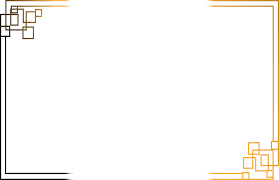                                            المحتوياتالموضوع                                                  الصفحةالمقدمة........................................................................... 15 الباب الاولمفهوم البحث التربويمفهوم البحث...................................................16خصائص البحث العلمي ........................................17مميزات البحث العلمي...........................................18مراحل البحث العلمي..........................................   18    مفهوم البحث العلمي..........................................18 ميادين البحث التربوي.............................................18حدود البحث التربوي..............................................18وظائف البحث التربوي............................................20 الاعتبارات الاخلاقية في البحث التربوي..............................20انواع البحوث التربوية..............................................21المنهج الوصفي...................................................22خطوات البحث الوصفي............................................22       اسس البحث الوصفي......................................................23ادوات البحث الوصفي.....................................................24اصناف وانواع البحث الوصفي..............................................25المنهج التجريبي..........................................................30 خطوات المنهج التجريبي.................................................30مفهوم التجربة.........................................................30  انواع التصميمات التجريبية...............................................32التصميمات التجريبية....................................................33 تصميم داخل الافراد.......................................................33تصميم عاملي داخل الافراد................................................34تصميم بين الافراد..........................................................35تصميم عاملي بين الافراد...................................................36التصميم مختلط.............................................................37التصميمات شبه التجريبية.................................................37تصميم المجموعة الواحدة.....................................................38تصميم المجموعة الضابطة غير المتكافئة .                  .................38تصميم السلاسل الزمنية......................................................39تصميم السلاسل الزمنية المتعددة...........................................40تصميم السلاسل الزمنية المتكافئة...........................................40مراحل اجراء التجربة العلمية................................................41خطوات اجراء التجربة العلمية...............................................41طريقة كتابة تقرير علمي عن التجربة......................................42الفصل الاول(عنوان البحث).................................................43مشكلة البحث...............................................................44اهمية البحث..............................................................46اهداف البحث.............................................................47اهمية صياغة اهداف البحث................................................48شروط صياغة اهداف البحث................................................48فرضيات البحث.............................................................49انواع الفرضيات............................................................51شروط صياغة الفرضيات...................................................51حدود البحث................................................................46تحديد المصطلحات.........................................................52الفصل الثاني (اطار نظري)................................................54كيف يتم كتابة إطار نظري..................................................54دراسات سابقه............................................................56كيف يتم كتابة الدراسات السابقة..........................................57لماذا يتم كتابة الدراسات السابقة..........................................57الغرض من كتابة الدراسات السابقة...........................................58مصادر الدراسات السابقة.....................................................59الفصل الثالث (اجراءات البحث)................................................59اجراءات البحث الوصفي.......................................................60منهج البحث..................................................................60مجتمع البحث.................................................................60عينة البحث.................................................................  61 ادوات البحث الوصفي.........................................................68الاستبيان.....................................................................68انواع الاستبانة...............................................................69تطبيق الاستبانة..............................................................70مزايا الاستبانة................................................................70اجراءات الصدق والثبات......................................................71التطبيق الاولي للمقياس......................................................72التطبيق النهائي للمقياس.....................................................72المقابلة......................................................................72انواع المقابلة................................................................73اهداف المقابلة...............................................................74شروط المقابلة الجيدة........................................................74مواصفات من يقوم بالمقابلة.................................................75مزايا المقابلة................................................................75عيوب المقابلة..............................................................76الملاحظة...................................................................76اهداف الملاحظة............................................................77انواع الملاحظة.............................................................77شروط الملاحظة.........................................................78اجراءات الملاحظة........................................................79مراحل اجراء الملاحظة....................................................79مزايا الملاحظة...........................................................81الاختبار...............................................................81كيفية تصميم المقياس...............................................81خطوات تصميم المقياس...............................................82الاختبار التحصيلي.........................................................87اجراءات البحث التجريبي...............................................       92 اخطاء يقع فيها الباحث في البحث التجريبي............................93الفصل الرابع (مناقشة النتائج وتفسيرها)...............................94الاستنتاجات.........................................................97التوصيات..........................................................98المقترحات.........................................................98توثيق مصادر البحث..............................................99طريقة كتابة المصادر وتوثيقها......................................99المصادر...........................................................101المصادر العربية...................................................102المصادر الاجنبية................................................104المقدمة     يُعّد البحث العلمي أحد الركائز الأساسية للنهوض الحضاري والتقدم، ومقياساً لتطور الامم، وقد تعددت معانيه فهو "تقرير وافي يقدمه باحث عن موضوع ما، بحيث يشمل هذا التقرير كل مراحل الدِّرَاسة منذ كانت فكرة حتى صارت نتائج معروفة، مدعمة بالحجج والأسانيد"، ويُعّد بمثابة التنقيب عن حقيقة ابتغاء إعلانها دون التقيد بدوافع الباحث الشخصية أو الذاتية إلّا بمقدار ما يفيد في تلوين البحث بطابع الباحث وتفكيره و يعطيه روحه التي تميزه عن غيره "،وينظر إليه بأنه" محاولة صادقة لاكتشاف الحقيقة بطريقة منهجية وعرضها بعد تقص دقيق و نقد عميق، عرضا ينم عن ذكاء وفهم، حتى يستطيع الباحث أن يقدم للمعرفة الية جديدة و يسهم في تقدم الإنسانيةويُعّد الأسلوب العلمي في البحث والتقصي أهم خاصية وسمة طبعت صفة العلمية للبحث وحتى التفكير ، فبعد أن كان الشائع قبل هذا تتبع الحدس بطريقة عشوائية للوصول إلى الهدف بصورة عامة وهو ما يبرز محدودية وضعف هذه الوسيلة للوصول للغرض المطلوب، الأمر الذي استلزم ضرورة البحث عن طرائق جديدة في التفكير والتفتيش والتقصي، تعتمد على الدقة والموضوعية وكذلك التنظيم والترتيب والتصنيف والتحقيق بطريقة كمية وكيفية.تمثل التربية مجالاً واسعاً من مجالات البحث العلمي، فالبحث التربوي هو "أحد ميادين البحث العلمي المختلفة، يسعى بحكم تسميته الى التعرف على المشكلات التربوية وايجاد الحلول المناسبة لها" ويهدف الى اكتشاف مبادئ عامة او تفسيرات السلوك الانساني يمكن استعمالها للتفسير والتنبؤ والسيطرة على الأحداث  التي تحدث في المواقف التربوية، والسبب الرئيس الذي يدعو لإجراء البحث التربوي هو تطوير معرفة جديدة عن التعليم والتعلم والادارة تكون لها قيمة كبيرة لأنها تؤدي الى تحسين التطبيقات او الممارسات التربوية.     يعد البحث الاكاديمي من الوثائق المهمة التي يحتاجها الباحثون في موضوعاتهم ، وذلك لأنها أوعية لنقل المعلومات التي تتناول في العادة موضوعات حديثة لم يسبق أن  تم التطرق إليها بدرجة التفصيل والتعمق نفسها في أوعية نقل المعلومات الأخرى ، فهي تمثل جهدا علميا أصيلا ، وتختلف الحاجة للبحوث الجامعية من حيث كونها إسهاما علميا متميزا تبعا للمستوى الذي تعد فيه.وتتضح أهمية التزام الطالب بمعايير اعداد البحوث الاكاديمي هي أنها لم تكن ترفاً فكرياً، أو ترفيهاً لتزيد العبء عليه ، بقدر ما تكون حاجة تطبيقية أكثر منها نظرية لتستقيم أمور البحث وتسهل على الباحث اختيار موضوعه والدخول فيه بيسر منهجي يضمن سلامة التسلسل البحثي المفضي إلى النتائج المبتغاة من أقرب طريق .          وتعد القدرة على كتابة البحوث والدِّرَاسات واعدادها بأسلوب علمي من المهارات الأساسية اللازمة لكل المخططين ومتخذي القرار وأعضاء الهيأة التدريسية في الكليات والجامعات والباحثين وطلبة الدِّرَاسات العليا وغيرهم . ان المشكلة الأكبر التي تواجه الكثير من الباحثين في الدراسات العليا وطلبة الدراسات الأولية في مشروع بحث التخرج هو عدم معرفة الطالب بالمنهجية الصحيحة في كتابة البحوث وعدم امتلاكه المهارات اللازمة في اختيار مشروع بحثه او مهارات كتابة البحث العلمي مما دفع الباحثات الى ادراك هذه  المشكلة وملاحظتها من خلال الاشراف او المناقشة وبالتالي ولدت الحاجة الهامه والملحة الى اعداد كتابا تطبيقيا يكون مرجعا علميا للطلبة ومساعدا لهم في انجاز مهامهم البحثية نسئل الله تعالى العزيز العليم ان يجعله في صالح اعمالنا وصدقه جاريه لنا ولوالدينا.                                        ومن الله التوفيق والسداد                                                                                                                                          الباحثانمقدمة في البحث التربويمفهوم البحث:البحث: عملية منظمة لجمع وتحليل البيانات لغرض من الاغراض.البحث: وسيلة للاستقصاء الدقيق والمنظم يقوم بها الباحث لاكتشاف حقائق او علاقات جديدة تساهم في حل مشكلة ما.يعرفه وتني: وسيلة للدراسة يمكن بواسطتها الوصول إلى حل مشكلة محدودة وذلك عن طريق التقصي الشامل والدقيق.يعرفه شوماخر: عملية منظمة لجمع البيانات او المعلومات وتحليلها لغرض معين.من خلال هذه التعريفات يمكن تحديد الآتي:طريقة منظمة لحل مشكلات الانسان باستخدام قواعد البحث العلمي.محاولة لاكتشاف حقائق جديدة باستخدام اساليب منهجية.محاولة دقيقة للوصول إلى حلول للمشكلات.نشاط علمي يقوم به الباحث لحل مشكلة.تحرك منطقي من المعلوم إلى المجهول بهدف اكتشاف حقائق جديدةخصائص البحث العلمي ومراحل تطورهالموضوعية: بمعنى عدم التحيز وذكر الحقائق التي تم التوصل اليها كما هي.الدقة: اعتماد مقاييس دقيقة للوصول إلى نتائج مقبولة، بمعنى دقة في الوصف ودقة في استخدام المقياس (الصدق والثبات).العلمية: استخدام الطريقة العلمية للوصول إلى الحقيقة.الحيادية: الابتعاد عن التعصب او التمسك بالرأي.الدلالة: اعتماد الباحث على الادلة والبراهين الكامنة لأثبات صحة الغرض.ويتميز البحث العلمي بعدة خصائص:يسير البحث وفق طريقة منظمة تتلخص:يبدأ البحث بسؤال في عقل الباحث.يتطلب البحث تحديداً للمشكلة.يتطلب البحث وضع خطة توجه عمل الباحث للوصول إلى الحل.يتعامل البحث مع المشكلة الاساسية من خلال مشاكل فرعية.يحدد اتجاه البحث بفرضيات مبنية على اقتراحات او مسلمات.تعامل الباحث مع الحقائق بمعانيها وتفسيراتها فلا يسمى جمع المعلومات بحث ما لم يتم كشف علاقات جديدة او تفسيرات جديدة.للبحث صفة دورية بمعنى الوصول إلى حل مشكلة معينة قد يقود لظهور مشكلات بحثية جديدة.البحث العلمي عمل هادف والنتيجة التي يتوصل اليها خاصيتان هما:امكانية التحقق.قابلية التعميم.امكانية التحقق: بمعنى النتيجة التي توصل اليها البحث قابلة للملاحظة ويمكن اثباتها تجريبياً.قابلية التعميم: تعميم النتائج على نطاق اوسع.تطور مراحل البحث العلميالمرحلة الحسية: معرفة العلاقات بين الظواهر اعتماداً على الحواس.المرحلة الفلسفية التأملية: البحث عن العلل والاسباب البعيدة عن الواقع التأمل بالكون والموت والحياة.مرحلة المعرفة العلمية التجريبية: تفسير الظواهر تفسيراً علمياً وادراك العلاقة بين الظواهر.                                       مفهوم البحث التربوي	نشاط يوجه نحو تنمية علم السلوك في المواقف التعليمية ويسعى إلى التعرف على المشكلات التربوية وايجاد الحلول المناسبة لها، فهو منظم نحو فهم الظواهر التربوية يتضمن استقصاءً دقيقاً نافذاً وشاملاً للظاهرة بعد تحديد ما يراد بحثه منها في صورة مشكلة او تساؤلات يرجى من البحث الاجابة عنها، لذا فهو تطبيق نسقي للطريقة والاسلوب العلمي في دراسة المشكلات التربوية والتعليمية.وقد وردت عدة تعريفات للبحث التربوي منها:عملية منظمة لجمع المعلومات وفق منهج علمي محدد تساعد الباحثين في حل المشكلات التربوي التي يواجهونها في الميدان التربوي.عملية منظمة تهدف إلى التوصل إلى حلول للمشكلات التربوية من خلال استخدام اساليب الملاحظة والاستقصاء المتعارف عليها بين الباحثين ويتطلب وجود مشكلة واستخدام اساليب واجراءات بحثية للتوصل للنتائج وتعميمات حول ظاهرة ما في مجتمع الدراسة.وبناءً على ما تقدم يمكن تعريف البحث التربوي على انه (عملية منظمة تتم وفق سلسلة من الخطوات الاجرائية من لدن الباحثين بناءً على مشكلة تربوية او ظاهرة سلوكية بقصد دراستها من خلال تحديد المشكلة بدقة وموضوعية لتعميم النتائج من خلال التوصل إلى النتائج المطلوبة للمشكلة التي تم دراستها وفق خطوات المنهج العلمي.)ميادين البحث التربويالتربية هي ميدان البحث التربوي تختبر فيه كل النظريات العلمية.تتعدد في التربية كل فروع المعرفة إذ تتداخل المعارف والعلوم فيما بينها.يستخدم طرقاً استمدها اصلاً من العلوم السلوكية والاجتماعية كعلم النفس والعلوم الاجتماعية.حدود البحث التربويهناك اربعة جوانب تحدد امكانيات البحث التربوي هي:الاعتبارات الاخلاقية:حماية الاسرارعدم الاضرار بالعينةاخذ الموافقة المبدئيةعدم التشهيرعدم التزوير بالمعلوماتعدم ثبات المجتمع (صعوبة الملاحظة)المجتمع دائم التغييرتعقد مشكلات المجتمع (تعقد موضوعات الدراسة)السلوك الانساني معقد نتيجة لتعقد الفروق الفردية.السلوك هو ناتج عن تفاعل الفرد وبيئته لذا من الصعب دراسة السلوك خارج البيئة التي يعيش بها الفرد.صعوبة القياسلقياس الصفات الانسانية نحتاج إلى اداة تتميز بالصدق والثبات او ضبط المتغيرات في البحوث التجريبية.وظائف البحث التربوي	ان العمل في البحوث التربوية يساعد على تكوين ما يسمى بالعقلية العلمية، او الاتجاهات نحو الاسلوب العلمي في الحياة، فالباحث نفسه يشعر بالارتياح النفسي، لانه يعالج قضية اجتماعية. اما على المستوى العام فان فائدتها تتمثل في انها ضرورة اساسية لابد منها لعمليات التخطيط التربوي لآجل قريب او بعيد، وهي التي ترسم سياسات واستراتيجيات الدول في كل اوجه تنميتها، لانها تعنى بالفرد والتنمية البشرية التي هي اساس كل تقدم.ومن اهم وظائف البحوث التربوية هي:ان البحوث التربوية تعمل على تكوين مخزون من المعلومات حول العمل التربوي الذي يفيد في رسم السياسات واتخاذ القرارات، في تقويم الاجراءات والبرامج والمواد التعليمية والاشارة إلى تكلفتها وزمن اجرائها، ومعرفة نتائجها.تعمل على ايجاد اجابات محدودة مثل: ماذا ندرس؟ كيف ندرس؟ ولم تدرس؟ كيف تؤدي النشاطات المدرسية بكفاية وفاعلية، لضمان مردود جيد من المخرجات التعليمية.توفر الحافز والتوجيه المثمر للتجديد التربوي، لان الاساليب التقليدية في التربية لا تعنى بحاجات العصر ومتطلباته فالتربية ذاتها علم متجدد.تساعد البحوث التربوية في تنشيط الاساليب التقليدية وكشف قصورها والاتيان بالبدائل الجيدة بعد التقويم.تعمل على تطوير نظرية او فلسفة تربوية اكثر صحة واكتمالاً وشمولية من النظريات القائمة حالياً التي لم تعد تعني بحاجيات الانسان اليوم المتطورة وفكره الجاد.الاعتبارات الاخلاقية في البحث التربويتوجيه بحوثه لما يفيد المعرفة والمجتمع والانسانية كالتزام اخلاقي اساسي بحكم وظيفته.الامانة العلمية في تنفيذ بحوثه ومؤلفاته فلا ينسب لنفسه الا فكره وعمله فقط.تلخيص وجهات النظر العلمية للآخرين يجب توخي الدقة دون الحيز الانتقائي في العرض وفق الهوى او الميول.عدم انتهاك الباحث للحقوق الشخصية للأفراد المشاركين في الدراسة.المحافظة على سرية البيانات المتعلقة بالمشاركين بالدراسة.المحافظة على خصوصية المشاركين في الدراسة من خلال ضمان حقهم في الامتناع عن الإدلاء باي نوع من المعلومات لا يرغبوا بالإفصاح عنها كالمعتقدات الدينية والسياسية والدخل والمسائل الشخصية الاخرى.ضمان حق المشتركين في الانسحاب من التجربة في أي وقت، وعدم الضغط على المشتركين للاستمرار في المشاركة، والحصول على موافقة اولياء الامور في حال كان المشاركون من الاطفال.البحوث المشتركة يجب توضيح ادوار المشتركين بدقة والابتعاد عن وضع الاسماء للمجاملة او للمعاونة.عدم بتر النصوص المنقولة بما يخل بقصد صاحبها سواء كان ذلك بقصد او بغير قصد. الاقتباس يجب ان يكون المصدر محدداً وواضحاً ومقدار الاقتباس مفهوماً بدون أي لبس او غموض. الاشارة إلى المراجع تذكر المراجع بأمانة تامة وبدقة تمكن من الرجوع اليها ولا تذكر مراجع لم يتم استخدامها الا باعتبارها قائمة قراءة اضافية. جمع البيانات الميدانية تراعى الدقة والصدق والامانة مع الابتعاد تماماً عن الايحاء للمستقصي منهم بالإجابة.تحليل البيانات يقوم الباحث بنفسه بالتحليل ولا يسند للغير اكثر من الحسابات والتحليلات الرقمية التي يمكن ان تقوم بها الآلات في كل الاحوال، اما التفسير والتقييم والمقارنة والاستنتاج والتنظير فتلك كلها مسؤولية الباحث. جمع او تحليل البيانات لا يجوز اصطناع بيانات او نتائج. يتذكر الباحث دائماً انه ليس مطالباً بإثبات صحة الفرض، بل ان الفرض قد يثبت خطأه وتكون قيمة البحث للإنسانية وللمعرفة اكبر. يراعي ان تنسب المؤلفات إلى صاحبها ولا يليق اخلاقياً تبادل الاسماء على المراجع ابتغاء مكاسب مالية او وجاهة علمية. ينبغي ان تكون الفروض قابلة للاختبار ومقبولة، ومتسقة مع المعطيات. حيثما أمكن، استخدام الادوات المتوافرة الموثوق بها اكثر في جمع المعلومات. تجنب خداع الذات والانحياز والاخطاء العفوية في جوانب البحث. استخدام المناهج الاحصائية المناسبة في وصف وتحليل المعطياتأنواع البحوث التربوية  أولا: المنهج الوصفي     يعد المنهج الوصفي من اقدم المناهج العلمية، ظهر عندما بدأ الإنسان يواجه قوى ينبغي ان يثبت وجوده فكان يصارع الطبيعة محاولاً ان يكتشف او يتعرف على الظواهر الطبيعية التي تحيط به للإفادة منها او حماية نفسه من تلك الظواهر وخاصة تلك التي تسبب له مشكلات العيش، كالأعاصير والرعد والمطر، فأخذ يطلق عليها اسماء مختلفة وتلك التي لم يجد لها تفسيراً يوزعها إلى قوى خفية سماها الاله.لقد استعمل الاسلوب الوصفي على نحو واسع في مجالات العلوم الاجتماعية والسلوكية والتربوية، والبحث الوصفي بحث تقريري في جوهره، فهو لا يصف الظاهرة فقط، بل يتعداها إلى التفسير والتنبؤ بما ستؤول اليه الظاهرة، يميل الكثير من الباحثين إلى البحث الوصفي لسهولة اجراءاته مقارنة بالأساليب الاخرى، كالبحث التجريبي والتاريخي، فهو لا يتبع الملاحظات السطحية العرضية وانما يستخدم خطوات علمية مركزة ودقيقة للظاهرة المدرسية.ويعرف البحث الوصفي بأنه: احد اشكال التحليل والتفسير العلمي المنظم لوصف ظاهرة او مشكلة محددة وتصويرها كمّاً عن طريق جمع البيانات والمعلومات المقننة عن الظاهرة او المشكلة وتصنيفها وتحليلها وإخضاعها للدراسة الدقيقة.غالباً ما يستعمل الاسلوب الوصفي في الدراسات الانسانية، بسبب صعوبة الدراسات في هذا المجال، فهو الوحيد الممكن استعماله في الدراسات الانسانية والاجتماعية، واستعمل ايضاً عدد من الدراسات الطبيعية.خطوات البحث الوصفي:	البحث الوصفي كغيره من اساليب البحث يسير وفق الطرق العملية وخطواتها، فهو ليس عملاً سطحياً او وصف عرضي او عمل كيفي، فهو يسير وفق خطوات رئيسة، وهي:الشعور بالمشكلة: تُحدد من قبل الباحث نفسه او من خلال البيانات التي يجمعها، او آراء مختصين في الحقل الذي يقوم الباحث بدراسته.تحديد مشكلة البحث: يقوم الباحث بصياغة المشكلة وتحديدها على نحو دقيق تكون على شكل جملة تقريرية او سؤال او اسئلة يطرحها الباحث.اهداف البحث وفرضياته: تكون الاهداف على شكل اسئلة تحقق من خلال فروض البحث كحلول اولية او مؤقتة او ناقصة توصله إلى الحل او الحلول النهائية للمشكلة.تسجل الافتراضات: التي بنيت عليها فروضهم واجراءاتهم.تحديد مجتمع الدراسة: واختيار العينة التي تجري عليها الدراسة مع تحديد اسلوب اختبار العينة وحجمها.تحديد الادوات التي ستستعمل في البحث: وتحديد الاداة طبقاً لطبيعة البحث وحاجته إلى نوع الاداة (كالاختبار والمقابلة والاستبيان او تحليل البيانات كتحليل المحتوى... الخ) مع وصف كامل لخطوات بناء الاداة متضمنة تقنيتها وصدقها وثباتها.بعد بناء الاداة: تستعمل لجمع البيانات والمعلومات المطلوبة التي حددها البحث، بصورة منظمة ودقيقة.عرض النتائج وتنظيمها وترتيبها وتصنيفها وتبويبها وفقاً لأهداف وفرضيات البحث.تفسير النتائج ومناقشتها ومقارنتها مع نتائج الدراسات السابقة.اخيراً الاستنتاجات والتوصيات التي توصل لها البحث مع عرض المقترحات لدراسات مستقبلية.اسس البحث الوصفي:ويرى الباحثون أن البحوث الوصفية ترتكز على خمسة أسس رئيسة تتمثل في الآتي:أنه يمكن الاستعانة بمختلف الأدوات المستخدمة للحصول على البيانات بشكل دقيق وواضح كاستخدام الملاحظة والمقابلة والاستبانة وتحليل الوثائق والسجلات، بصورة منفردة أو من خلال استخدام أدوات أخرى مرافقة.تهدف البحوث الوصفية أساساً إلى وصف وتحديد كمي لخصائص الظواهر موضوع البحث، فإنه لا بد من أن يكون هناك اختلاف في مستوى عمل تلك الدراسات. بينما يسعى البعض منها إلى مجرد وصف الظاهرة وصفاً كمياً أو كيفياً دون دراسة الأسباب التي أدت إلى ظهور المشكلة أو الظاهرة موضوع البحث.تعتمد الدراسات الوصفية على اختيار عينات ممثلة للمجتمع الذي تؤخذ منه، وذلك توفيراً للجهد والوقت ولغيرها من تكاليف البحث.لابد من اصطناع التجريد خلال البحوث الوصفية حتى يمكن تمييز سمات الظاهرة موضوع البحث وخصائصها، خاصة وأن الظواهر في مجال العلوم الاجتماعية تتسم بالتداخل والتعقيد الشديدين.ولما كان التعميم مطلباً ضرورياً للدراسات الوصفية حتى يمكن من خلاله استخلاص أحكام تصدق على مختلف الفئات المكونة للظاهرة موضوع البحث، فإنه لا بد من تصنيف الأشياء أو الوقائع أو الظواهر على أساس معيار محدد.أدوات البحث الوصفي:من أبرز الأدوات التي تستخدم لإجراء المنهج الوصفي:1- استمارة الاستبيان: وتعد استمارة الاستبيان من أشهر الأدوات المستخدمة في المنهج الوصفي، وهي أسئلة تتم صياغتها من جانب الباحث العلمي؛ للحصول على معلومات وبيانات تتعلق بمشكلة البحث، ويوجد عديد من أنواع الاستبيان، فهناك الاستبيان المحدد الذي يقيد المبحوث بإجابات محددة، مثل (موافق) أو (غير موافق)... وهكذا، أو الاستبيان غير المحدد الذي لا يقيد المبحوث، ويمكن من خلاله أن يقوم بإدراج الإجابة2-استخدام الملاحظة: وهي طريقة مُجدية في المنهج الوصفي، وفيها يقوم الدارس بمراقبة ظاهرة البحث، وتدوين جميع ما يتعلق بها ووصفه وصفًا واضحًا، وتعتمد هذه الطريقة على خبرات الدارس ومهارته في تحديد سلوكيات الظاهرة خلال الملاحظة.3-استخدام المقابلة: وهناك كثير من أنواع المقابلات، مثل المقابلة الفردية أو الجماعية، وهي عبارة عن حوار بين الباحث والمبحوث، يستطيع من خلاله الباحث أن يتعرف على المعلومات المفيدة التي تخدم مادة البحث، ومن خلال ذلك يسوق بعض الأسئلة التي تستفز الباحث للإدلاء بتصريحات مهمة في إطار موضوع الدراسة، كذلك يمكن من خلال استخدام المقابلة كأداة للمنهج الوصفي أن يتعرف الباحث على وصف للانفعالات الخاصة بالمبحوث. اصناف وانواع البحوث الوصفية الدراسات المسحية (Survey Studies)	وهي الدراسات العلمية التي يقوم بها فريق متكامل من اجل جمع المعلومات والبيانات التي تتعلق بظاهرة او حادثة قائمة فعلاً، وبدراسة الظروف الاجتماعية والسياسية والاقتصادية والتعليمية في مجتمع معين، فالدراسة المسحية تهتم بالإحصائيات العامة التي تنتج عن استخلاص البيانات من حالات فردية، أي من الحالات المستعرضة (Cross Section)، ولا تهدف هذه الطريقة إلى مجرد جمع البيانات والمعلومات وجدولتها، بل انها تقوم بتفسيرها للدلالة على ما يحدث فعلاً من اجل التوصل إلى مبادئ ونظريات، وبذلك تختلف عن العمل الروتيني في جمع المعلومات، لان المسح يتعامل مع مشكلة محددة قائمة وان اهدافه واضحة ومقررة.انواع الدراسات المسحية (Types Of Surveys)		هنالك العديد من انواع الدراسات المسحية، وذلك بسبب طبيعة المجالات التي تحتاج إلى تطبيقها، فهنالك المسح الاقتصادي، والمسح السياسي (والمعروف عادة بالرأي العام)، والمسح التسويقي، والمسح التعليمي، وسنقوم بالتعرف إلى هذه الانواع بشكل مختصر ومفيد.أ- المسح الاجتماعي (Social Survey)	يعتبر المسح الاجتماعي احد المناهج الوصفية التي استخدمها الباحثون، بقصد التعرف على الجوانب المختلفة لظروف المجتمع بهدف اصلاحه، وقد اثبت هذا الاسلوب فعاليته منذ اواخر القرن الثامن عشر، عندما استخدمه العديد من علماء الاجتماع في دراسة مشاكل مجتمعاتهم، وكان من ابرزها، تلك الدراسات التي قام بها المصلح الاجتماعي (جون هاورد، 1776-1790)، والتي قدم نتائجها امام لجنة خاصة من اعضاء مجلس العموم البريطاني، وبين بالارقام والحقائق تدهور الحالة الاجتماعية في بريطانيا، وقد فازت دراساته هذه باهتمام كبير واصبحت اساساً للاصلاح الاجتماعي في بريطانيا.	الا ان هاورد لم يقف عند هذا الحد، بل انه خطا خطوة اخرى عندما قام بدراسة اجتماعية لحالة السجون البريطانية عام 1775، وقارنها بحالة السجون الأوربية الاخرى مما أثار ضجة فكرية كبيرة في بريطانيا، وقد اعتمد منهج (هاورد) بشكل رئيسي على المقابلات الشخصية، والملاحظة، والمشاركة، والخبرة الشخصية، إذ انه في السنوات الاخيرة من حياته، عرض نفسه لمرض الطاعون بقصد دخول مصحات الامراض المعدية لدراستها وقام بنشر كتاب حول هذا الموضوع عام 1779، وكان تأثير منهج (هاورد) كبيراً، إذ انتقل إلى الولايات المتحدة مع (هربرت سبنسر)، والى فرنسا على يد (فريدريك لوبلاي)، ففي الثلاثينات من هذا القرن اجرى الفريد كينزي وزملائه، دراسة تتعلق بالشذوذ الجنسي للذكور في الولايات المتحدة، ثم الحقها بدراسة اخرى عن الشذوذ الجنسي عند الاناث، وكان لهاتين الدراستين ضجة كبيرة، كما قام في نفس الفترة الزمنية تقريباً بمسح للحياة الاجتماعية والاقتصادية للزنوج في امريكا، وتتابعت الدراسات المسحية الاجتماعية لتغطي مجالات متعددة ودراسات ظواهر اجتماعية مختلفة.	ولم تكن فرنسا اقل حظاً في استخدام الدراسات المسحية الاجتماعية عن شقيقتها امريكا. فقد اسهم (فريدريك لوبلاي) (Fredric leplay) بدراسات تفصيلية عن حياة الطبقات الفقيرة في اوربا، مستخدماً بذلك اسلوب الملاحظة الشخصية، وقد اسس (لوبلاي) منظمة عالمي، لداراسة الاقتصاد الاجتماعي، واعتمد في جمع بياناته على اساليب الملاحظة، والمقابلة الشخصية والاستفتاء والفحص الشخصي لدفاتر الحسابات.. وغيرها في محاولة لاكتشاف وجود علاقات بين رفاهية العائلة الفرنسية في عينة المسح ونجاحها العاطفي والاجتماعي.	ونخلص من هذا كله إلى ان المسح الاجتماعي، هو اسلوب علمي يحاول تحديد الظاهرة الاجتماعية، ومعرفة خصائصها، وتركيبها، والعلاقة التي تربط افرادها بعضهم ببعض، ويرى هويتي (F.L. Whitney) في كتابه (عناصر البحث العلمي). ان المسح الاجتماعي هو عبارة عن محاولة منظمة لتقرير وتحليل وتفسير الوضع الراهن لنظام اجتماعي او لجماعة بيئة معينة في الوقت الحاضر بقصد التوصل إلى بيانات، يمكن تصنيفها، وتفسيرها، وتعميمها، وللاستفادة منها في المستقبل، وهناك تعاريف متعددة للمسح الاجتماعي، يمكن للقارئ التعرف عليها دون عناء يذكر الا انها جميعاً متشابهة إلى حد كبير، ونلخص هذا التشابه بالنقاط الثلاثة التالية:ان المسح الاجتماعي يهتم بالظواهر الموجودة فعلاً في مجتمع معين او فئة منه.ان المسح الاجتماعي ينصب على الظواهر الحالية، والتي يمكن اجراء المسح عليها.ان المسح الاجتماعي يسعى إلى تعميم النتائج للاستفادة منها في وضع الخطط والبرامج لاجراء الاصلاح الاجتماعي.ب- دراسات مسح الرأي العام (Opinion Survey)	تعتبر دراسات مسح الرأي العام من الاساليب المنتشرة، للتعرف على آراء افراد المجتمع في الامور السياسية، والاجتماعية القابلة للنقاش والجدل، ويستخدم مسح الرأي العام عادة عند قرب الانتخابات، إذ يرى المتنافسون على الرئاسة استطلاع آراء اكبر مجموعة ممكنة من الناخبين، وهم من عامة الناس وغير المنظمين قبل التصويت النهائي لمعرفة اتجاهاتهم وميولهم، فمسح الرأي العام غير موجه إلى الفئات القليلة المنظمة التي تتميز بقدرتها في ابداء آرائها بفعالية عن طريق ضغوطها المباشرة، او عن طريق وسائل الاعلام المعروفة.	ومما لاشك فيه، ان للرأي العام قوة كبيرة في التأثير على الافراد والهيئات الحاكمة، وخير دليل على ذلك هو نتائج الانتخابات الاخيرة (1986م) في الفلبين واسقاط الرئيس (فردناند ماركوس) بعد حكم استمر عشرين عاماً، ولا يختلف هدف المسح في المجال السياسي عنه في المجال الاقتصادي، ففي كلا الحالين يهدف مسح الرأي العام إلى محاولة جس نبض الجمهور للتعرف على مدى تقبله او رفضه لقرارات وسياسات الهيئة الحاكمة، او لسلعة جديدة تنوى الشركة عرضها في الاسواق، ورغم انتشار اساليب المسح للرأي العام لأغراض التنبؤ، الا ان هناك مجالاً كبيراً للخطأ، ولذلك يحذر الاعتماد عليه كمصدر رئيسي للمعلومات، ففي عام 1948م، اظهرت نتائج مسح الرأي العام لانتخابات الرئاسة الامريكية انتصار المرشح (جون ديوي) على منافسه (هاري ترومان) الا ان نتائج الانتخابات الفعلية جاءت بعكس ذلك تماماً، بسبب التغير المفاجئ في مشاعر الجماهير قبل الادلاء بأصواتهم بفترة وجيزة.ح- دراسات المسح التسويقي (Market Survey)	تقوم العديد من الشركات والمؤسسات الاقتصادية بإجراء مسوحات للرأي العام، فيما يتعلق بمنتجاتها لتحديد أي المنتجات تستهوي المستهلك او أي الاعلانات كان لها تأثير اكبر في جلب انتباهه، ودفعه للشراء، او أي الاساليب الترويجية كان لها الاثر الكبير في تغير عادات المستهلك الشرائية، وقد اثبتت المسوح التسويقية جدواها في تحقيق زيادة كبيرة في ارباح المؤسسات التجارية والصناعية، وذلك بتلافي تلك المؤسسات لأخطائها التسويقية من ناحية، ولمعرفة ردود فعل المستهلكين مسبقاً من ناحية اخرى.	ويرى الكثيرون من رجال الاعمال، ان عملية مسح السوق مجدية رغم تكاليفها الباهظة في بعض الاحيان إذ انها تأتي بالمنافع التالية:تجنب المؤسسات التجارية والصناعية المغامرة بالملايين من الدولارات في انتاج سلعة جديدة لا يرضى عنها المستهلك.تبين اسباب الصعوبات التسويقية التي تواجهها سلعة معينة معروضة في السوق حالياً، فقد تبين لأحدى الشركات المصنعة لمسحوق صابون الغسيل ان عدم اقبال ربات البيوت على شرائه، يعود إلى لونه الاحمر عند اذابته في الماء، فعندما غيرت الشركة تركيبة الالوان في مسحوقها ليعطي اللون الازرق ارتفعت نسبة اقبال ربات البيوت على شرائه.ان ردود فعل المستهلك نتيجة لمسح السوق كثيراً ما يؤدي إلى تطوير المنتجات المحلية، فحاجة العاملات من ربات البيوت إلى تخفيض ساعات العمل في المطبخ، والتفرغ إلى اسرهن اذى إلى تطوير العديد من الاواني المنزلية كالخلاطات الكهربائية، وافران الاشعة، والغسالات الاتوماتيكية واستبدال اواني الطبخ التقليدية بأخرى من ذوات الضغط العالي، التي تؤدي مهمة الطبخ في وقت قصير نسبياً، والاواني (التيفال) التي لا يلتصق بها الاكل ويسهل غسلها.ان ردود فعل المستهلك هي مظاهر انعكاساته النفسية تجاه سلعة معينة، وهي بذلك احدى المحددات الاساسية لسلوكه الشرائي، وتدفعه لشراء السلعة بصورة مستمرة، او تجعله يعرض عن شرائها، ولذلك فان التعرف على هذه الانعكاسات النفسية خاصة الدوافع غير الشعورية، امر حيوي في الاسواق التنافسية الحديثة.د- دراسات المسح التعليمي (Educational Survey)	هي نوع آخر من انواع المسح. فهو اسلوب منظم للحصول على معلومات موضوعية، في مجال التعليم تتعلق بظاهرة معينة، او بعينة محددة، او مجتمع معين، ويتم ذلك عن طريق استخدام المقابلات الشخصية، والاستفتاءات، من اجل مقارنة التحصيل العلمي في نظم تربوية مختلفة، ومن الدراسات المسحية التعليمية الشهيرة ما كتب عنها (توستون هوسن) استغرقت ست سنوات، قارن فيها الباحثون التحصيل العلمي  في مادة الرياضيات لعدة آلاف من الطلاب في المرحلتين المتوسطة والثانوية (تتراوح اعمارهم بين الثالثة عشرة والثامنة عشرة) في اثنتي عشرة دولة.	فضلاً عن فان دراسات المسح التعليمي، تهدف إلى تطوير وتحسين العملية التربوية والتعليمية، فقد اثارت دراسات المسح التعليمية بذلك، اهتمام المنشآت العلمية بجميع انواعها، من مدارس وجامعات ومعاهد مختلفة، كما اثارت اهتمام الآباء والمربين، وجميع من لهم علاقة بالعملية التعليمية. دراسة العلاقات المتبادلة:في بعض الأحيان لا يكتفي الباحث للحصول على أوصاف دقيقة للظواهر التي يدرسها ، ولكنه يهتم بالتعرف على العلاقات القائمة بين الحقائق التي حصل عليها بهدف الوصول إلى فهم أعمق للظاهرات المدروسة .أنواع والأنماط الخاصة بدراسات العلاقات المتبادلة:أ- دراسة الحالة.	وهي تمثل دراسة حالة نوعا ما فردية ، مثلا شخصا كان أو أسرة أو جماعة أو مؤسسة اجتماعية أو مجتمعا محليا.	ودراسة الحالة تشبه الدراسات المسحية إلا انه يوجد اختلاف بينهما من حيث انه في الدراسة المسحية تجمع بيانات تتعلق بعوامل قليلة من عدد كبير من الأفراد ، بينما في دراسة الحالة يقوم الباحث بدراسة مستفيضة لعدد محدود من الحالات المختلفة ، كما إن دراسة الحالة ذات طبيعة كيفية أكثر من الدراسة المسحية ونحصل عن طريقها بيانات ومعلومات على درجة كبيرة من الأهمية والتي قد لا نستطيع التوصل أليها عن طريق الدراسات المسحية.ب - الدراسات المقارنةوهي من أنماط البحوث الوصفية التي تركز على كيف ولماذا تحدث الظاهرة موضع البحث ، فهي تقارن جوانب التشابه والاختلاف بين الظاهرات لكي يحدد أي العوامل تلعب دورا فيها وبمعنى آخر تصف العوامل التي تكمن وراء الظاهرة.وهنا يحاول الباحث تحديد الأسباب التي أدت إلى وجود فروق في سلوك جماعة من الأفراد أو الفروق في أحوالهم . كذلك تحديد العامل الأساسي الذي أدى إلى وجود مثل هذه بكل حرية، وفقًا لنوعية الأسئلة التي يسوقها الدارس في استمارة الاستبيان، وقد تشتمل الاستمارة على مزيج من الأسئلة محددة الإجابات أو المفتوحة.ويسمى هذا النوع من البحوث (بحوث ما بعد الحقيقة أو ذات المفعول الرجعي) لان الأثر والسبب قد حدثا فعلا وان الباحث يقوم بدراستهما بعد الحدوث.ج- الدراسات الارتباطية  تستخدم الدراسات الارتباطية لتحديد إلى أي حد تتفق التغيرات في عامل معين المتغيرات، وقد ترتبط المتغيرات مع بعضها البعض ارتباطا تاما أو ارتباطا جزئيا موجبا أو سالبا.أن وجود علاقة ارتباطيه عالية تتيح الفرصة للتنبؤ ،فعلى سبيل المثال فان الطالب الذي 4يحصل على درجات مرتفعة في الثانوية العامة يحصل على درجات مرتفعة في الكلية . الدراسات التطورية: تنقسم هذه الدراسات إلى نوعين أساسيين، وهما:دراسات النمو: تتم هذه الدراسة عن طريق تحديد عينة من التلاميذ لدراسة لنمو العقلي والاجتماعي والانفعالي لها.دراسة الاتجاه: في هذا النمط يبدأ الباحث بدراسة الظاهرة في الزمن الراهن، ومتابعتها في الفترة القادمة، وفي بعض الحالات قد يبدأ بدراسة الظاهرة من الزمن الماضي وحتى الحاضر وصولاً إلى المستقبل . ثانيا: المنهج  التجريبي: المنهج التجريبي هو المنهج الذي من خلاله يمكن تقريب علم النفس من العلوم الطبيعية ,لأنه يبحث عن اسباب الظواهر النفسية. وهكذا يمكن القول ان التجريب علم السبب. ان العلم يبحث عن السبب ونحن لا نستطيع ان نفهم ونتنبأ ونتحكم بالظواهر دون تحديد الاسباب.خطوات البحث التجريبي: لا يقتصر البحث التجريبي على مجرد إجراء الاختبارات لتحديد أسباب الظاهرة، بل يجب عليه ما يأتي: التعرف على المشكلة وتحديدها.صياغة الفروض واستنباط ما يترتب عليها.وضع تصميم تجريبي يتضمن جميع النتائج وشروطها وعلاقاتها، وقد يستلزم ذلك: (أ) اختيار عينة من المفحوصين لتمثل مجتمعاً معيناً. (ب) تصنيف المفحوصين في مجموعات أو المزاوجة بينهم لضمان التجانس. (ج) التعرف على العوامل غير التجريبية وضبطها.(د) اختيار أو تصميم الوسائل اللازمة لقياس نتائج التجربة والتأكد من صدقها. \(هـ) إجراء اختبارات استطلاعية لاستكمال نواحي القصور في الوسائل أو التصميم التجريبي. (و) تحديد مكان إجراء التجربة، ووقت إجرائها، والمدة التي تستغرقها.إجراء التجربة.تنظيم البيانات الخام واختصارها بطريقة تؤدي إلى أفضل تقدير غير متحيز للأثر الذي يفترض وجوده.تطبيق اختبار دلالة مناسب لتحديد مدى الثقة في نتائج الدراسة.أولاًـ مفهوم التجربة:تعريف التجربة: هي محاوله للتحقق من فرض علمي عن طريق المعالجة التجريبية للمتغير المستقل، ثم رصد أثر هذه المعالجة في المتغير التابع مع ضبط أو تثبيت جميع الظروف الأخرى التي يمكن أن تؤثر في نتائج التجربة.أو أنها ملاحظة مقصودة يحدثها الباحث عمداً في ظروف صناعية لجمع وتنظيم المعلومات تنظيماً يسمح بإثبات أو نفى فرض من الفروض.وتبدأ عادة بتساؤل يريد الباحث أن يعرف إجابته.مشكلة ( نظرية – عملية ) يريد حلاً لها مثال : التذكر والعوامل المؤثرة فيه (مشكلة نظرية ).مثال : فعالية برنامج لعلاج الخوف ( مشكلة عملية ).عناصر التجربة: تتضمن التجربة ثلاث عناصر أساسية، هي:المعالجة التجريبية للمتغيرات. ضبط المتغيرات الدخيلة. قياس المتغير التابع.المتغيرات:يجدر بنا قبل عرض العناصر الأساسية للتجربة، شرح ما نعنيه بالمتغيرات:المتغير هو أي شيء يمكن أن تتغير قيمته كمياً وكيفياً.حيث يمكن التحكم في النوم - على سبيل المثال- كميًا عن طريق عدد الساعات التي يُسمح فيها للشخص بالنوم. ويمكن التحكم في التدعيم كيفيًا في ضوء التدعيم المعنوي والتدعيم المادي.وتنقسم المتغيرات إلى كل من:أ - المتغير المستقل:هو المتغير الذي يتحكم الباحث في قيمته بالزيادة والنقصان للتحقق من تأثيره في المتغير التابع. مثل تأثير زيادة معدلات التدريب في كفاءة التعلم. ويُطلق عليه مصطلح مستقل لأنه لا يرتبط بما يفعله الشخص. وتوجد العديد من المتغيرات التي يمكن دراسة تأثيرها في السلوك.وُتصنف المتغيرات المستقلة وفقًا لقدرة الباحث على إخضاعها للمعالجة التجريبية إلى نوعين، هما:متغيرات مستقلة تصنيفية:وهي متغيرات لا تخضع للتحكم التجريبي من قبل الباحث، ويمكن تناولها بالدراسة بشكل غير مباشر أي بالانتقاء والتصنيف، مثل خصائص الأشخاص كالجنس والنوع، والعمر، والذكاء. ولهذا تسمى متغيرات تصنيفية.متغيرات مستقلة تجريبية:وهي متغيرات تخضع للتحكم التجريبي من قبل الباحث، حيث يمكن التحكم في قيمتها بالزيادة والنقصان، تبعا لتصميم التجربة فتسمي المتغيرات التجريبية. مثل شدة الصوت، والضوء، وحجم التنبيهات، ونوعها.ب- المتغيرات الدخيلة:تتمثل في أي متغير يمكن أن يؤثر في المتغير التابع دون أن يكون مستهدف بالدراسة. وقد ترجع لخصائص الأشخاص أو ظروف التجربة أو ظروف خارجية.ويتداخل تأثير المتغيرات الدخيلة مع تأثير المتغيرات المستقلة مما يجعل من الصعب التحقق من سبب التغيرات التي طرأت على المتغير التابع ( المستقل، أم الدخيل).مثال: سرعة استجابة المفحوص للمنبهات البصرية البسيطة والمركبة.متغيرات دخيلة هنا مثل ( الذكاء – الإضاءة – الضوضاء – العمر ـ النضج ـ الخبرات السابقة).    ج- المتغير التابع:هو التغير الذي طرأ على أداء الشخص نتيجة تعرضه للمعالجة التجريبية، والتي تعبر عنها استجابات الأشخاص. وهي متغيرات تابعة لأنها تتبع المتغير المستقل في التغير. وتعبر المتغيرات التابعة عادة عن بعض مقاييس السلوك. وتُستخدم عادة صيغة " س دالة ص " للدلالة على اعتماد التغير في متغير ما على التغير في قيمة متغير آخر.ويتوقف وصف متغير بأنه مستقل أو دخيل أو تابع بحسب وضعه في التصميم التجريبي.    مثال : متغير القلق يمكن أن يكون :مستقل: عندما يكون هو المقصود بالدراسة ( أثر القلق على التحصيل الدراسى ).دخيل: عندما يكون غير مقصود بالدراسة ولكنه يؤثر على النتيجة.تابع: عندما يكون الهدف دراسة العوامل التي تؤثر على القلق.وترجع أهمية وصف المتغير التابع والتدقيق في قياسه، إلى أن مشاهدة ما يحدث للاستجابة من تغيير منتظم نتيجة تغيير المتغيرات المستقلة هو الهدف من إجراء التجربة.أنواع التصميمات التجريبية:يشير مفهوم التصميم التجريبي لأمرين مختلفين، هما: الأول: ويشمل ترتيب الخطوات اللازمة لإجراء التجربة كوضع الفروض، واختيار العينة، وطريقة جمع البيانات، والأدوات، والإجراءات وغيرها..... وهذا مفهوم غير محدد، يترادف مع مفهوم خطة البحث.الثاني: ويُقصد به الطريقة التي تُستخدم في توزيع أفراد العينة على مختلف الظروف التجريبية. وهذا المفهوم أكثر تحديدًا، وهو ما سيتم استخدامه فيما يلي. وتُصنف التصميمات التجريبية إلى نوعين:1ـ تصميمات تجريبية: وتشمل تصميم داخل الأفراد، وبين الأفراد، والتصميم المختلط02ـ تصميمات شبه تجريبية: وتشمل تصميم المجموعة الواحدة، وتصميم المجموعة الضابطة غير المتكافئة ، وتصميمات السلاسل الزمنية.وتتوقف دقة التصميم ومدى الثقة في نتائجه على الأساليب التي تستخدم في ضبط تأثير المتغيرات العارضة التي يمكن أن تؤثر في نتائج التجربة، وتهدد الصدق الداخلي للدراسة.اولاً :-  التصميمات التجريبية:هي الأعلى من حيث مستوى الدقة والضبط، والأكثر تحقيقاً لمقتضيات الصدق الداخلي. ويُطلق عليها التصميمات التجريبية الحقيقية.مزاياها:1ـ تضبط المتغيرات الدخيلة المتعلقة بالظروف والخبرات التي يمكن أن يتعرض لها الأفراد أثناء التجربة، وذلك باستخدام مجموعة ضابطة.2ـ توفر الضبط للمتغيرات الدخيلة المتعلقة بالفروق بين خصائص الأفراد، وذلك من خلال التوزيع العشوائي للأفراد بين مجموعات البحث، او استخدام المجموعات المتناظرة، أو استخدام نفس الأفراد في الظروف التجريبية المختلفة.وفيما يلي عرض لأنواع التصميمات التجريبية1- تصميم داخل الأفراد:يتم فيه تعريض نفس الأفراد لمختلف الظروف التجريبية. ويسمى بتصميم القياسات المتكررة. وينقسم إلى قسمين، هما: تصميم بسيط داخل الأفراد  وفيها: تصميم المجموعة الواحدةيستخدم متغير مستقل واحد (عامل واحد)، لذلك يسمى بتصميم العامل الواحد، وقد يتضمن هذا المتغير المستقل أكثر من مستويين أو ظرفين تجريبين. مثال: أثر شدة الضوضاء على السرعة في حل المسائل الحسابية.المتغير المستقل :الضوضاء ( وجود ضوضاء – عدم وجود) المتغير التابع: سرعة حل المسائل الحسابية.  الإجراءات: مجموعة واحدة تتعرض لحل المسائل الحسابية في ظل التعرض للظرفين، وتُقاس سرعة الحل.استخدام اختبار ت للمجموعة المترابطة.يُسمى تصميم بسيط داخل الأفراد 1×2مثال: أثر شدة الضوء في سرعة التعرف على الحروف.يتعرض كل فرد هنا لثلاثة مستويات من شدة الضوء، وتُقاس سرعة تعرف الشخص على الحروف.يستخدم أسلوب تحليل التباين أحادي الاتجاه.وفيما يلي عرض للتصميم التجريبي لهاتين الدراستين: تصميم عاملي داخل الأفراد:    يتضمن هذا التصميم وجود متغيرين مستقلين أو أكثر، ولكل متغير مستقل مستويين أو ظرفين تجريبيين أو أكثر. ويطلق على المتغيرات المستقلة عوامل، ولهذا يسمى تصميم عاملي. ويتعرض فيه كل الأفراد لكل الظروف التجريبية.مزاياه: 1ـ يتفق مع الطبيعة المعقدة للسلوك الإنساني، فلا يتأثر سلوك الفرد في موقف ما بعامل واحد، بل بعدة عوامل.2ـ لا يقتصر على توضيح التأثير الأساسي للمتغيرات المستقلة ، وإنما يكشف أيضًا عن تأثير التفاعل بين هذه المتغيرات.3ـ يتطلب عينات أقل عدداً بالمقارنة باستخدام التصميمات البسيطة.4ـ الاقتصاد في الوقت، والجهد المبذول في التدريب وإعطاء التعليمات، ونفقات إجراء البحث. مثال: أثر كل من صعوبة المادة وطريقة التدريب على التذكرالمتغيرات المستقلة: صعوبة المادة ( سهلة – صعبة)، طريقة التدريب ( مكثف – موزع ).المتغير التابع: كفاءة التذكر ويقاس بعدد الكلمات.يتعرض كل فرد من أفراد العينة للظروف التجريبية الأربع:عمل سهل + تدريب مكثف، عمل سهل + تدريب موزع، عمل صعب + تدريب مكثف، عمل صعب + تدريب موزعيتم قياس درجة الحفظ لكل فرد في الظروف التجريبية الأربعاستخدام تحليل التباين المتعدد للتحقق من التأثير الأساسي لكل متغير من المتغيرات، وتأثير التفاعل بين مختلف الظروف التجريبية.مميزات تصميم داخل الأفراد:1ـ يضمن التكافؤ التام بين خصائص الأفراد في مختلف الظروف التجريبية.2ـ يساعد على التقليل من تباين الخطأ مما يزيد الفرصة لكشف تأثير المتغير التجريبي.3ـ يحقق الاقتصاد في الوقت والجهد والنفقات لصغر حجم العينات المستخدمة ( من 20 ـ 40 ).عيوب تصميم داخل الأفراد:يمثل تأثير الترتيب أهم مشكلة يواجهها هذا النوع من التصميمات، وذلك لتعرض المشاركين فى التجربة للظروف التجريبية واحداً تلو الآخر، ويُحتمل في هذه الحالة أن يختلف أداء الأشخاص في كل ظرف تجريبي نتيجة لاختلاف ترتيب التعرض له. ويظهر تأثير الترتيب في عدة أشكال، هي: الممارسة: يظهر في صورة زيادة فى مستوى الأداء في الظروف التجريبية التي تقدم في الترتيب التالي، نتيجة لاكتساب المشارك لقدر من الخبرة أثناء ممارسته للعمل وبالتالي يتحسن أداؤه.ويتم ضبط تأثير الممارسة عن طريق إعطاء عدد من المحاولات التدريبية قبل التعرض للظرف التجريبي، بالإضافة إلى تغيير ترتيب التعرض للظروف التجريبية.الحساسية: حيث يكتسب المشاركون في التجربة نتيجة لمرورهم بمختلف الظروف التجريبية نوعًا من التبصر بطبيعة التجربة مما يزيد حساسيتهم لإدراك الفروق الدقيقة بين مختلف المعالجات التجريبية. وتأثير الحساسية أكثر عمومية إذ تأخذ الطابع المعرفي الشمولي أكثر من كونها مجرد اكتساب مهارات معينة نتيجة للممارسة.ويتوصل المشاركون في هذه الحالة إلى توقعات وفروض معينة عن هدف التجربة يمكن أن تؤثر على استجاباتهم للمعالجات التجريبية.التعب والملل : تناقص الأداء في المحاولات الأخيرة، وبخاصة في الأعمال الصعبة أو التي تستمر لمدة طويلة. ويمكن التقليل منه بإعطاء فترات كافية للراحة بين كل ظرف تجريبي والآخر، بالإضافة إلى تغيير ترتيب الظروف التجريبية. التأثير الممتد ( تأثير المدى ): يظهر في حالة استمرار تأثير ظرف تجريبي معين على الفرد، بحيث يمتد تأثيره إلى الظرف التجريبي2ـ تصميم بين الأفراد:يُعد من أكثر التصميمات استخدامًا في الدراسات النفسية، ويقوم على أساس تقسيم العينة إلى عدة مجموعات متكافئة تتعرض كل منها لظرف تجريبي معين.وللحصول عل نتائج ذات معنى من هذا التصميم ينبغي التحقق من تكافؤ المجموعات حتى يكون من السهل تفسير النتائج، بإرجاع التغير الذي طرأ على المتغير التابع إلى المتغيرات المستقلة وليس لأي متغيرات أخرى.ويمكن تحقيق التكافؤ بين المجموعات عن طريق العشوائية، ولهذا يُطلق على هذا التصميم تصميم المجموعات العشوائية.ويظهر مبدأ العشوائية في أكمل صوره عند:الاختيار العشوائي للعينة من بين أفراد المجتمع.التوزيع العشوائي لأفراد العينة على مختلف مجموعات البحث.التوزيع العشوائي للظروف التجريبية على مختلف مجموعات البحث.تمثل أهمية الاختيار العشوائي في إمكانية تعميم نتائج التجربة على المجتمع الذي اختيرت منه العينة عشوائياً ( الصدق الخارجي للدراسة كما سماه كامبل وستانلى ).ونادراً ما يتحقق الاختيار العشوائي في البحوث النفسية، لكن هذا لا يقلل من أهمية هذه الدراسات وقيمتها العلمية ذلك أنها تهتم بالتوزيع العشوائي للعينة بحيث يتحقق التكافؤ بين المجموعات وبخاصة إذا كان عدد العينة كبيرًا. فإذا تمكن الباحث إلى جانب ذلك ضبط المتغيرات الدخيلة فإن التغيرات التي تظهر في النتائج يمكن إرجاعها بقدر كبير من الثقة إلى المعالجة التجريبية ( الصدق الداخلي للدراسة كما سماه كامبل وستانلى ).يمكن استخدام طريقة التناظر لتحقيق التكافؤ بين المجموعات في خاصية معينة، وخاصة إذا كان عدد العينة قليلاً.ويساعد تحقيق التناظر على استبعاد التأثير الدخيل للفروق بين الأفراد في خاصية معينة في نتائج التجربة، وبذلك يقلل من تباين الخطأ، ويعني هذا إمكانية التحقق من تأثير المتغير التجريبي.ويواجه استخدام طريقة التناظر بصعوبات في التطبيق، نظرًا للتكلفة المادية الكبيرة، إذا أن تحقيق الضبط لأكثر من خاصية عن طريق التناظر أمر بالغ الصعوبة.أ ـ تصميم بسيط بين الأفراد: يشمل متغير مستقل واحد (عامل واحد)، له مستويين تجريبيين أو أكثر، ولهذا يُطلق عليه تصميم العامل الواحد بين الأفراد.مثال : أثر عدد ساعات النوم في سرعة حل المشكلات.يتم هنا تقسيم العينة لعدد من المجموعات، تتلقى كل منها ظرف تجريبي عن الذي تتلقاه الأخرى.ب ـ تصميم عاملي بين الأفراد :يتضمن متغيرين مستقلين أو أكثر لكل متغير مستويين أو أكثر. ومن نماذجه، ما يلي: التصميم العاملي بين الأفراد لدراسة عاملين: يتناول متغيرين مستقلين، لكل منهما مستويين أو أكثر. وقد يكون أحد المتغيرين تجريبياً ( يخضع للمعالجة) مثل التعزيز، والآخر تصنيفي (لا يخضع للمعالجة) مثل الذكاء. وربما يكون المتغيرين معاً يخضعان للمعالجة مثل الضوء والضوضاء. الإجراءات:توزيع الأشخاص على المجموعات.توزيع الظروف التجريبية.قياس المتغير التابع.استخدام تحليل التباين المتعدد، للحصول على معلومات عن التأثير الأساسي للمتغيرات، وتأثير التفاعل بين هذه المتغيرات.تقويم تصميم بين الأفرادالمزايـا: 1ـ يتغلب على مشكلات تصميم داخل الأفراد ومنها تأثير ترتيب تقديم المعالجات التجريبية كتأثير التعب، والملل، والممارسة، حيث يستخدم مجموعات مستقلة.2ـ يُعد أنسب التصميمات في الحالات التي تترك فيها المعالجة التجريبية أثرًا في المفحوص لا يمكن تعديله.3ـ يصبح استخدامه أمرًا ضرورياً عند دراسة المتغيرات التصنيفية كالجنس والعمر والذكاء. العيوب :1ـ يتطلب عددًا كبيرًا من الأفراد للمشاركة في التجربة، ويزيد هذا من التكلفة ووقت وجهد إجراء البحث. 2ـ يصعب في كثير من الأحيان القطع بتحقيق التكافؤ التام بين المجموعات في كل الخصائص.3 ـ التصميم المختلط:يجمع هذا التصميم بين تصميمي داخل الأفراد، وتصميم بين الأفراد. ويصبح استخدام هذا التصميم ضرورة حتمية إذا كان أحد المتغيرات المستقلة في التجربة من النوع التصنيفي ( الجنس، العمر، الذكاء).والتصميم المختلط بطبيعته تصميم عاملي، لأنه يشمل متغيرين مستقلين أحدهما تجريبي والآخر تصنيفي، ويمكن أن يستخدم أكثر من متغيرين مستقلين بشرط أن يكون أحدها أو بعضها تصنيفياً.الإجراءات:توزيع الأشخاص وفقًا للمتغير التصنيفي على المجموعات (ذكور، وإناث)ـتعريض كل مجموعة من المجموعتين لمختلف مستويات المتغير المستقل.قياس المتغير التابع.استخدام تحليل التباين متعدد العوامل، للتحقق من التأثير الأساسي لكل متغير مستقل، وتأثير التفاعل بين مختلف المتغيرات.ثانياً: التصميمات شبه التجريبية:تُستخدم هذه التصميمات حينما لا يستطيع الباحث ضبط الظروف الخارجيةاو باستخدام مجموعة ضابطة لتحقيق التكافؤ بين مجموعات البحث وهذه التصميمات ليست تصميمات تجريبية بالمعنى الحقيقي، لأنه يفتقد لأهم خصائص التصميمات التجريبية وهو ضبط المتغيرات، ولذلك يُطلق عليها تصميمات شبه تجريبية. وتُستخدم هذه التصميمات بكثرة في الدراسات الميدانية.أنواع التصميمات شبه التجريبية: اولاً:  تصميم المجموعة الواحدة بقياس قبلي وقياس بعدى: تُستخدم فيه مجموعة واحدة ويتم إجراء قياس قبلي ثم تقديم المعالجة التجريبية ثم قياس بعدى ومقارنة القياسين.مثال: أثر برنامج إرشادي على التوافق الدراسي لدى الطلاب لدراسة المشكلة السابقة يتم تطبيق استبانة على عينة من الطلاب لمعرفة غير المتوافقين دراسيًا منهم، وبعد ذلك يتم استخدام غير المتوافقين كعينة للدراسة، ثم يتعرضون للبرنامج الإرشادي. وفي نهاية الدراسة يتم مقارنة مستوى توافقهم بعد التعرض للبرنامج الإرشادي بمستوى توافقهم قبل التعرض للبرنامج الإرشادي.عيوبه: 1ـ لا يمكن عزو التغير في القياس البعدي للمتغير التابع إلى المتغير التجريبي فقط، فقد يرجع إلى متغيرات دخيلة مثل: الخبرة، الظروف البيئية، النضج، التعلم نتيجة إعادة الاختبار. 2ـ يفتقر إلى القدرة على ضبط كثير من المتغيرات الدخيلة.ثانياً: تصميم المجموعة الضابطة غير المتكافئة: يختار الباحث مجموعتين، تُستخدم إحداهما كمجموعة تجريبية (تتعرض للظروف التجريبية)، وتترك الأخرى دون معالجة وهي المجموعة الضابطة.مثال: أثر مشاركة الطلاب في إدارة الفصل على خفض المشكلات السلوكية لديهم. إجراءات إعداد التصميم: اختيار مجموعتين، مثل فصلين دراسيين.تطبيق استبانة لقياس المشكلات السلوكية لديهم (قياس قبلي).تقديم المعالجة التجريبية لأحد الفصلين (المجموعة التجريبية).قياس المشكلات السلوكية بعد تطبيق البرنامج (قياس بعدي).حساب المتوسطات ودلالة الفروق لمجموعات غير المرتبطة. عيوبه:يصعب التوصل إلى تفسير سببي، بإرجاع الفروق بين القياسين القبلي والبعدي لدى المجموعة التجريبية للمتغير التجريبي.وجود تأثير دخيل لخصائص الأفراد، نظرًا لأن هذا التصميم لم يحقق التكافؤ بين المجموعتين، عن طريق مبدأ العشوائية، أو بالتناظر بين المجموعات، إذ أنه يقوم على استخدام مجموعات موجودة سلفاً.تأثير ظاهرة الانحدار الإحصائي (ميل القيم المتطرفة سواء زيادة أو نقصان إلى الاتجاه نحو المتوسط). ثالثا- تصميم السلاسل الزمنية: تتم ملاحظة السلوك المقصود بالدراسة وقياسه على مدد زمنية متساوية، ثم تقدم المعالجة التجريبية، وبعدها تتم ملاحظة السلوك وقياسه عدة مرات على مدد زمنية. ويُطلق عليه تصميم السلاسل المعترضة لأن المعالجة التجريبية تعترض السلسلة المنتظمة من القياسات وتحدث فيها تغييراً. مثال: أثر استخدام العقوبة المالية في خفض معدلات تجاوز السرعة.الإجراءات: 1ـ إجراء عدد من القياسات القبلية على مدد زمنية منتظمة لمعدل مخالفات تجاوز السرعة.2ـ تطبيق العقوبة المالية.3ـ إجراء عدد من القياسات البعدية على مدد زمنية منتظمة لمعدل مخالفات تجاوز السرعة.4ـ مقارنة متوسط عدد المخالفات قبل المعالجة وبعدها. عيوبه: 1ـ عدم تحقيق ضبط مناسب للمتغيرات التي يمكن أن تؤثر على نتائج التجربة.2ـ عدم وجود مجموعة ضابطة تعرضت لنفس الظروف الخارجية بحيث يمكن مقارنة نتائج مع التجريبية. رابعا- تصميم السلاسل الزمنية المتعددة : يجمع هذا التصميم بين تصميم المجموعة الضابطة غير المتكافئة وتصميم السلاسل الزمنية، حيث يتضمن إجراء سلسلة من القياسات القبلية والبعدية، في ظل وجود مجموعة ضابطة.مثال: أثر استخدام العقوبة المالية في خفض معدلات تجاوز السرعة.الإجراءات: 1ـ استخدام منطقتين مختلفتين في مدينة ما، إحداهما مجموعة ضابطة والأخرى تجريبيةـ 2ـ إجراء عدد من القياسات القبلية على مدد زمنية منتظمة لمعدل مخالفات تجاوز السرعة.3ـ تطبيق العقوبة المالية.4ـ إجراء عدد من القياسات البعدية على مدد زمنية منتظمة لمعدل مخالفات تجاوز السرعة.5ـ مقارنة متوسط عدد المخالفات قبل المعالجة وبعدها. خامساـ تصميم السلاسل الزمنية المتكافئة: يتم فيه تقدم معالجتين بالتناوب، ويتم بعد تقديم كل منهما إجراء قياس أو أكثر على مدد زمنية متساوية. قياس1 = معالجة أ – قياس2 = معالجة ب – قياس3 = معالجة أ- وهكذا. مثال: أثر الزيارات الميدانية وعرض الأفلام على التحصيل فى مادة علم النفس.الإجراءات:استخدام مجموعة من طلاب علم النفس. اجراء قياس قبلي لمعدل التحصيل.تعريضهم لزيارة ميدانية.اجراء قياس لمعدل التحصيل.تعريضهم لمشاهدة فيلم تعليمي في علم النفس.قياس معدل التحصيل. يجب عند استخدام هذا التصميم تعريض الأشخاص لمختلف الظروف التجريبية بشكل عشوائي، وليس بنظام ثابت. تسمح جميع تصميمات السلاسل الزمنية باكتشاف مسار التغير في المتغير التابع عبر الزمن.عيوبه:يصعب استخدامه إذا كان تأثير المعالجة ممتدًا من ظرف لظرف تجريبي آخر، ومن ثم يتداخل التأثير بين الظرفين، مما يجعل تفسير النتائج صعب. مراحل إجراء التجربة العلمية:- أولاًـ التخطيط أو الإعداد للتجربة العلمية: التخطيط  هو إعداد تصور كامل للعناصر الأساسية للتجربة، وهى: تحديد المشكلة، وصياغة الفروض، واختيار التصميم التجريبي، والعينات، والأسلوب الإحصائي المستخدم. فوائد التخطيط في التجارب:1ـ تحديد المشكلة وصياغتها صياغة علمية دقيقة.2ـ صياغة فرض علمي يمثل حل مؤقت للمشكلة. 3ـ تجنب الوقوع في أخطاء عند إجراء التجربة. 4ـ تفادى ضياع الوقت والجهد والمال دون عائد حقيقي. 5ـ إمكان عرض الخطة على المتخصصين وتقويمها.ثانياً: خطوات إجراء التجربة المعملية: تحديد عنوان التجربة: وينبغي أن يكون شاملاً ومحددًا. مراجعة الدراسات السابقة: وتتمثل أهميتها في حصول الباحث على معلومات تساعده في صياغة المشكلة، وتحديد إجراءات البحث، والحصول على قائمة بأهم المراجع المتصلة بموضوع البحث.تحديد المشكلة: وتنبع المشكلة العلمية من نقص في المعلومات حول ظاهرة معينة، أو تعارض النتائج فيما يتصل بتفسيرها، أو وجود فجوة في النتائج. ولا بد أن تكون المشكلة قابلة للدراسة.تحديد الفروض: والفرض جملة خبرية تربط بين متغيرين أو أكثر. وهو تفسير مؤقت للعلاقة بين هذه المتغيرات. ويجب أن يكون الفرض قابل للاختبار. ويُصاغ في شكل جملة شرطية إذا ......إذن. أو في شكل جملة تقريرية يوجد علاقة بين كل من. تحديد المتغيرات وتعريفها إجرائياً:يحدد التعريف الإجرائي قيم المتغيرات المستقلة وما تعنيه عمليًا، وطبيعة مقاييس المتغيرات التابعة. وتتمثل أهميته في منع الخلط بين المتغيرات، كما أنه يحدد طبيعة المعالجة التجريبية للباحثين الآخرين إذا ما أرادوا إعادة إجراء التجربة. تحديد المتغيرات الدخيلة وأساليب ضبطها: ويتم ذلك من خلال مراجعة البحوث السابقة، والاطلاع على الطرق التي استخدمها الباحثون في ضبط المتغيرات الدخيلة. ونظرًا لكثرة المتغيرات الدخيلة، فيُنصح بالبدء بضبط المتغيرات المتصلة بالموقف التجريبي، ثم المتغيرات المتصلة بخصائص العينة.اختيار التصميم التجريبي: يجب على الباحث أن يكون على دراية بمزايا وعيوب كل تصميم تجريبي، وأن يختار التنظيم التجريبي الذي يتناسب مع طبيعة المشكلة التي يهتم بدراستها. تحديد العينات ووصفها: لهذه الخطوة أهمية كبيرة في تحديد مدى الثقة في نتائج البحث وفي مدى تعميمها. ولهذا يجب على الباحث أن يقوم بتحديد المجتمع المستهدف بالدراسة، وحجم العينة، وأنسب طرق اختيارها، ونختلف خصائصها ( العمر، مستوى اقتصادي، بيئة). وصف الأجهزة والادوات المُستخدمة::تستخدم الأجهزة لتقديم المعالجات التجريبية، أو لقياس المتغيرات التابعة. ولابد للباحث أن يكون على دراية كاملة بمزايا وعيوب كل أداة يستخدمها، وطرق استخدامها.تحديد خطوات إجراء التجربة تفصيليًا:ويُعنى بها كل الخطوات التي سيقوم بها الباحث بداية من اختيار العينة وانتهاءً بقياس المتغير التابع، وذلك لتجنب أي خلل يمكن أن يحدث أثناء إجراء التجربة.اختيار أنسب الأساليب الإحصائية لتحليل البيانات. تحديد مدى حدود تعميم النتائج في ضوء العينة. ثالثاًـ طريقة كتابة تقرير علمي عن التجربة:أهداف كتابة التقرير: 1ـ توصيل ما انتهى إليه البحث من نتائج إلى المجتمع للاستفادة منها.2ـ اكتساب مهارة الكتابة العلمية وقواعدها.3ـ تغطية كل جوانب التجربة بحيث يتيح لأي باحث آخر تكرارها. 4ـ  إجراء مقارنة بين نتائج مختلف البحوث. عناصر التقرير: 1ـ العنوان، 2ـ المقدمة، 3ـ المنهج ( التصميم التجريبي، العينة، الأدوات، الإجراءات، أساليب التحليل الإحصائي)، 4ـ النتائج، 5ـ المناقشة، 6ـ الملخص، 7ـ المراجع.  الفصل الأول / عنوان البحثصياغة عنوان البحث:	لعل من اهم المشكلات التي تواجه الباحث في بداية حياته الأكاديمية هي اختيار عنوانا لبحثه وهنا يتطلب منه أولا ان يحدد المجال الذي سيكتب فيه ثم يتفرغ للقراءة في هذا المجال حتى تكون لديه المعلومات الكاملة عن الموضوع بعد انتهاء الباحث من اختيار وتحديد مشكلة بحثه يجب عليه ان يختار عنواناً مناسباً لهذه المشكلة، ويعد اختيار عنوان جيد ومناسب للبحث من اهم الخطوات المنهجية في مجال اعداد البحوث العلمية، وفي هذا الصدد يجب ان يراعي الباحث شروط عنوان البحث الجيد والتي تتمثل فيما يلي:ان يحقق العنوان اهداف البحث وفرضياته ان يغطي جوانب البحث وعناصره ومتغيراته المستقلة والتابعة ان يكون هذا العنوان موجزاً بقدر المستطاع، دون اختصار مخل او اطالة لا مبرر لها بحيث لا تتجاوز كلمات العنوان 15 كلمة فقط لان الايجاز يؤدي الى ذهاب المعنى فمثلاً لو اختار الطالب عنوان لبحثه الوعي البيئي فأن العنوان موجزاً لدرجة كبيرة لا يعكس اهداف البحث وفرضياته لذا فأن هذا العنوان سيكون (قياس الوعي البيئي لدى طلبة اقسام الجغرافية في الجامعات العراقية) حتى يكون مناسباً مراعاة سلامة الصياغة في كتابة العنوان، والدقة في التعبير، والاختيار الدقيق لكافة ألفاظه وكل مكوناته.ان يكون واضحاً ومفهوماً غير مبهم او غامض.ان يكون شيقاً يجذب قارئه. يكتب العنوان على شكل مثلث مقلوب رأسه الى الأسفل تبدأ عناوين البحوث التجريبية بكلمتي اثر وفاعليه حيث تستخدم كلمة اثر في حالة استخدام نماذج او أساليب او استراتيجيات تدريسيه مثل(اثر أسلوب الحوار التعليمي في التحصيل لدى طالبات كلية التربية للبنات) في حين تستخدم كلمة فاعليه عند تطبيق البرامج التعليمي هاو التدريبية مثل( فاعلية برنامج تعليمي محوسب قائم على المنحى التكاملي في تحصيل مادة اللغة العربية لدى تلاميذ الصف الخامس الابتدائي) ولا تستخدم مثل هذه الكلمات في البحوث الوصفية ان يتجنب العمومية  وان يكون اكثر دقه وتحديدا  في صياغته مشكلة البحث :مفهوم مشكلة البحث: تعرف مشكلة البحث بأنها عبارة عن موضوع، يحيط به الغموض، وانها ظاهرة تحتاج إلى تفسير، فهي موضع خلاف، وهي موضوع يتحدى تفكير الباحث، ويتطلب ازالة الغموض، وابراز الحقائق، أي ان مشكلة البحث هي جملة استفهامية تسأل عن ماهية العلاقة ما بين متغيرين او اكثر، وما ان يقع اختيار الباحث على موضوع دراسته فإن هذا الموضوع يصبح بمثابة مشكلة له، لا ينتهي من التفكير فيها الا بإنهاء اعداده.شروط اختيار مشكلة البحث:	توجد مجموعة من الشروط يجب على الباحث مراعاتها عند اختيار مشكلة بحثه، وهي:ان يتأكد الباحث من ان المشكلة التي اختارها واضحة، وقابلة للبحث، في حدود امكانات الباحث وقدراته.ان يعمل الباحث على صياغة المشكلة على هيئة سؤال، او اسئلة، تحتاج إلى اجابات محددة.ان يضع حدوداً واضحة للمشكلة، يعمل في إطارها، ويستبعد منها ما ليس له علاقة بالمشكلة.ان يعمل الباحث على تحديد المفاهيم او المصطلحات المتعلقة بالمشكلة، إذ ان لكل موضوع مفاهيمه الخاصة التي يجب ان يحدد معناها بكل دقة ووضوح.مصادر الحصول على المشكلات البحثية:	تنقسم مصادر الحصول على المشكلة البحثية إلى مجموعتين من المصادر، هما الشخصية، والمصادر الموضوعية.  وتتمثل المصادر الشخصية بما يلي:الخبرات المهنية والعلمية للباحث.الميول والاهتمامات الشخصية.القدرة على البداهة والحدس والتخمين.اما المصادر الموضوعية فإنها تتمثل بما يلي:الاحداث الجارية.الكتب والتقارير والدوريات العلمية المتخصصة.اولويات البحث العلمي في المجتمع.نتائج البحوث والدراسات المختلفة.على الباحث عند كتابة مشكلة البحث ان يلاحظ النقاط التالية:ان تكتب مشكلة البحث بصورة تقريرية منتهية بسؤال البحثان تكون المشكلة موجزة دون ملل او إطالة وان تتناول المتغيرات الأساسية في البحث لان من كثر لغطة كثر خطأه وان لا تتجاوز الصفحتين في ابعد الحدودان يبتعد الباحث عن كتابة مصادر كثيرة في المشكلة لان كثرة المصادر يضعف المشكلةان يبتعد عن الاعتماد عن المصادر العربية لان المشكلة محلية ان تكتب المشكلة اعتماداً على إحساس الباحث وإطلالاته على الادبيات التي تناولت الموضوعان تكون صياغتها واضحه ومعبره عن موضوع الدراسةتجنب الاقتباس من أبحاث ودراسات سابقهان تتضمن المشكلة المتغيرات الأساسية في الدراسةأهمية البحث:اهمية أي بحث علمي تتوقف بالدرجة الاساس على اهمية الظاهرة التي يتم دراستها، وعلى قيمتها العلمية، وما يمكن ان تحققه من نتائج يمكن الاستفادة منها، وما يمكن ان تخرج به من حقائق يمكن الاستناد اليها. كذلك تتوقف هذه الاهمية على ما يمكن ان يحققه البحث من نفع للعام، وللباحث ولقراء البحث من الناحية العلمية، وما يمكن ان تحققه من فائدة للمجتمع من الناحية العملية والتطبيقية.	وعلى ذلك فان القيمة العملية (النظرية للبحث) تشمل فيما يقتضيه البحث في مجال التراث العلمي النظري، وما يساهم به في مجال الوصول إلى حقائق علمية جديدة، وما يعاون به في مجال صياغة الاحكام النظرية، واختيار القوانين العلمية، والتحقق من النظريات القائمة. هذا فضلاً عما يساهم به في مجال تعميق الفهم لجوانب الموضوعات التي تشملها الدراسة، واثراء المعرفة بصددها بألقاء مزيد من الضوء على الظاهرة المدروسة في مختلف جوانبها.	اما القيمة العلمية التطبيقية للبحث فهي تتمثل فيما يساهم به هذا البحث في المجال التطبيقي بالاستفادة من نتائجه وتوجيهاته في القاء الضوء على المشكلات القائمة، ولقت النظر اليها وكشف ابعادها من خلال التركيز على اسلوب مواجهتها وايجاد الحلول والاقتراحات المناسبة لها بما قد يساهم في تحقيق فائدة قومية للمجتمع في المجال التطبيقي. وافضل البحوث هي تلك التي تساهم في ايجاد حلول للمشاكل التي تواجه المجتمعات الانسانية، او تجد ادوات ومخترعات ومكتشفات تساهم في تقدم الانسانية وازدهارها.اهداف البحث: لكل بحث هدف او غرض حتى يكون ذا قيمة علمية، فالغرض من البحث يفهم عادة على انه السبب الذي من اجله قام الباحث بإعداده للبحث، والبحث الجيد هو الذي يتجه إلى تحقيق اهداف عامة غير شخصية ذات قيمة ودلالة علمية، والهدف اما ان يكون علمياً او تطبيقياً. والهدف العلمي هو الذي تكون فيه رغبة الباحث متجهة نحو اثراء المعرفة العلمية، واشباع الفضول العلمي إذ يختصر الهدف هنا في مجرد البحث العلمي، كاختيار نظرية من النظريات، او الوصول إلى حقائق يمكن ان تعد اساساً نظرياً جديدا. وحينما يقوم الباحث بدراسة نظرية او قانون علمي فان هدفه الرئيسي يكون هو مجرد اشباع الفضول العلمي وتقديم اضافات مبتكرة إلى العلم في حد ذاته دون النظر إلى ما قد يترتب على البحث من تطبيقات علمية.        اما الهدف العملي (التطبيقي)، فهو استخدام نتائج البحث وتطبيقاته للوصول إلى حل للمشكلة التي قام الباحث بدراستها، أي تحقيق الاستفادة المباشرة بجعل العلم في خدمة المجتمع عن طريق الوصول إلى حلول للمشكلات التي تواجه الافراد، او الجماعات كمشكلة المجاعة، والارهاب، والادمان على المخدرات، والفساد الاداري في بعض الوحدات الحكومية، وارتفاع نسب الرسوب في المدراسفي الحقيقة هناك خلط كبير بين الباحثين في مفهوم أهداف البحث وأهميته، وهناك بالفعل من لا يستطيع أن يفرق بينهما، مع إنهما مختلفان كل الاختلاف من حيث الصياغة. فأهمية البحث مبنية بشكل كامل على أهدافه، فما يسعى البحث لتحقيقه هو ما يعطيه أهمية للعلم بشكل عام ولمجتمع البحث بشكل خاص، وهذا ما سنلقي الضوء عليه في المقال الحالي.ما مفهوم أهداف البحث؟    أهداف البحث هي: عبارة أو مجموعة من العبارات تصف ما يسعى الباحث لتحقيقه من خلال بحثه بشكل كامل مرورا بعرضه للنظريات التي تدعم البحث والإجراءات التي يقوم بها والنتائج التي يتوصل إليها      وببساطة؛ فإن هدف البحث هو إجابة على سؤال (لماذا؟) ... فكل ما سبق من عرض للمقدمة وصياغة المشكلة هو إجابة عن السؤال (ماذا؟) أي ماذا سوف يدرس الباحث من خلال بحثه (سواء كان رسالة جامعية أو بحثا أكاديميا للنشر) أما أهداف البحث فهي تجيب عن السؤال (لماذا؟) كما ذكرنا، أي لماذا سيقوم الباحث بهذه الدراسة، وما الغرض منها، وما الذي سوف تضيفه للعلم من جديد؟ومثال على ذلك:         باحث يجري بحثا بعنوان (أثر استخدام التكنولوجيا في التدريس على تحصيل طلاب المرحلة الثانوية واتجاههم نحو مقرر اللغة العربية)      في مقدمة بحثه سوف يجيب عن السؤال (ماذا؟) أي ماذا سوف يدرس وما العلاقة بين التكنولوجيا والتدريس وما هي المشكلة التي سوف يدرسها بالتحديد؟أما الهدف من بحثه فيمكن صياغته في عبارة واحده أو عبارتين كالتالي:هدف مركب:  التعرف عن تأثير استخدام التكنولوجيا في تدريس مقرر اللغة العربية على تحصيل الطلاب واتجاهاتهم نحو المقرر.ويمكن تفصيل الهدف السابق إلى هدفين (هدف للتحصيل – وهدف للاتجاهات) وهكذا..فكل ما يسعى البحث لتحقيقه يعتبر هدفا بحثيا.ما أهمية صياغة أهداف البحث؟     تمثل أهداف البحث جانبا من الأهمية لا يقل عن المشكلة ذاتها، حيث توضح أهداف البحث للقارئ ما يسعى إليه الباحث من بحثه، كما أن الأهداف التي يسعى إليها الباحث هي التي تحدد إجراءات بحثه والتي يتبعها بشكل منظم لتحقيق تلك الأهداف.شروط صياغة أهداف البحث:صياغة الأهداف بشكل واضح ومفهوم للقارئ: يجب أن تكون أهداف البحث التي يصوغها الباحث واضحة للجميع ومفهومة، ولا يجب أن تحتوي أهداف البحث على ألفاظ صعبة وغامضة أو تقبل التأويل.ان ترتبط أهداف البحث بمشكلته وأسئلته: يجب على الطالب أن يقوم بصياغة أهداف بحثه العلمي بحيث تكون على صلة وثيقة بمشكلة الدراسة وبالتساؤلات التي يطرحها في المشكلة.أن تكون الأهداف قابلة للتحقيق: يجب أن تكون الأهداف التي يقوم الباحث بصياغتها واقعية وقابلة للتحقيق على أرض الواقع، فلا يجب على الباحث أن يبالغ في صياغة أهداف البحث أو يقوم بصياغة أهداف بحث غير منطقية أو مستحيلة التحقيق.أن يكون عدد الأهداف المطروحة مناسبا للبحث: حيث يجب على الباحث أن يضع عددا من أهداف البحث بحيث يتناسب هذا العدد مع حجم البحث الذي يقوم به.إلى هنا نكون قد عرضنا لأهداف البحث ,أهمية صياغة الأهداف البحثية وشروط صياغة الهدف البحثي الجيد، والفرق بين أهداف البحث وأهميته. فرضيات البحث: 	ينتقل الباحث بعد ان ينتهي من صياغة مشكلة بحثه وتحديدها بوضوح، إلى مرحلة وضع الفرضيات التي هي عبارة عن تخمينات او حلول مؤقتة، يضعها الباحث لحل مشكلة البحث. وتعد الفرضيات مجموعة من المبادئ التي يسلم العقل بصحتها ولا يستطيع البرهنة عليها بطريقة مباشرة لشدة عموميتها، كما انها تعد الوسيلة التي تعين الباحث على فهم ظاهرة ما فهماً علمياً، وهذا يعني انها عبارة عن اعتقاد او اتجاه ايجابي لفهم الظواهر المختلفة.وقد وردت تعريفات عديدة للفرضيات منها:هي تفسير مؤقت او محتمل يوضح العوامل والاحداث او الظروف التي يحاول الباحث ان يفهمها.أنها نقطة البدء في كل برهنة علمية وهي النبع الاول لكل معرفة انسانية.هي فكرة مبدئية، تربط بين متغيرين، احدهما مستقل والآخر تابع او بين اكثر من متغيرين مستقلين ومتغير تابع.هي عبارة عن فكرة مبدئية تربط بين الظاهرة موضوع وبين احد العوامل المرتبطة بها او المسببة لها، كما انها تفسير مؤقت للظواهر، لأنها متى ثبت صحتها اصبحت تعميماً يمكن الرجوع اليه في تفسير جميع الظواهر التي تشبهه.وللفرض اهمية تتمثل في توجيه الباحث إلى نوع الحقائق التي يجب البحث عنها، بدلاً من ان تشتت جهوده دون غرض محدد، فوجودها في البحث يحدد بدقة جوهر المشكلة مما يساعد على توجيه الباحث توجيهاً دقيقاً لجمع البيانات التي لها علاقة بالبحث، وبذلك توفر الفرضيات للباحث الكثير من الجهد والوقت.ومع ان صياغة الفروض ليست بالعملية السهلة الا ان الفرض مطلب علمي ضروري في توجيه مسار البحث ذلك ان الفرض هو حلقة الوصل ما بين النظرية والبحث.ومع ما تقدم الا انه لابد من الاشارة إلى ان الفرضيات العلمية رغم اهميتها ليست لازمة او ضرورية في كل انواع البحث، لان وضعها يرتبط اولاً واخيراً بالأهداف التي يسعى الباحث إلى تحقيقها، فاذا كان هدف الدراسة وصف او تشخيص ظاهرة ما او تحليل خصائص ظاهرة معينة فان الامر لا يحتاج إلى صياغة فرضيات مبدئية.اما اذا اتجهت الدراسة نحو تحليل العلاقة بين متغيرين او اكثر فان صياغة فرضيات لها تعد ضرورية، لان الباحث يسعى إلى التأكد من صحة فرضية واحدة او اكثر.مصادر الفرضيات البحثية	تشتق الفرضيات العلمية عادة من مصادر عديدة، اهمها ما يلي:مجال التخصص:	يعد مجال التخصص من المصادر الاساسية للحصول على الكثير من الفرضيات العلمية المناسبة، وكلما كان الباحث متعمقاً في مجال تخصصه كلما اصبح قادراً على وضع فرضيات واقعية وقابلة للاختبار. - العلوم ذات العلاقة بموضوع البحث:العلوم ذات العلاقة بموضوع البحث:       بما ان العلوم ترتبط ببعضها ارتباطاً وثيقاً بحيث لا يوجد علم مستقل بذاته فعلم الجغرافيا مثلاً له علاقة بالتاريخ وبعلم الاقتصاد، وكذلك بعلم الاجتماع وبعلم الحيوان وبعلم النبات وبعلم الارض وغيرها، عليه فان الباحث يستطيع الحصول على فرضيات مناسبة لبحثه من خلال اطلاعه على العلوم ذات العلاقة بموضوع بحثه.الفرضيات والنظريات السابقة:	تعد النظريات والفرضيات السابقة في كثير من الاحيان من مصادر الحصول على الفرضيات العلمية، فمن خلال اطلاع الباحث عليها يستطيع ان يتوصل إلى وضع الفرضيات المناسبة لبحثه.خبرة الباحث وملاحظاته وتجاربه الشخصية:	لكل باحث خبرة وتجارب في الحياة وفي مجال عمله وتخصصه، ومن خلالها يستطيع ان يختار انسب الفرضيات لبحثه.انواع الفرضيات:يمكن تصنيف الفرضيات إلى نوعين اساسيين وهما:الفرض المباشر: وهو الفرض الذي يشير إلى وجود فروق في العلاقة بين متغيرين ومن امثلتها يمكن صياغة فرض مباشر حول علاقة العوامل الدراسية بحالة الغش لدى التلاميذ.الفرض غير المباشر: وهو الفرض الذي ينفي وجود فروق في العلاقة بين متغيرين، فلو عدنا للمثال السابق حول حالة الغش فعلمنا ان الباحث ليس لديه من المعلومات ما يؤكد ان للعوامل الدراسية علاقة بحالة الغش لدى التلاميذ، فانه يمكن صياغة الفرضية الصفرية كالتالي:" توجد علاقة بين العوامل الدراسية وحالة الغش لدى التلاميذ "فرغم ان هذه الفرضية تنفي من البداية وجود العلاقة الا ان الباحث سيسعى من خلال دراسته لتأكيد عدم وجودها.شروط صياغة الفرضيات:	لكي تكون الفرضيات علمية يجب ان تتمتع بخاصية القابلية للاختبار وتكسب هذه الخاصة من خلال صياغتها على هيئة قضية واضحة، تقبل التحقق من خلال التجربة او الملاحظة، ويتطلب هذا الامر تحديد المصطلحات التي تتكون منها تلك الفرضيات، بشكل محدد وواضح يسمح باختبار العلاقة بين متغيرات البحث، وبصورة اكثر تحديداً فان الفرضيات لا تكون علمية ما لم تتوفر فيها مجموعة من الشروط اهمهما ما يلي:ان تكون مبسطة وواضحة، تؤدي إلى معنى محدد ليس به اكثر من معنى، ولا يحتمل التأويل.ان تكون قابلة للاختبار فلا معنى للفرضية التي لا يمكن التحقق من صحتها.ان تصاغ على هيئة قضايا واضحة يمكن التحقق من صحتها من خلال الملاحظة والتجريب او جمع المعطيات الكافية من خلال الوثائق.ان تكون خالية من التناقض ويتطلب ذلك مراجعتها بدقة قبل الوصول إلى التحقق منها.حدود البحث:      في البحث العلمي الأصيل يتم كتابة حدود البحث العلمي، وهي الحواجز والحدود التي ألزمت الباحث بشكل إجباري بالوقوف عندها، حيث يتم كتابتها, وهناك حدود يجب على الباحث الوقوف عندها وعدم تخطيها, و يوجد نوع من الحدود تكون فيه الحدود إجبارية: وهي الحدود التي لا يستطيع ولا يمكن للباحث أن يتجاوزها. ونطاق هذه الحدود يكون مفروض عليه من الدراسة نفسها، حيث تفرضه طبيعة الدراسة والباحث الذي يقوم بكتابة هذا الموضوع، فيجب على الباحث قبل أن يتطرق في كتابة موضوع معين سواء كان في أي نوع وحقل من حقول المعرفة، لابد أن يعرف حدوده ويقوم بتكوين حدود هذه الدراسة التي لا يستطيع الباحث تجاوزها, وفي بعض الحالات يقوم الباحث بتجاوز هذه الحدود ولكنه لا يجوز له تجاوزها, وإن تجاوزها فهو يخرج عن موضوع بحثه و الدراسة التي يقوم الباحث بكتابتها, حتى لو كان الباحث ينوي بتوسيع دراسته وتكبير حجمها, ويريد تناول الموضوع من جميع جوانبه فإنه لن يستطيع ولن يتمكن من تجاوز هذه الحدود.       حيث أن حدود البحث العلمي لها أهمية كبيرة, فهي تساعد وتمنح الباحث إمكانية العزل الفكري والتجديد في موضوع البحث, ويتم حصر التفكير بها, ويقوم الباحث ببناء الفرضيات عليها, وبالتالي تسهيل موضوع البحث العلمي على الباحث, ويقوم الباحث بإنجاز البحث بأقصر وقت ممكن, لذلك تعتبر حدود البحث عامل أساسي من عوامل نجاح البحث العلمي, لذلك لا بد لكل باحث القيام به, ولكن من الخطأ أن يتجاهل ويغفل عنها الباحث  تقسم حدود البحث لثلاث اقسام :الحدود الموضوعية: يتوفر هذا النوع من الحدود في أي بحث علمي, ويكون أول نوع من أنواع الحدود مثلاً (ما مشكلات معلم المراحل الابتدائية). الحدود الزمانية: قد تتوفر في البحث العلمي أو لا تتوفر لذلك لا يتم ذكرها في الكثير من الأبحاث وهي النوع الثاني من أنواع الحدود. الحدود المكانية: وهي تحديد مكان توفر البحث العلمي , ومثلها مثل الحدود الزمنية قد تتوفر أو لا, وهذا النوع من الحدود يعتبر الثالث من أنواع الحدود. تحديد المصطلحات:مصطلحات البحث هي عبارة عن مجموعة من المفاهيم التي يقوم الباحث بوضع مجموعة من التعريفات لها داخل خطة البحث وذلك لتفادي الخلط بين المصطلحات وتحديد خد سير الدراسة، ويتم في الغالب وضع مجموعة من التعريفات للمفاهيم والمصطلحات والمتغيرات الرئيسية التي تتناولها الدراسة.الأخطاء التي يقع بها الباحث: الأخطاء التي قد يقع بها الباحثون أثناء تعريف مصطلحات البحث: أن يتبنى الباحث تعريفاً مخالفاً ورد في أدبيات سابقة، فلا يجب على الباحث أن يعتمد كافة التعريفات التي وردت في الأدبيات السابقة قبل تنقيحها واختيار الأنسب لدراسته، حيث أن بعض التعريفات يمكن أن تعطي معاني مختلفة وتضفي طابعاً من الغموض واللبس.عدم وضع تعريفاً نظريا، قد يستعرض بعض الباحثون تعريفات عدة لمفهوم معين ولكنه لا يتبنى تعريفاً خاصاً به، حيث يجب على الباحث أن يضع لمسته ووجهة نظرة بعد استعراض بعض التعريفات التي وردت في الأدبيات السابقة.استخدام مصادر غير موثوقة، فقد يعتمد بعض الباحثون تعريفاً ورد في مصدر غير مشهوداً له بالدقة مما يضعف مصداقية البحث أو قد لا يتم قبول التعريف من قبل المشرفين، وبالتالي يجب على الباحث الالتزام بالمصادر المعتمدة مثل الدوريات العلمية والكتب المنشورة وخلافه.الإفراط في تعريف المصطلح، حيث قد يستفيض الباحث في شرح وتعريف المصطلح بشكل غير مثمر بحيث يسرد تعريفات قد وردت في الأدبيات السابقة ولكنها لا تضيف جديد سوى التكرار والتأكيد على نفس المعنى أو نفس الفكرة.عدم وضع الباحث تعريفا إجرائيا لمتغيرات بحثه أوان يقع في لبس بين التعريفات النظرية والتعريفات الإجرائية التي يجب ان تكون قابله للقياس فمثلا التعريف الإجرائي للتحصيل هي الدرجة التي يحصل عليها المستجيب من خلال اجابته عن المقياس المعد لهذا الغرض من الأخطاء الشائعة عند بعض الباحتين ان يضع تعريفا إجرائيا لكل المصطلحات الواردة في بحثه والصحيح ان يتناول متغيرات البحث الأساسية في التعريف الإجرائي . أن يتناول الباحث المصطلحات الواردة في البحث دون الاهتمام الى اسبقيتها في العنوان وهذا خطا يقع فيه الباحثون المبتدئون اذ يجب ان يكون تسلسل التعاريف حسب اسبقيتها في العنوانان يكتب الباحث التعاريف دون الاهتمام الى تسلسلها الزمني اذ يجب ان تكتب من الاقدم نحو الاحدثالفصل الثاني/ اولاً: الاطار النظري (الخلفية النظرية)	يتفق الباحثون مع ان هناك فرقاً واضحاً بين الاطار النظري والخلفية النظرية للبحث، فالاطار الفكري يكتب عندما يحاول الباحث التطرق النظريات التي تناولت بحثه او جزء منه في حين يطلق عليه بالخلفية النظرية عندما يتناول الباحث الادبيات التي تناولت الافكار الرئيسة الواردة في بحثه وبالتالي فان الباحث مخير في اطلاق صفة الاطار النظري على هذا الفصل او الخلفية النظرية طبقاً للمعلومات الواردة في بحثه.كيف يتم كتابة الاطار النظري؟	لكي يدعم الباحث بحثه بالدراسات والنظريات التي تناولت موضوع بحثه، فالنظرية هو مصطلح بالنسبة للعديد من الناس يشير إلى البرج العالي او الشيء غير الحقيقي او الشيء ذو القيمة العلمية الضعيفة، فالنظرية عندنا هي الملاحظات الدقيقة للحقائق، وهي تتفق مع جميع المعارف العلمية الحديثة، فالمعرفة الانسانية لا ينبغي ان ينظر اليها على انها معلومات ثابتة ونهائية ولكن ينبغي ان ينظر اليها على انها نظريات معقولة تؤيدها الادلة المبنية على احدث المعلومات، وبالتالي فان على الباحث ان لا يركن لهذه النظريات على انها حقائق علمية ثابتة لا يمكن مناقشتها وانما عليه ان يناقش هذه النظريات في ضوء المعلومات المتوفرة لدية وان يأخذ منها موقفاً علمياً يتفق مع الاهداف المحددة لبحثه.	فعندما اراد بطليموس وضع نظام حسابي لحركة النجوم فانه قام اولاً بتجميع وتنسيق تعاليم كل الذين سبقوه في هذا المجال وبالتالي كان له اسهامه الكبير في ضوء مقدرته الفائقة في ربط هذه الكميات الهائلة من المعلومات والبيانات مع بعضها بطريقة رياضية واحدة ومتناسقة وعلى العموم لا يمكن اعتبار أي نظرية في أي مجال من مجالات المعرفة كنظرية نهائية وكافية وشاملة. الا ان هذه النظريات قادرة على تفسير وشرح بعض الحقائق التي تمت ملاحظتها.فمثلاً تناول الباحث في دراسته عن بناء برنامج إرشادي للطلبة المتقدمين من دون الرعاية الاجتماعية. نظريات الارشاد (التحليل النفسي، نظرية الذات، النظرية السلوكية، نظريات السمات والعوامل، نظريات التعلم الاجتماعي، نظرية المجال) عارضا للمفاهيم الاساسية لهذه النظريات ودور المرشد من وخلال المناقشة لهذه النظريات، اكد على انه ركز على دور المرشد في جميع هذه النظريات بما ساعده على توظيفها في بناء برنامج ارشادي وهو لا يتبنى اية نظرية من النظريات السابقة.وفي حين ركز الباحث في دراسته عن التوافق والرضا عن الحياة عند المسنين على جميع النظريات التي تناولت التوافق وبإسهاب كبير إذ ذكر جميع النظريات السيكولوجية (النشاط، فك الارتباط، النمائية، الاستمرارية، اعادة الانتظام) والنظريات الاجتماعية للتوافق وهي (التبادل الاجتماعي، التحديث، جماعة الاقلية، الدور، الازمة، التفاعلية الرمزية، الوسم)، كما تناول المنحنى البيوكيميائي (العملية المبرمجة، الموروثات، انتهاء البرنامج، التغاير الاحيائي، الترابط، العرضي، الشقوق الطليقة، النقابات الكيميائية، قطرية الخطأ، البناء والهدم، المناعة الذاتية، نقص المناعة، العمر الوراثي، الاشعاع).وبعد عرض الباحث لهذه النظريات التي اخذت حيزاً كبيراً من جهده نجده يقول ان معظم هذه النظريات لا تفسر سلوك المسنين وانه تبنى فقط نظرية فك الارتباط مما جعل الباحث يصرف جهداً كبيراً دون ان يستفيد منها في بناء برنامج الارشادي او في تفسير نتائجه، كما انه افتقر على جانب واحد في عنوان بحثه وهو التوافق في حين اهمل الجوانب الاخرى وخاصة الرضا عن الحياة مما يعني ان الباحث يجب ان يتناول جميع النظريات التي تغطي عنوان بجناحيه وهي التوافق والرضا.اما اذا كان الباحث لا يستهدف نظرية معينة وان بحثه لا يستند إلى اية نظرية فان خلفية النظرية يجب ان تستند في شرح المفاهيم الاساسية الواردة في عنوان بحثه فمثلاً الدراسة الموسومة (تقويم منهج مادة السكان لطلبة المرحلة الثانية في قسم الجغرافية من وجهة نظر الطلبة) لم يتناول الباحث فيه أي نظرية وان كتب خلفية نظرية عن موضوع بحثه وجعلها قاعدة يستند عليها في تحليل وتفسير نتائجه وفي اعطاء فكرة عن المضامين التي تناولها عنوان بحثه فهو مثلاً يتناول مفهوم المنهج وانواع المناهج وعناصره واسس تقديم المناهج ووظائف التقويم وعناصر وانواع التقويم، وبذلك فهو اعطى خلفية نطريه جيدة عن التقويم والمنهج باعتبارهما عنصران اساسيان عن عنوان بحثه.كذلك تناولت الدراسة الموسومة (بناء منظومة اختبارات لدراسة شخصية الاحداث المتهمين بالجنوح) خلفية نظرية واسعة تناولت المضامين الاساسية لعنوان البحث فقد استطاع الباحث ان يقدم خلفية نظرية تناولت المفاهيم النظرية ذات العلاقة بالقياس وهي القياس واغراضه وخصائص القياس النفسي وهما الاسلوب السيكومتري والاسلوب الانطباعي والاساليب المتبعة في بناء الاختبارات والمقاييس النفسية وهو بذلك مهد لبحثه القائم على بناء منظومة اختبارات بتوضيح تلك المفاهيم كما وردت في الادبيات والبحوث والدراسات في حين تناول الجانب الاخر من خلفيته النظرية المفاهيم النظرية المتعلقة بجنوح الاحداث وهي مفهوم الانحراف والسلوك المنحرف والجانح ونظريات الجنوح.وبذلك فهو غطى المفاهيم الاساسية في عنوان بحثه وهما منظومة الاختبار والجنوح.لذا على الباحث في كتابة الاطار النظري:ان يتناول جميع النظريات التي تناولت موضوع بحثه بشيء من التوضيح وعرض الافكار الرئيسة التي تناولتها هذه النظريات.ان يستفيد الباحث من هذه النظريات في بناء اداته او تفسير نتائجه لان من المهم ان يستند تفسير الباحث للنتائج على نظريات ثابتة ومعروفة ومنسقة مع موضوع بحثه.ان يتعرض الباحث لهذه النظريات بالنقد والتحليل وان يكون له رأي واضح فيما اذا كان يتفق مع ادائها ومنسقة مع موضوع بحثه.ان يتبنى الباحث احدى هذه النظريات   وخاصة تلك التي تكون قريبة إلى موضوع بحثه، ويبين ذلك في مناقشته للاطار النظري في ان الباحث يتبنى النظرية الفلانية او النظريات السابقة. ان تكون متسلسله حسب المفاهيم والمتغيرات التي وردت في عنوان الدراسة وان تغطي جميع هذه المفاهيمان تكون المصادر المستخدمة حديثه ومتنوعهثانياً: دراسات سابقة:	يكتب بعض الطلبة عنوان هذا الموضوع بـ(ال) التعريف كما يجعله يقع في خطأ لغوي لان الدراسات السابقة تعني ان الطالب قد احاط بجميع الدراسات العربية والعراقية والاجنبية التي تناولت موضوع بحثه في حين هو لم يتناول الا القليل منها. لذلك فان على الطالب ان يحذف (ال) التعريف ويكتب هذا الموضوع بشكل غير معر ف (دراسات سابقة) حتى يعني ان الباحث قد احاط ببعض الدراسات التي تتناول هذا الموضوع.كيف يكتب هذا الموضوع؟	ان كتابة الدراسات السابقة من الطالب ان يكون على معرفة بالبيلوغرافيا التي تناولت الموضوعات التربوية حتى يستطيع ان يحدد أي الدراسات اقرب إلى دراسته، وبالتالي فهو يختار الدراسات القريبة حداً إلى موضوعه ولا يتطلب كتابة هذا الموضوع كتابة عدد كبير من الابحاث بقدر ما يتطلب القرب والحداثة من الموضوع فهناك اعتقاد خاطئ لدى الطلبة انه كلما زاد عدد الدراسات السابقة كان افضل في حين هذا يضعه في احراج اثناء المناقشة وتساؤل مفاده ما علاقة هذه الدراسات بموضوع بحثك دون ان يستطيع الاجابة على هذا التساؤل وهذا يتطلب من الباحث دراية وتمحيص دقيق بالدراسات ومعرفة مدى بعدها او قربها من موضوع بحثه، وتكون كتابة هذا الموضوع بالشكل الاتي:ترتيب الدراسات بالشكل الاتي:الدراسات المحلية الدراسات العربيةالدراسات الاجنبيةيتم ترتيب الدراسات حسب تسلسلها الزمني: ولا يجوز مطلقاً تقديم دراسة حديثة على دراسة قديمة وانما تكتب حسب اسبقيتها.يتم مناقشة هذه الدراسة من حيث (الاهداف والعينة والوسائل الاحصائية والنتائج والتوصيات) ومدى قربها او بعدها، اهدافه وادواته ووسائله ونتائجه.يوضح الباحث في نهاية موضوع الدراسات السابقة مدى استفادة من هذه الدراسات في توضيح اهدافه او في بناء استبيانه او تحديد وسائله الاحصائية.لماذا يتم كتابة الدراسات السابقة؟؟يتم كتابة هذا الموضوع لأنه:يساعد الباحث على التعرف على البحوث ذات العلاقة بموضوع بحثه.يساعد الباحث في بناء اداته او في تحديد اهدافه او وسائله الاحصائية.يتعرف الباحث على مدى توفر اطاراً نظرياً لموضوع بحثه.التأكد في ان موضوع بحثه هو موضوع جديد لم يتم التطرق اليه سابقاً.الغرض من الدراسات السابقة:تسهم الدراسات السابقة في تحقيق عدة اغراضتحديد المشكلة: ان مراجعة الدراسات السابقة تساعد الباحث على ان يزيل اية غموض ويستطيع توضيح مفاهيم البحث وتحويلها إلى تعريفات اجرائية، وبذلك يستطيع الباحث ان يقدم مشكلته في اطار مناسب كما يستطيع تحديد موقع دراسته ضمن الموضوع الاكبر لمجال بحثه.وضع الدراسة في منظور تاريخي: يساعد اطلاع الباحث على الدراسات السابقة على تحديد مكان بحثه من المعرفة وكيف يمكن لهذه الدراسة ان تضيف إضافات نوعية للمعرفة القائمة ضمن الاختصاص فالمعرفة هي نتيجة تراكم نتائج البحوث المتعددة والتي اجرتها الاجيال المتعاقبة وبذلك يستطيع الباحث ان يربط دراسته بالمعرفة المتراكمة في مجال اختصاصه.فهم التناقضات القائمة في المجال: تساعد نتائج البحوث على فهم اسباب التناقض في نتائج البحوث وقد ترجع هذه التناقضات إلى اختلاف اسلوب الباحثين في معالجة مشكلاتهم او اختلاف الادوات او منهج البحث المتبعة.تجنب التكرار غير المقصود غير الضروري: تمكن دراسة البحوث السابقة على تجنب اخذ نفس المشكلة او المعالجة، وقد يتعمد باحث دراسة نفس المشكلة للتحقق من نتائجها او استكمال جوانبها الاخرى، فالبحث الذي درس متغيرات معينة ولم يتوصل إلى نتائج مهمة قد يحتاج إلى مراجعة المشكلة او طريقة البحث وهنا يصبح التكرار ضروري.المساعدة على معرفة أي المناهج اكثر فائدة: تساعد دراسة البحوث السابقة الباحث على تحديد الطريق الذي يسلكه للوصول إلى نتائج جيدة فمن خلال اطلاعه على هذه البحوث تمكن الباحث ان يميز البحث الاصيل من البحث غير الاصيل وبالتالي يستطيع ان يسلك الطريق والاسلوب الذي سلكه هذا البحث الاصيل.اختيار المقاييس والطرق المناسبة: ان نجاح او فشل أي بحث قد يرجع إلى المقياس المستخدم في البحث او تصميم البحث وبالتالي فان مثل هذه الدراسات تساعدنا على فهم اعمق لطرق بحث افضل واكثر فاعلية، مما يؤدي إلى تصميم افضل او إلى اختيارات صادقة ثابتة والى وسائل اكثر مناسبة في تحليل البيانات.ربط النتائج بالمعرفة القائمة واقتراح بحوث جديدة عند تحليل النتائج ومقارنتها: فان الباحث قد قارن بين نتائجه ونتائج البحوث الاخرى التي عالجت نفس المشكلة وبذلك بين اوجه الشبه والاختلاف بين نتائج البحث وما سبقه من نتائج فإذا وصلت الدراسة إلى نتائج غير دالة فقد يجد الباحث تفسيراً لها في الدراسات السابقة.مصادر الدراسات السابقة: يمكن تقسيم المصادر إلى ثلاثة انواعالمصادر التمهيدية ونقصد بها المراجع العامة التي تلخص المقالات والبحوث والتي تطلق عليها البيلوغرافيا.المصادر الاولية: وهي المجلات العلمية المتخصصة والتي تنشر البحوث والدراسات كاملة.المصادر الثانوية: وهي التي تلخص ما نشر في المصادر الاولية ونقصد بها ملخصات البحوث المنشورة في المجلات العلمية والتي تصدرها هذه المجلات بين فترة واخرى.الانترنت يشكل اضافة معرفية واسعة يستطيع الباحث من خلالها التعرف على البحوث والدراسات التي كتبت في مجال اختصاصه في مختلف البلدان وبأسرع وقت واقل جهد. الفصل الثالث/ إجراءات البحث:    يعد هذا الفصل هو الجانب العملي والميداني الذي يشكل العمود الفقري للبحث اذا صحت إجراءات هذا البحث كان البحث سليما واذا كانت الإجراءات غير دقيقه ويشوبها الانحراف اصبح البحث بأجمعه غير سليما لذا سوف نتناول هذه الإجراءات وحسب نوعيه البحث التربويأولا: إجراءات البحث الوصفي:منهج البحث : يعتبر المنهج المستخدم في هذه البحوث هو المنهج الوصفي التحليلي الذي يقوم على جمع البيانات بإحدى وسائل جمع البيانات التي مر ذكرها في مقدمة هذا البحث وتبويبها وتحليلها واستخراج النتائج منهامجتمع البحث: ان المجتمع يعني جميع الاعضاء او العناصر سواء كانت اهداف او موضوعات او افراد نرغب بتعميم نتائج الدراسة عليهم.مثال:جميع مديري المدارس في منطقة (س).جميع المدارس الخاصة في منطقة (س).في الابحاث التربوية، فان المجتمع عبارة عن مجموعة من الاشخاص (طلبة، معلمون، افراد، وغير ذلك) والذين يمتلكون خصائص معينة.	ان المجتمع الذي يرغب الباحث ان يعمم نتائج الدراسة عليه يسمى بالمجتمع الهدف Target Population وهذا المجتمع قلما يكون متيسر، ولذلك فان المجتمع الذي يكون الباحث قادراً على تعميم النتائج عليه هو المجتمع الذي يكون بالإمكان الحصول عليه او سهل المنال.مثال : البحث الموسوم (التنور الصحي لدى طالبات كلية التربية للبنات جامعة الكوفة)ان مجتمع البحث في هذا البحث هو جميع طالبات كلية التربية جامعة الكوفة, وفي ضوء ما تقدم يجبتحديد مجتمع البحث تحديدا دقيقا وفقا لعنوان البحثان يتمتع المجتمع المختار بنفس الخصائص ان يتم توضيح التفاصيل الكاملة للمجتمع في جداول خاصه .عينة البحث:ان ايجابيات اختيار عينة بدلاً من المجتمع ككل، هو ان العينة تؤدي إلى توفير في الوقت والتكاليف التي يمكن ان تصرف اذا درسنا المجتمع ككل، واذا تم اختيار العينات بشكل ملائم فان نسبة الخطأ تكون قليلة في مدى تمثيل العينة للمجتمع.	لذلك اول خطوة في اختيار العينات هو في تحديد مجتمع الدراسة أي المجتمع الذي ينوي الباحث ان يختار عينته منه، هذا ويفضل اختيار العينة بشكل عشوائي، والعشوائية (Random) تعني اعطاء فرصة لكل فرد من افراد المجتمع للظهور في العينة ويختلف الاختيار العشوائي عند التعيين العشوائي فتحقيق احدهما لا يعني ان الآخر قد تحقق، والتعيين العشوائي Random Assignment يعني ان توزيع الافراد إلى المجموعات يتم بشكل عشوائي، واذا لم يتم اختيار العينة تشكل عشوائي فان الباحث يجب ان يجمع معلومات عن العينة والمجتمع فيما يتعلق بالخصائص التي يرغب في دراستها، وهذه البيانات قد تكون متيسرة في السجلات، ولكن بعض الاختبارات ممكن ان تعتبر ضرورية.	ان المعلومات التي يحصل عليها الباحث يمكن ان تظهر لنا فيما اذا كان العينة متحيزة او غير متحيزة وبالتالي اذا كانت العينة غير متحيزة، فان الباحث يستطيع ان نعمم النتائج، اما اذا كانت العينة متحيزة، فان على الباحث ان يشير إلى طبيعة التحيز وان يناقش كيفية تأثير ذلك على نتائج البحث.طرق اختيار العينة واقسامها:	ان هدف كل باحث هو التوصل إلى استنتاجات سليمة عن المجتمع الاصلي الذي نبحث منه المشكلة، ويتم ذلك عن طريق اختيار فئة ممثلة لهذا المجتمع تمثيلاً صحيحاً. هذا ما يسمى بالعينة، فهي اذن "ذلك الجزء من المجتمع التي يجري اختيارها وفق قواعد وطرق علمية بحيث تمثل المجتمع تمثيلاً صحيحاً، ولهذا يقوم الباحث بتحديد المشكلة ووضع الفروض قبل اختياره لأسلوب جمع البيانات ويمكن للباحث الحصول على البيانات اللازمة باستخدام احدى الطرق التالية:طريقة الحصر الشامل (Census)	وهو اسلوب جمع البيانات من كل فرد من افراد المجتمع كما هي الحال التعدادات السكانية التي تقوم بها الدولة او الاحصاءات اللازمة للبحوث المتباعدة زمنيناً ويصعب استخدام هذه الطريقة خلال فترات زمنية قريبة وذلك لما تتطلب من اموال طائلة وجهود ادارية مضنية. طريقة العينة (Sample)	تجمع البيانات من مجموعة من الافراد اختيرت من المجتمع موضع البحث والدراسة، وهذه المجموعة تسمى (بالعينة). فالعينة هي جزء من ذلك المجتمع وتمثله لأنها تتجمع فيها صفات ذلك المجتمع، فالإنسان محدود في قدراته وامكاناته المادية والجسمية، وبالتالي يجد نفسه غير قادر على القيام بدراسة شاملة لجميع المقررات الداخلة في البحث، ولا يجد غير وسيلة بديلة واحدة يستطيع الاعتماد عليها، وهي الاكتفاء بعدد قليل من المقررات التي يمكن اخذها ضمن حدود الوقت والجهد والامكانات المتوفرة لديه.	تعرف العينة بأنها "ذلك الجزء من المجتمع التي يجري اختيارها وفق قواعد وطرق علمية بحيث تمثل المجتمع تمثيلاً صحيحاً، ونرى من التعريف انه يحتوي على شيئين يجدر التفرقة بينهما، الاول وهو (الجزء) الممثل للمجتمع الاكبر وهذا ما اطلقنا عليه اسم (عينة). الا ان القواعد والطرق العلمية والاحصائية هي ما يطلق عليها اسم (معاينة)، فالعينة تعود إلى الجزء الذي نختاره، ونستخدمه في الحكم على الكل واما طريقة الاختيار فيطلق عليها عادة (المعاينة) ويمكن توضيح ذلك بمثال الطبيب الذي يلجأ إلى اخذ بعض نقاط من دم المريض وتحليلها لمعرفة فيما اذا كان هناك شيء في تركيب الدم مستنداً إلى افتراض تجانس دم المريض ولكي يحكم على الكل (المجتمع) باستخدام الجزء (العينة) يجب ان يهتم بالطريقة التي يستخدمها للحصول على ادق النتائج، وهذه الطريقة هي ما يطلق عليها (طريقة المعاينة)، ويستطرد الدكتور (محمد زيان عمر) بالقول: "ان هذه الطريقة يجب ان تكون قادرة على ان تمدنا بعينة ممثلة للمجتمع تمثيلاً صحيحاً"، وهذا كله يدل على ضرورة دقة الباحث في اختيار طرق اختيار العينات والتي تقع في قسمين رئيسيين:طرق العينات الاحتمالية.طرق العينات غير الاحتمالية.ويجدر بالباحث قبل تكوين عينة البحث ان يحدد اولاً مجتمعه الاصلي بدقة وان يعد قائمة كاملة بجميع مفردات ذلك المجتمع، ثم يأخذ من هذه المفردات عدداً كبيراً نسبياً بحيث يكون ممثلاً لخصائص المجتمع الاصلي، وبوجه العموم فان حجم العينة الكافية يتحدد بثلاث عوامل اساسية:طريقة المجتمع الاصلي.طريقة اختيار العينة.درجة الدقة المطلوبة.سنقوم الان باستعراض مختصر إلى اهم انواع العينات الاحتمالية وغير الاحتمالية.العينات الاحتمالية (Probability Samples)وهي العينات التي يمكن تطبيق الطرق الاحصائية عليها، لتمدنا بالتقديرات الصحيحة عن المجتمع الاصلي، وتشمل العينات العشوائية البسيطة والطبقية والمساحية والمنتظمة والمتعددة المراحل المزدوجة وعينة الفئات.العينة العشوائية البسيطة (Simple Random Sample)	وهذه هي ابسط طرق اختيار العينة من مجتمع يفترض فيه التجانس، وهي طريقة تخضع لقانون الاحتمال (او الصدفة)، وذلك بأن نضمن لكل مفردة من مفردات المجتمع الاصلي فرصاً متكافئة في الاختيار لتكون عضواً في العينة. وتعرف العينة العشوائية بأنها تلك المجموعة من المفردات التي يتم اختيارها من بين مفردات المجتمع بطريقة تتيح لكل فرد فيه نفس الفرصة المتاحة لغيره، ليصبح عضواً في العينة، وان الوحدة المسحوبة لا تعاد إلى المجتمع بعد السحب، حتى لا يكون هناك احتمال لسحبها مرة اخرى، ولضمان عدم التحيز في اختيار افراد العينة تستخدم عادة الوسائل الميكانيكية (طرق اليانصيب او القرعة) وذلك بان يعطي كل فرد من افراد المجتمع الذي تم تحديده مسبقاً رقماً يكتب على قصاصة من الورق وتوضع هذه القصاصات المتشابهة تماماً في كيس او صندوق ثم تخلط جيداً وبعدها نقوم بسحب عدد من قطع الورق هذه (ورقة في كل مرة) حتى نستوفي العدد المقرر في العينة التي نريدها.	وقد لوحظ ان هذه الطريقة عسيرة التطبيق في المجتمعات الكبيرة فضلاً عن انها من الناحية الفنية لا تحقق الفرص المتكافئة تماماً إذ انه كلما سحبنا ورقة من الصندوق ازدادت معها احتمالات سحب الورقة التي بعدها وذلك لان عدد الاوراق في الصندوق تتناقص باستمرار. فلو كان عندنا (100) ورقة في الصندوق الذي يمثل المجتمع الاصلي فان سحب الورقة الاولى يكون له نسبة احتمالية قدرها واحد من ماية () واما سحب الورقة الثانية فان نسبتها الاحتمالية اصبحت اكبر () ولهذا يفضل الباحثون استخدام الجداول العشوائية لما تقدمه من تكافؤ فرص الاختيار بين المفردات في المجتمع. وتم عملية استخدام الجداول العشوائية كالتالي:اولاً:  تحدد عناصر المجتمع الاصلي وتعطى ارقام متسلسلة ابتداءً من الرقم واحد حتى الرقم الاخير لنفرض انه (6000) ستة آلاف وتكتب الارقام بأربعة خانات:(0001 ، 0002 ، 0003 ، 0016 ، 0103 , 0124 , 5490 , 6000) .ثانياً: تحدد عدد افراد العينة التي يجب اختيارها ولنفرض انها حددت بمائتي (200) فرد.ثالثاً: نقوم بالقراءة من الجداول مبتدئين من أي نقطة نختارها ونسير بأسلوب منظم (اما إلى الاعلى او إلى الاسفل واما افقياً او قطرياً)، وكلما نقرأ رقمياً يتفق مع الرقم المعطى لأحدى المفردات نختار هذه المفردات لتكون في العينة ونستمر بهذه الطريقة حتى نختار جميع مفردات العينة.	فلو افترضنا اننا نريد معرفة معدل وزن الفرد في مجتمع عدد افراده ستة آلاف عن طريق اخذ عينة عشوائية قدرها مائة فرد. نقوم اولاً بإعطاء كل فرد في المجتمع رقماً مبتدئين برقم واحد 0001 ومنتهين بالرقم 6000، ثم نقرأ في الجداول العشوائية مبتدئين من أي نقطة تختارها في أي عمود نختاره وعلى أي صفحة من صفحات الجدول، وكلما نقرأ رقماً في الجداول يتفق مع رقم أُعطي لاحد افراد المجتمع نختار هذا الفرد ليكون في العينة, ونستمر في القراءة بهذه الصورة حتى يتم اختيار جميع افراد العينة. المهم هنا ان نلتزم بنظام معين في القراءة ونسير عليه. ايضاً نهمل الارقام العشوائية الواردة في الجداول والتي تتعدى حجم المجتمع، وكذلك يستبعد ما يتكرر اختياره في العينة اكثر من مرة.ب- العينة العشوائية الطبقية (Stratified Random Sample)	في الكثير من الحالات يواجه الباحث مجتمعاً غير متجانس، يتكون من فئات مختلفة تتميز كل واحدة منها بصفات معينة ولهذا يصعب عليه استخدام طريقة العينة العشوائية بسبب هذا التباين في المجتمع الاصلي، لذلك يلجأ الباحث إلى ما يسمى بالعينة الطبقية، وهي ان يقوم بتقسيم المجتمع الاصلي إلى طبقات (على اساس العمر او الدخل او الدين او المستوى الثقافي ..الخ), بحيث يخلق تجانساً بين افراد الطبقة الواحدة، ثم يحدد نسبة هذه الطبقة إلى المجتمع الاصلي ثم يختار عينة من كل طبقة بالطريقة العشوائية بحيث تتناسب في حجمها مع حجم الطبقة في المجتمع الاحصائي الاصلي، ثم تجمع هذه العينات الطبقية لتكون في مجموعها عينة طبقية واحدة تمثل المجتمع بأسره.	فلو كلف احد الباحثين بدراسة احدى المشاكل التي تعاني منها احدى كليات الجامعة، مما يضطره إلى التعرف على آراء عينة تمثل طلاب الكلية، فقد يقوم بتقسيم الطلاب حسب اعمارهم او عدد سنوات الدراسة في الكلية او مستواهم الدراسي او غير ذلك، لنفرض انه اختار المستوى الدراسي (سنة اولى، ثانية، ثالثة، رابعة، دراسات عليا) ليكون اساساً في تقسيمه الطبقي، فمن الواجب عليه ان يتعرف على نسبة عدد طلاب كل مستوى بالنسبة لطلبة الكلية بأسرها ثم يقوم بتطبيق طريقة العينة العشوائية في اختيار افراد العينة لكل طبقة على حده، بحيث يكون حجم العينة المختارة يتناسب وحجم ذلك المستوى بالنسبة لعدد طلبة الكلية جميعهم. فإذا كان عدد طلاب الكلية 3000 طالب، وعدد طلاب المستوى الثاني 600 طالب، وان عدد افراد (العينة) المطلوب 150 طالباً، فان عدد طلبة المستوى الثاني الذين يدخلون في العينة يجب ان لا يزيد عن خمس العينة () أي ثلاثون طالباً.ج- العينة العشوائية المنتظمة (Systematic Random Sample)	وتتميز هذه الطريقة بان تكون المسافة او الفترة بين كل وحدة والوحدة التي تليها في العينة ثابتة. بمعنى آخر ان طريقة العينة المنتظمة تتطلب حصر المجتمع الاصلي واعطاء افراده ارقاماً متسلسلة، ثم نقوم باختيار افراد العينة بحيث تكون المسافة بين كل من السابق واللاحق دائماً متساوية، فلو افترضنا ان عندنا مجتمع مكون من 100 عضو، ونريد عينة من عشرة افراد، فقد نقسم المجتمع إلى عشر مسافات متساوية (100+10) ثم نقوم باختيار نقطة الانطلاق وهذه هي أي رقم نشاء، وبعد ذلك نضيف له عشرة لاختيار المفردة الثانية ثم نضيف لها عشرة اخرى لاختيار المفردة الثالثة في العينة وهكذا فلو اخترنا الرقم (8) مثلاً كنقطة الانطلاق ولتكون الوحدة الاولى في العينة فتكون رقم الوحدو الثانية في العينة هو (18) ورقم الوحدة الثالثة (28)... وهكذا.	ويؤخذ على هذه النظرية انها تترك مجالاً كبيراً للتحيز، كأن نطلب من المساحين مثلاً ان يختاروا مفردات العينة، بحيث تبعد كل منها عن التي تليها بأربعة مساكن من احياء سكنية معينة في شوارع معينة، وهنا ينطلق المساح باختيار المنزل (أ) ليكون نقطة الانطلاق ويمثل الوحدة الاولى في العينة ثم أ+4 ليكون الوحدة الثانية وأ+8 ليكون الوحدة الثالثة وهكذا ولكن المساح يضطر لإهمال وحدات سكن الخدم والمساكن الواقعة فوق الاسطح او في البدروم (القبو Basement) التي هي اجزاء من الوحدة الرئيسية التي تم اختيارها كمفردة في العينة، وبالتالي فان مفردات العينة تمثل الفئات من ذوي الدخول المرتفعة نسبياً (ممن يملكون السكن او الشقق) وتهمل الفئات من ذوي الدخول المنخفضة من الخدم والمستأجرين.د- العينة المتعددة المراحل (Multi-Stage Sample)	يكثر استخدام هذه الطريقة اذا كانت وحدات المجتمع الاصلي متباعدة جغرافياً، وان استخدام احدى الطرق الاخرى تسبب مصاعب مالية وادارية، وتسمى هذه الطريقة ايضاً بالعينة المساحية (Area Sample)، او العينة الجغرافية ولذلك فان اختيار عينة صغيرة من هذا المجتمع الجغرافي الواسع، يتطلب تقسيم المجتمع مرحلياً إلى مناطق صغيرة نسبياً باستخدام الخرائط المساحية، وعندها يختار الباحث تلك المناطق الجغرافية التي تمثل المنطقة الاقليمية مستخدماً بذلك اسلوب العينة العشوائية.	ويتم اختيار العينة المساحية على مراحل بان يبدأ الباحث بتقسيم المجتمع إلى وحدات (تقسيمات) اولية، يختار منها عينة تمثل ذلك المجتمع الاكبر بالطريقة العشوائية (تقسيم المجتمع إلى عدة اقاليم واختيار احدها عشوائياً) ثم تقسيم الوحدة الاولية إلى وحدات ثانوية (تقسيم الاقليم إلى محافظات) واختيار احدها عشوائياً لتمثيل الوحدة الاولية، ثم تقسم الوحدة الثانوية المختارة إلى وحدات ثانوية اصغر منها (تقسيم المحافظة إلى مدن)، ويختار الباحث العينة منها ثم يقوم بتقسيم هذه إلى وحدات اصغر فاصغر، واختيار العينة في كل مرحلة (فالمدن تقسم إلى حياء ثم إلى مساكن وهكذا).ه- العينة المزدوجة (Double Sampling)	كثيراً ما يحدث عند استخدام الباحث لطريقة الاستبيان وارساله بالبريد ان يفقد جزء لا بأس به من العدد المرسل، كما ان هناك عدداً من استلموا الاستبيان يختارون عدم الرد، وبالتالي فان عدد الردود التي يستلمها الباحث قليلة، وقد تكون متحيزة. ولتلافي هذا الضعف فأنه يلجأ إلى اسلوب العينة المزدوجة وذلك باشتقاقه عينة عشوائية من الذين لم يجيبوا على الاستبيان، ويجري مع افرادها مقابلة شخصية للحصول على المعلومات المطلوبة، وباستخدام هذه الطريقة يتمكن الباحث ليس فقط من الحصول على المعلومات التي تلزمه بل ايضاً يتأكد من صحة وثبات المعلومات التي حصل عليها بواسطة العينة الاولى التي اجابت على الاستبيان.و- عينة الفئات (Group Sample)	تختلف هذه الطريقة عن غيرها عناصر العينة مكونة من فئات بدلاً من مفردات، فقد يكون المجتمع كبير جداً، بحيث يكون الامر مستحيلاً بالنسبة لطاقات الباحث وقدراته في ان يحصر عناصر المجتمع ويأخذ عينة عشوائية منها ولذلك فهو يلجأ إلى اختيار فئة عشوائية من هذا المجتمع ويدرس جميع عناصرها، فبدلاً من ان يدرس الباحث جميع طلبة المدارس الثانوية في العاصمة بغداد مثلاً ويختار 20% منهم كعينة عشوائية، فانه يقوم باختيار عينة عشوائية قدرها 20% من المدارس الثانوية ويدرس جميع طلابها، وبهذه الطريقة تكون الجهود المبذولة ضمن امكانات الفرج الاقتصادية والبشرية.العينات غير الاحتمالية (Determinate Sample): لقد تعرضنا إلى ستة انواع من العينات العشوائية او الاحتمالية الا ان هناك انواعاً من العينات لا تقع في حكم الاحتمال ونورد منها نوعان:أ- العينة الحصصيه (Quota Sample)	وهي كثيرة الاستخدام في بحوث الرأي العام واستطلاع الرأي في مسائل معينة، كانتخاب رئيس للجمهورية، او في مشروع سياسة جديدة، وقد اشتهر معهد (جالوب) لاستطلاع الرأي العام (Gallop Opinion Pole) في الولايات المتحدة بما يقدمه من تنبؤات قبيل الانتخابات العامة او لمعرفة شعبية تجاه موقف معين. وتتسم اغلب بحوث الرأي العام التي تستخدم العينة الحصصية بالاعتماد على عوامل ثلاثة وهي السن، والجنس والطبقة الاجتماعية إذ انها تعطي فروقاً في الرأي لها دلالتها الاحصائية، وعند استخدام هذه الطريقة يقوم الباحث باختيار افراد العينة من بين الجماعات او الفئات ذات الخصائص المعينة (اجتماعية، اقتصادية، تعليمية) داخل منطقة معينة، أي ان المجتمع يقسم إلى اقسام ويطلب من القائم على البحث ان يحصل على الحصة المطلوبة منه. وقد يلاحظ ان العينة الحصصية تشبه إلى حد كبير العينة الطبقية الا ان هناك فرقاً اساسياً بينهما وهو ان اختيار افراد العينة الطبقية لا يترك لحرية تصرف من يجمع البيانات بل انه يتم عشوائياً، اما العينة الحصصية فان القائم على جمع البيانات له حرية اختيار الاشخاص حتى يصل إلى حصته المطلوبة من كل طبقة، ومما لا شك فيه ان ذلك يؤدي إلى التحيز وعدم دقة المعلومات.ب- العينة القصدية (العمدية) (Purposive Sample)        وتستخدم هذه الطريقة في حالة معرفة الباحث للمعالم الاحصائية للمجتمع وخصائصه لان العينة القصدية تتكون من مفردات تمثل المجتمع الاصلي تمثيلاً جيداً، وهنا يقوم الباحث باختيار مناطق معينة تتميز بتمثيلها لخصائص المجتمع ومزاياه، وذلك يعطيه نتائج اقرب ما تكون إلى الناتج التي قد يحصل عليها عند مسح المجتمع بأكمله. اذن فان اختيار الباحث للعينة يقوم على خبرته بالخصائص والمميزات الذي تتمتع به تلك العينة من تمثيل صحيح للمجتمع الاصلي وبالتالي فهو يوفر كثيراً من الوقت والجهد، فالعينة القصدية ليست عينة عشوائية بل انها مماثلة للعينة الطبقية إذ يكون حجم المفردات في العينة متناسباً مع العدد الكلي الذي له خصائص المجتمع الاصلي، ويعاب على هذه الطريقة انها تفترض بقاء خصائص الوحدات موضع الدراسة ثابتة لا تتغير، وهذا بالطبع مخالف للواقع.- أدوات البحث:اولاً: الاستبيانالاستبانة هي تلك الوسيلة التي تستعمل لجمع بيانات اولية وميدانية حول مشكلة او ظاهرة البحث العلمي، فهي مجموعة من الاسئلة المكتوبة يقوم المجيب بالإجابة عنها، وهي اداة اكثر استخداماً في الحصول على البيانات من المبحوثين مباشرة ومعرفة آرائهم واتجاهاتهم.	والاستبانة ايضاً استمارة يصممها الباحث على ضوء الكتابات ذات الصلة بالمشكلة التي يراد بحثها، او يحصل عليها جاهزة، ويعدلها على ضوء اسس علمية، تتضمن بيانات اولية عن المبحوثين وفقرات عن اهداف البحث، تم اعدادها بصيغة مغلقة او مفتوحة او الاثنين معاً او بالصور، بحيث تصل اليهم بواسطة وسيلة معينة وتعود للباحث بالوسيلة ذاتها بعد الفراغ من الاجابة عنها.تصميم الاستبانة:	يقصد بتصميم الاستبانة اعداد الشكل الاولي او المظهري للاستبانة، إذ تتألف الاستبانة في صورتها الاولية من مجموعة صفحات مثل الغلاف، والخطاب الذي يوجه للمبحوث، والبيانات الاولية، والفقرات او الاسئلة والتي تدور حول اهداف البحث.ويتطلب تصميم الاستبانة مراعاة القواعد الاتية:تحديد الهدف من استخدام الاستبانة: وهو في العادة يدور حول اهداف البحث او اسئلة البحث.اشتقاق فقرات او اسئلة فرعية ذات صلة بأهداف او اسئلة البحث، وذلك بعد مراجعة شاملة للكتابات ذات العلاقة بمشكلة البحث.تحديد طريقة تحليل البيانات.صياغة فقرات او اسئلة للاستبانة تتصف بما يأتي:تركيز الفقرة الواحدة على فكرة واحدة.تجنب صياغة الاسئلة بأسلوب النفي.ابراز الكلمات الرئيسية في الفقرة بكتابتها بحروف مميزة.استخداماً جمل واضحة وعبارات مستوفية.التدرج بالفقرات او الاسئلة السهلة ثم الصعبة.تجنب الاسئلة التي توحي بالإجابة.تجنب الاسئلة المحرجة او المستفزة.التحديد الواعي لفقرات او اسئلة الاستبانة، لئلا يشعر المجيب بالضجر منها.اعداد تعليمات الاجابة.انواع الاستبانة:	للاستبانة انواع عديدة وبمقدور الباحث ان يكتفي بنوع واحد، او يجتمع في الاستبانة اكثر من نوع، ويتوقف تحديد نوع الاستبانة على طبيعة المبحوثين، وفيما يأتي عرض لهذه الانواع:الاستبانة المغلقة: وهذا النوع من الاستبانات يطلب من المبحوث اختيار الاجابة المناسبة من بين الاجابات المعطاة، ويتسم بسهولة الاجابة عن فقراته، ويساعد على الاحتفاظ بذهن المبحوث مرتبطاً بالموضوع، وسهولة تبويب الاجابات وتحليلها، ويعاب عليه انه لا يعط معلومات كافية، وغموض موقف المبحوث، إذ لا يجد الباحث من بين الاجابات ما يعبر عن ردود المبحوث او وضوح اتجاهاته.الاستبانة المفتوحة: وهذا النوع من الاستبانات يترك للمبحوث فرصة التعبير بحرية تامة عن دوافعه واتجاهاته، ويتسم بأنه يتيح للمبحوث حرية التعبير دون قيد، ويعاب عليه ان بعض المبحوثين قد يحذفون عن غير قصد معلومات هامة، وانه لا يصلح الا لذوي التأهيل العلمي، وانه يتطلب وقتاً للإجابة عن فقرات او اسئلة الاستبيان، وصعوبة تحليل اجابات المبحوثين.الاستبانة المصورة: هذا النوع يقدم رسوماً او صوراً بدلاً من الفقرات او الاسئلة المكتوبة ليختار المبحوثون من بينها الاجابات المناسبة، ويتسم بمناسبته لبعض المبحوثين من مثل الاطفال، او الراشدين محدودي القدرة على القراءة والكتابة، ومقدرة الرسوم او الصور في جذب انتباه وإثارة اهتمام المبحوثين اكثر من الكلمات المكتوبة، وجمع بيانات او الكشف عن اتجاهات لا يمكن الحصول عليها الا بهذه الطريقة، ويعاب على الاستبيان المصور، بأنه يقتصر استخدامه على المواقف التي تتضمن خصائص بصرية يمكن تمييزها وفهمها، ويحتاج الى تقنين اكثر من أي نوع آخر، وخاصة اذا كانت الرسوم او الصور لكائنات بشرية.الاستبانة المغلقة المفتوحة: وهذا النوع من الاستبانات مرة لا يترك للمبحوث فرصة التعبير في اجاباته، بل عليه اختيار الاجابة المناسبة من بين الاجابات المعطاة، ومرة يتيح له هذه الفرصة، ويتسم هذا النوع بتوافر مزايا الاستبيان المغلق والاستبيان المفتوح، ولهذا يعد هذا النوع من افضل انواع الاستبانةتطبيق الاستبانة:	يستخدم الباحث اسلوباً او اكثر في توزيع نسخ من استبانة دراسته فقد يستخدم الاتصال المباشر، او البريد، او يجمع بين الاسلوبين معاً، ويؤثر في عملية اختيار اسلوب التوزيع حرص الباحث وجديته، والمواقع الجغرافية لتواجد افراد العينة، والمدة الزمنية المقررة لجمع البيانات الميدانية، وفيما يأتي عرض لأساليب توزيع او تطبيق الاستبانة:اسلوب الاتصال المباشر: وهو الاسلوب القائم على ان يقابل الباحث افراد العينة فرداً فرداً، ويحقق هذا الاسلوب مزايا، من مثل معرفة الباحث بانفعالات المبحوثين مما يساعده على فهم استجاباتهم وتحليلها، ويجيب الباحث عن بعض اسئلة المبحوثين المتعلقة بالاستبانة، ويشعر المبحوثين بجدية الباحث وحرصه على اجابات دقيقة وصادقة.اسلوب الاتصال بالبريد: وهنا يستعين الباحث بالبريد لأرسال نسخ من الاستبانة للمبحوثين في مواقعهم السكنية والوظيفية، ويحقق استخدام هذا الاسلوب مزايا مثل امكانية الاتصال بإعداد كبيرة من المبحوثين الذين يعيشون في مناطق جغرافية متباعدة، وتوفير الكثير من الجهود والاوقات والنفقات على الباحث.اسلوب الاتصال المباشر والاتصال بالبريد: وهنا يقابل الباحث المبحوثين، ويوضح لهم الهدف من الاستبانة، ثم يسلمه لهم، وبعد الفراغ من الاجابة عنه، يضعه المبحوثون في صندوق يحمله الباحث دون أي علامة تميزهم وتدل على شخصياتهم، ثم يكرر عرض الاستفتاء مرة اخرى على المجموعة ذاتها باستخدام المقابلة او البريد، ويتسم هذا الاسلوب بتحقيقه درجة من طمأنينة المبحوث على سرية الاجابة وثقته بأنها لن تعرضه لضرر او نقد، كما انه يشعر المبحوث بأهمية الاستبانة، واهمية التعبير عن رأيه.مزايا الاستبانة: تتصف الاستبانة بمجموعة من المميزات منها:يمكن الحصول على معلومات من عدد كبير من الافراد متباعدين جغرافياً بوسيلة الاستبانة بأقصر وقت ممكن بالمقارنة مع وسائل جمع البيانات البديلة.تعتبر من اقل وسائل جمع المعلومات تكلفة سواء في الجهد المبذول او المال، ولا يحتاج تنفيذ وادارة الاستبيان الى عدد كبير من الباحثين المدربين، وذلك لان الاجابة عن الاسئلة وتدوينها متروكة للمستجيب ذاته.يعتبر كثير من الباحثين المعلومات التي تتوفر عن طريق الاستبانة اكثر موضوعية من اجابات المقابلة او غيرها من طرق جمع البيانات بسبب ان معظم الاستبيانات لا تحمل اسم المستجيب مما يحفزه على اعطاء معلومات موثوقة وصحيحة.إجراءات الصدق والثبات:الصدق : يؤكد علماء القياس على ان الصدق هو اكثر الخصائص السيكو متريه اهميه لأنه يوشر على قدرة المقياس في قياس ما اعد لقياسه ويقسم الى ثلاثة اقسامصدق المحكمين: وهو عبارة عن استطلاع آراء المحكمين والخبراء وهي من اكثر طرق الصدق شيوعاً وسهولة واشهرها استخداماً لدى الباحثين.إيجاد صدق المحك: وهي إيجاد الصدق عن طريق ارتباط الاستبيان بمحك  خارجي ثبت صدقه، فإذا كان معامل الارتباط عالي وموجب وذو دلالة إحصائية دل على قوة صدق الاستبيان.حساب الاتساق الداخلي للاستبانة: وذلك من خلال حساب معاملات الارتباط بين كل فقرة من فقرات مجالات الاستبانة والدرجة الكلية للمجال نفسه، فإذا كان معامل الارتباط قوي ومعنوي احصائياً دل على صدق الاتساق الداخلي للاستبانةالثبات: التأكد من ثبات الاستبانة الذي يتم في الغالب عن طريق استخدام معامل ألفا كرونباخ (Cronbach`s Alpha)، ويمكن كذلك استخدام طريقة اعادة الاختبار والتجزئة النصفية، وبصورة عامة فان هناك مجموعة من العوامل تؤثر على ثبات الاستبانة وهي:طول الاستبانة: كلما زاد عدد الاسئلة كلما ارتفع الثبات وكلما كان عدد الفقرات او الاسئلة في الاستبانة اكثر كلما ارتفع معامل الارتباط وذلك لان العلاقة بين طول الاستبانة وثباته علاقة طردية. زمن تعبئة الاستبانة: يؤثر المدة الممنوحة للاستبانة على ثباته لان العلاقة بينهما علاقة طردية فكلما كانت الاستبانة طويلة شعر المفحوص (المستجيب عليه) بالملل والسامة وقلل ذلك من نسبة العائد والفاقد. التجانس بين افراد العينة: فلابد ان يكونوا من طبقة واحدة مثل المرحلة العمرية او مرحلة الدراسة او الإناث والذكور، لان التباين له اثره في الاجابة على الاستبانة.د- قابلية الاسئلة للتخمين: فكلما كانت الاسئلة او الفقرات اكثر قابلية للتخمين كلما انخفض معامل الثبات لذا فإن اسئلة اختيار المتعدد افضل من الصح والخطأ لانها لا تتعرض للتخمين وبعد إتمام إجراءات البناء والصدق والثبات يصبح المقياس جاهزا للتطبيقالتطبيق الاولي للمقياس: بعد الانتهاء من الإجراءات التي تم ذكرها يطبق المقياس على عينه استطلاعيه من المجتمع الأصلي لغرض التعرف  على ما يليمدى وضوح فقرات المقياس ويمكن التأكد منه من خلال التعرف على الأسيلة والاستفسارات التي يبديها جماعة العينة الاستطلاعية حساب الوقت اللازم للإجابة ويمكن حسابه من خلال حساب الوقت الذي يستغرقه كل طالب للإجابة مقسوما على العدد الكليحساب معامل الصعوبة والسهولة من خلال استخدام المعادلة الرياضية لاستخراج معامل الصعوبة فاذا كانت النتيجةان جميع فقرات المقياس معامل صعوبتها واقعه بين 20 0.- 80.0 فهذا يعني ان المقياس مقبولالتطبيق النهائي للمقياس:حيث يتم تطبيق المقياس على العينة الأساسية للبحث على ان يحددوقت وتاريخ بدء التطبيق عدد الاستمارات الموزعةعدد الاستمارات المسترجعة تاريخ انتهاء التطبيقثانياً: المقابلة	تعد المقابلة من الوسائل المهمة المستخدمة في جميع البيانات والمعلومات المتعلقة بالبحث العلمي، او للتأكد من صحة هذه البيانات والمعلومات، كما انها تساهم اسهاماً فاعلاً في الكشف عن ميول واتجاهات المبحوثين وحاجاتهم ومشكلاتهم.	والمقابلة هي موقف بين فردين او اكثر، يدور فيه حديث مع شخص، او مجموعة من الاشخاص، يسودها جو من الثقة المتبادلة بين الطرفين من اجل جمع المعلومات لأغراض معينة، وتأتي اهميتها من خلال استخدام الاطباء، والسيكولوجيين، والاخصائيين الاجتماعيين، ورجال الشرطة، واصحاب الاعمال، والمعلمون، وغيرهم لها، بقصد فهم قضايا معينة، كما تستخدم في المجالات الدراسية المختلفة كالكليات والجامعات وخاصة كليات التربية والكليات العسكرية والفنون الجميلة والشرطة عند التقديم للقبول فيها للتأكد من صلاحية المتقدم لهذه الدراسة من عدمه، كما تستخدم عند التقديم لشغل الوظائف العامة.انواع المقابلة:	المقابلة كوسيلة من وسائل جمع المعلومات لغرض البحث العلمي يمكن تقسيمها بصفة عامة إلى عدة انواع، وهي التالية:أ- المقابلة المبدئية:	وهي اول مقابلة مع المبحوث المراد البحث عنه من حيث المعلومات والبيانات الاولية، وذلك لغرض الالمام بالمشكلة او الظاهرة بصورة مبدئية عامة.ب- المقابلة القصيرة:وهي تلك المقابلة التي تستغرق فترة زمنية قصيرة، وذلك عندما تكون لامر طارئ، وقد تكون هذه المقابلة مقدمة لمقابلات اخرى، وهذا النوع من المقابلة ينتقد عادة، وذلك لضيق المقابلة، فقد يكون ضررها اكثر من نفعها على المبحوث.ج- المقابلة الجماعية:	تتم هذه المقابلة مع مجموعة من المبحوثين يعانون من مشكلات مشتركة فيما بينهم، لغرض الحصول على المعلومات بفيد البحث العلمي.د- المقابلة الفردية:	وهي تلك المقابلة التي تتم بين المقابل ومبحوث واحد فقط.ه- المقابلة المطلقة او الحرة:	وهي المقابلة غير المقيدة، لا بموضوعات، ولا بأسئلة، ولا بتعليمات محددة، وتمتاز هذه المقابلة بالمرونة والحرية، ويشعر فيها المبحوث بالراحة، ويترك له المجال للقيام بالتداعي الحر لافكاره، ثم يقوم بعرض الموضوع بأسلوبه الخاص، كما ان من مميزاتها انها تسير بطريقة تلقائية، الا ان هذا النوع من المقابلات يتطلب خبرة خاصة وتدريباً طويلاً والا كانت مضيعة للوقت.و- المقابلة المقيدة:	وهي المقابلة المقيدة بأسئلة محددة للإجابة عنها من قبل المبحوث، ومن مميزاتها ضمان الحصول على المعلومات الضرورية المطلوبة، وتوفير الوقت، الا ان من عيوبها النقص في المرونة او المطاطية والجمود، وتفويت الفرصة للحصول على معلومات قد يريد المبحوث ان يتحدث بها في شيء من التفصيل.اهداف المقابلة:	المقابلة بصورة عامة هي نشاط هادف، ترمي إلى تحقيق اهداف معينة، تتلافى مع اهداف البحث، او النشاط الذي يستخدمها وسيلة لجمع بياناته ومعلوماته، ولصلة اهدافها بأهداف البحث او النشاط الذي يستخدمها، فأننا نجد اهداف تختلف وتتنوع باختلاف وتنوع اهداف النشاط الذي يستخدمها.	واهم ما تهدف اليه المقابلة هو ايجاد علاقة مهنية بين من يقوم بالمقابلة والمبحوث، لغرض التعرف على أي جانب من جوانب شخصية المبحوث، وهذه العلاقة يجب ان يكون اساسها الاحترام، والتقدير، والتفاهم، ولا تقوم هذه العلاقة الا اذا توفر هناك الوقت الكافي لأقامتها، سواء استغرق ذلك جلسة واحدة او عدة جلسات، وان هذه العلاقة يمكن ان تتحقق اذا استطاع المقابل ان يحترم المبحوث كإنسان له مشاعره ومبادئه واتجاهاته وافكاره، بحيث يشعر بالراحة والاطمئنان والثقة، الامر الذي يشجعه على ان يقدم معلومات صحيحة وصادقة، ويكشف عن مشاعره وانفعالاته، وكل ما يتصل بمشاكله.	ومن اهدافها كذلك الحصول على البيانات والمعلومات الجديدة او التوسع في ما هو موجود منها، وكذلك القيام بتفسير تلك البيانات والمعلومات، اضافة الى كل ما تقدم تهدف المقابلة الى مساعدة المبحوث في التعبير عن افكاره وانفعالاته لدى شخص متفهم، يستمع اليه ويحترم افكاره ومشاعره، وان المقابل الناجح هو الذي يضع نفسه مكان المبحوث، فيبدأ يشعر بمشاعره وانفعالاته وقلقه، وكذلك يشعر بحاجته الى المساعدة للبوح بمشاكله بما يساهم في اعطاء الحكم الصائب على شخصية المبحوث وعلى قدراته واستعداداته وميوله وحاجاته وغيرها.شروط المقابلة الجيدة:	من اجل تحقيق مقابلة حيدة، تمكننا من الحصول على اكبر قدر ممكن من المعلومات والبيانات الصادقة عن المبحوث، وتمكننا في النهاية من اعطاء الحكم الصادق والموضوعي فيما يتعلق بالجوانب المراد بحثها في شخصيته، لابد لنا من مراعاة جملة من الشروط لعل اهمها ما يلي:يجب الاعداد الجيد للمقابلة، ومراعاة السرية، والامانة التامة فيها، وايجاد نوع من التفاهم، والصدق، والاخلاص في القيام بها.يجب ان يحرص المقابل بأكبر قدر ممكن على ان تكون المقابلة موقف تعليما، وخبرة بناءه، وفرصة للمبحوث لزيادة فهم الذات.مواصفات من يقوم بالمقابلة:المؤهلات الشخصية: وتتمثل بسمعته الطيبة في اجراء المقابلة، كأن يكون مشهوراً بالبشاشة، والامانة، والإخلاص، والوفاء، والعلاقات الانسانية، وان يكون متوافق الشخصية، وغير منحاز، وموضوعياً، ومتسامحاً، ومتخلصاً من التفكير المنطقي، الجامد، ناجحاً في حياته الخاصة.المظهر الشخصي: يجب ان يكون مظهره ملائماً حتى في ملبسه الذي ينظر اليه كرمز للنضج والقدرة.المؤهلات المهنية: وتتمثل بإعداده، وتدريبه المهني، وسعة اطلاعه، ومعرفته الشاملة بالسلوك الانساني.ومن المؤهلات العامة للشخص المقابل: الذكاء العام، والذكاء الاجتماعي.مزايا المقابلة:	المقابلة كوسيلة من وسائل البيانات والمعلومات لأغراض البحث العلمي لها العديد من المزايا، وجوانب القوة، من اهمها ما يلي:الحصول على معلومات كمية ونوعية لا يمكن الحصول عليها عن طريق استخدام الوسائل الاخرى، مثل التعرف على الافكار، والمشاعر، والآمال، وبعض الخصائص الشخصية، مما يتيح فهماً افضل للمبحوث.يسودها جو من الألفة، التجارب، الاحترام، والثقة المتبادلة بين المبحوث والشخص المقابل، مما يسهل عملية الحصول على المعلومات الصادقة والدقيقة عن المبحوث.إتاحة الفرصة للاستبصار، والحكم على الاحكام الذاتية التي يصدرها او يكونها كل من المقابل عن المبحوث والمبحوث عن نفسه.تفتح المجال للتنفيس الانفعالي، وتبادل المشاعر، والآراء في جو نفسي هادئ، مما يؤدي الى فهم افضل.إعطاء الحرية للمبحوث للتفكير، والتصريح عما في داخله في ظل وجود مستمع جيد، مما يمكنه من التعبير عن نفسه ومشكلاته.عيوب المقابلة:	على الرغم من مميزات المقابلة، واعتبارها من اهم وسائل الحصول على المعلومات الميدانية لاغراض البحث العلمي، الا انها لا تخلو كغيرها من الوسائل من بعض العيوب، ونقاط الضعف، يمكن ان نوجزها فيما يلي:الصدق والثبات فيها منخفض، وذلك لاختلاف الاستعدادات والقدرات والميول، وكذلك لاختلاف مشاعر المبحوث موضع المقابلة تجاه خبراته ومشكلاته من فترة الى اخرى، وكذلك عند ما يقوم بها افراد غير معدين على كيفية إجرائها.لا تصلح المقابلة مع جميع الحالات، ففي حالة الاطفال وضعاف العقول لا يمكن اجراء المقابلة معهم، وبالتالي لا يمكن الحصول منهم على معلومات وفقاً لهذه الوسيلة.تعتمد المقابلة على ذاتية من يقوم بإجرائها، فهو الذي بيده إدارتها، وهو الذي يقوم بتفسير نتائجها، إذ يتأثر بآرائه السابقة، وقد يخطئ في تقدير السمات، او يبالغ فيها حسب خبراته واتجاهاته، لذلك فإن الحكم على ذاتية المبحوث اذا قوبل بأكثر من مقابل واحد سوف يأتي مختلفاً، بسبب هذه الذاتية، وعدم الموضوعية.ثالثاً:- الملاحظة:      الملاحظة هي احدى الوسائل التي عرفها الانسان، واستخدمها منذ اقدم العصور في جمع البيانات والمعلومات عن بيئته ومجتمعه، وهو لا يزال الى الآن يستخدمها في حياته اليومية العادية، وفي ادراك وفهم كثير من الظواهر الطبيعية، والاجتماعية، والنفسية، التي توجد في بيئته ومجتمعه، كما يستخدمها في دراساته المقصودة وابحاثه العلمية.	والملاحظة هي مشاهدة الباحث على الطبيعة كيفية حدوث ظاهرة معينة او جوانب سلوكية معينة، او مواقف معينة من مواقف الحياة اليومية، وتسجيل كل ما يلاحظه بدقة، ثم يتبع ذلك تحليل هذه الملاحظات ومحاولة تفسير ما تم ملاحظته.	والمعنى الآخر للملاحظة هو ملاحظة الوضع الحالي للمبحوث، وتسجيل كل موقف من مواقف سلوكه، وتشمل ملاحظة السلوك في مواقف الحياة اليومية الطبيعية، ومواقف التفاعل الاجتماعي بكافة انواعها في الصف الدراسي، وفي المعلب، والعمل، والراحة والرحلات، والاحتفالات، وفي مواقف الاحباط والمسؤولية الاجتماعية والمناسبات الاجتماعية، بحيث يتضمن ذلك عينات سلوكية لها مغزى في حياة المبحوث وتعبر عن حقيقة امكانياته واستعداداته وحاجاته ومشاكله.	وهناك من عرف الملاحظة بأنها (الوسيلة التي نحاول بها التحقق من السلوك الظاهري للأشخاص، وذلك بمشاهدتهم بينما هم يعبرون عن انفسهم في مختلف الظروف والمواقف التي اختيرت لتمثل ظروف الحياة العادية، او لتمثيل مجموعة خاصة من العوامل، انها اكثر الوسائل المباشرة لدراسة السلوك الظاهري للأشخاص).	من خلال ما تقدم نستنتج ان الملاحظة اداة رئيسية من ادوات جمع المعلومات والبيانات، وخاصة في المواقف التي يتعذر استخدام ادوات اخرى، او حين يتعطل استخدام تلك الادوات التي تعبر عن حقيقة الظاهرة موضع الاهتمام، لذلك فهي من الممكن ان تساهم مساهمة فاعلة في عملية تزويدنا بالمعلومات اللازمة لأغراض البحث العلمي.اهداف الملاحظة:	استمارة الملاحظة كوسيلة من وسائل جمع المعلومات لأغراض البحث العلمي تهدف الى تحقيق جملة من الامور، من اهمها:تدوين كل المعلومات التي تتعلق بالظاهرة المراد دراستها، بأسلوب للمحافظة على موضوعية تدوين الملاحظات.تحقيق اهداف البحث التي دفعت الباحث الى ملاحظة الظاهرة موضع الاهتمام.معرفة جميع العوامل التي تتعلق بالظاهرة المراد دراستها.انواع الملاحظة:	ان الدرس للملاحظة كوسيلة من وسائل جمع البيانات والمعلومات لأغراض البحث العلمي يجد ان هناك اكثر من اساس واحد لتقسيمها، وعلى اساس التقسيمات المختلفة الممكنة لها وعلى اساس الزاوية التي ننظر اليها منها، يمكن ان تتولد لدينا انواع كثيرة من الملاحظة، ولكن هذه الانواع ليست مستقلة بعضها عن البعض الآخر، بل هي متداخلة ومترابطة، ولعل اهم هذه الانواع هي ما يلي:1- الملاحظة المباشرة:	وفي هذا النوع من الملاحظة يكون الملاحظ امام المبحوث وجهاً لوجه في المواقف المختلفة.2- الملاحظة غير المباشرة:     يتم هذا النوع من الملاحظة في الاماكن والمواقع الخاصة، وهي تحدث دون اتصال مباشر بين الملاحظ والمبحوث، ودون ادراك المبحوث بأنه موضع ملاحظة.3- الملاحظة المنظمة الداخلية:     وهي الملاحظة التي تتم من قبل المبحوث نفسه، هي ما تسمى بالتأمل الباطني، وهي عملية ذاتية اكثر مما هي موضوعية، ومن عيوبها انها لا يمكن استخدامها مع المبحوثين الصغار لعدم قدرتهم على القيام بها.4- الملاحظة المنظمة الخارجية:	ويعتمد هذا النوع من الملاحظة على المشاهدة الموضوعية والتسجيل من قبل شخص ما لمظاهر سلوكية معينة لدا المبحوث، دون الرجوع او التحكم في العوامل او الظروف التي تؤثر على هذا السلوك، ويمكن ان يقوم بهذه الملاحظة اشخاص غير الشخص الملاحظ.5- الملاحظة الدورية:     وهي الملاحظة التي تتم في فترات محدودة وتسجل حسب تسلسلها الزمني، كل يوم، او كل اسبوع، او كل شهر.6- الملاحظة العرضية:	وهي الملاحظة التي تأتي عن طريق الصدفة ويعد هذا النوع من الملاحظة لا قيمة علمية له، لأنها تأتي في العادة سطحية وغير دقيقة ومع ذلك يمكن الاستفادة منها، لأنها تعطي بعض المعلومات وتثير بعض الاسئلة مما يؤدي الى فهم اعمق في كثير من الاحيان.شروط الملاحظة الاساسية:	اذا اردنا ان نحقق ملاحظة جيدة، توفر لنا البيانات والمعلومات الصادقة والدقيقة، وتساهم في تحقيق اهداف واغراض البحث، لابد ان نراعي بعض الشروط الاساسية من بينها ما يلي:1- الشروط العامة:تتمثل الشروط العامة التي يجب مراعاتها في الملاحظة، بأن المعلومات التي نحصل عليها من المبحوث يجب ان تكون موضوعية وبعيدة عن الذاتية والآراء الشخصية وخاصة في تسجيل وتفسير السلوك الملاحظ والدقة في الملاحظة، اضافة الى ضرورة امتلاك من يقوم بالملاحظة الخبرة والممارسة والتدريب على كيفية القيام بها.2- الشمول:	نقصد بالشمول في الملاحظة هو انه من الواجب ان يتم ملاحظة كل العوامل التي قد يكون لها اثر في المبحوث، لان تجاهل بعض العوامل قد يؤدي احياناً الى عدم معرفة بعض الظواهر من إذ العوامل التي ادت الى ايجادها فعلاً، او من إذ ارتباطها بغيرها، او من إذ امكان انتاجها في ظروف اخرى غير التي انتجتها العوامل الظاهرة، ولكي يستطيع الملاحظ تحقيق مثل هذه الملاحظة الشاملة لابد ان يكون على علم ومعرفة بكافة جوانب الظاهرة التي يحاول ملاحظتها، والهدف من ذلك هو اظهار الظاهرة الملاحظة من كافة جوانبها.3- شروط الانتقاء: وهي عملية الاهتمام بملاحظة السلوك، وانتقاء السلوك الذي يتم فيه اعادة او تكرار، مع مقارنته بالسلوك الثابت، وملاحظة التمييز بينهما والسلوك الطارئ، او الحاصل بالصدفة.4- يجب الاستعانة بالأجهزة والآلات والمعدات الحديثة كلما قصرت الحواس المجردة عن الادراك الدقيق: ان استعمال هذه الاجهزة والآلات والمعدات امر ضروري في كثير من مواقف الملاحظة التي لا يكتفي في ملاحظتها بالحواس المجردة.	هذه حسب رأينا اهم الشروط التي يجب على من يستخدم هذا الاسلوب في جمع المعلومات لأغراض البحث العلمي مراعاتها، من اجل الحصول على المعلومات الصحيحة والصادقة والدقيقة التي تساهم في تحقيق هذه العملية بأفضل صورة ممكنة.اجراء الملاحظة:	في سبيل تحقيق ملاحظة جيدة، ووضع الشروط السالفة الذكر موضع التنفيذ توجد مجموعة من المراحل العملية يجب على من يقوم بالملاحظة اتباعها، وهذه المراحل هي التالية:1- مرحلة الاعداد للملاحظة:	في هذه المرحلة يتم التخطيط للملاحظة وتحديد الهدف منها، والجوانب المراد ملاحظتها، وتحديد الزمان والمكان الذي سيتم فيه الملاحظة.2- مرحلة تحديد زمان الملاحظة:	في هذه المرحلة يتم تحديد زمن اجراء الملاحظة ويجب ان يكون ذلك كافياً لأجرائها بصورة سليمة.3- مرحلة تحديد مكان الملاحظة:	ويتم في هذه المرحلة تحديد مكان الملاحظة، وتزويد هذا المكان بالأجهزة، والادوات، والاثاث اللازم، وقد تطورت اليوم اساليب الملاحظة مع تطور الاجهزة العلمية، إذ يتم استخدام آلات التصوير السينمائي، والتلفزيون المغلق للاستفادة منهما في هذا المجال.4- مرحلة اعداد دليل الملاحظة:	دليل الملاحظة او ما يسمى بــ (كراسة الملاحظة) هو عبارة عن دليل يتم اعداده لجمع المعلومات العامة عن المبحوث، مثل معلومات عن الاسرة، والحالة الصحية العامة، والحالة الجسمية، والقدرات العقلية، والتحصيل الدراسي، وسمات الشخصية، ومميزات السلوك الاجتماعي، الى غيرها من الامور التي تتعلق بالمبحوث موضع الملاحظة، والغرض من ذلك هو معرفة سمات شخصيته وسلوكه الاجتماعي ومميزاته.5- مرحلة اختيار عينات سلوكية ممثلة للملاحظة:	في هذه المرحلة يتم اختيار العينة السلوكية الممثلة للملاحظة، وهذه العينة يجب ان تكون شاملة، وممثلة لأكبر عدد من مواقف الحياة وفي اوقات مختلفة وفي مواقف فردية وجماعية حتى تعطي صورة متكاملة عن سلوك المبحوث، فقد يكون المبحوث في موقف ما خجولاً في حين يكون في موقف آخر رائداً او خطيباً، لذا يجب مراعاة انتقاء السلوكيات ذي الدلالة التي تؤدي الى اعطاء صورة واضحة عن شخصية المبحوث.6- مرحلة عملية الملاحظة:	بعد الانتهاء من المراحل السابقة يتم المباشرة بالملاحظة، وهنا لابد من القيام بملاحظة مبحوث واحد فقط في وقت واحد، اما بالنسبة الى ملاحظة سلوك مجموعة من المبحوثين فمن الافضل استعمال الافلام والاشرطة التسجيلية، ومن اجل دقة وموضوعية الملاحظة نرى انه من الافضل ان يتعدد الملاحظين، شرط ان يتم الاتفاق بينهم جميعاً على السلوك الذي يلاحظ، ومعاني السمات السلوكية التي تلاحظ.7- مرحلة التسجيل:	من الضروري القيام بتسجيل الملاحظة، على ان هذا التسجيل يجب ألّا يكون اثناء القيام بها، بل بعد الانتهاء منها مباشرة، ويجب ان يكون هذا التسجيل مركزاً ومحدوداً، كما يجب في الوقت نفسه تسجيل تاريخ كل ملاحظة ومكانها وزمانها واسماء من قامواً بها.8- مرحلة التفسير:	بعد الانتهاء من عملية تسجيل الملاحظة، نقوم بتفسير السلوك الملاحظ، على ان هذا التفسير يجب ان يكون في ضوء خلفية المبحوث، التي يجب البحث عنها بوسائل جمع المعلومات الاخرى.9- مرحلة التنفيذ:	وتتضمن هذه المرحلة بدء الملاحظة، إذ يتم فيها تسجيل كل ما نلاحظه في الازمنة والمواقف المختلفة، ثم دراسة هذه الملاحظات بدقة، ومحاولة الربط بينها وبين البيانات الاخرى من مختلف الادوات، وبعد ذلك تتم عملية تفسير ما نلاحظه.مزايا الملاحظة:	الملاحظة العلمية المنظمة كوسيلة من وسائل جمع المعلومات الميدانية لأغراض البحث لها العديد من المزايا، من اهما ما يلي:الحصول على معلومات لا يمكن الحصول عليها من الوسائل الاخرى لجمع المعلومات.رابعاً:- الاختبار:	ان جمع البيانات والمعلومات لا يقتصر على ما يحصل عليه الباحث عند استخدامه للمقابلة، او الاستفتاء، او الملاحظة، رغم اهمية هذه الوسائل الا انها في كثير من الاحيان لا تغور سبر الموضوع لتعطي الباحث ما يسعى اليه، لذلك فهو يلجأ الى الاختبارات والمقاييس المختلفة كاختبارات القدرة العقلية او اختبار الاداء او البراعة اليدوية (Dexterity) من اجل التقويم الشامل للمفحوص، وتكون هذه الاختبارات الميول والاختبارات التشخيصية الاخرى من اجل توجيه وارشاد الطلبة في اختيارهم للمقررات التي يبنون عليها مهنهم المستقبلية.	وتختلف وسائل القياس باختلاف الطرق التي تستخدم للحصول على البيانات كما انها تختلف في الامور التي تقيسهاكيفية تصميم المقاييس:يشير مصطلح " قياس" Measurement في مجال العلوم الإنسانية والاجتماعية إلى عملية تقدير رقمية أو كمية لمقدار ما يملكه فرد معين من صفة أو خاصية من الخصائص بمقياس معين ووفقا لقواعد معينة.فالباحث في مجال علوم التربية والنفس والاجتماع يطبق مقياسا ما على عدد من الأشخاص لإعطاء كل منهم درجة تدل على مدى تحصيله أو مدى اتصافه بصفة نفسية خاصة، أو درجة اقتناعه برأي اجتماعي معين أو درجة تعصبه لجهة من الجهات.     ويتضح مما سبق أن للمقاييس في حقل التربية وعلم النفس والاجتماع والخدمة الاجتماعية دورا هاما كأدوات بحثية يعتمد عليها في عدة مجالات كالتقويم، والاختيار المهني والتعليمي، والتوجيه والتصنيف، والتشخيص الإكلينيكي، وفحص الاتجاهات والرأي العام...الــخ، فضلا عن استخدامها بشكل واسع في التحقق من الفروض العلمية.وواقع الأمر قد يصطدم الأخصائي النفسي أو الاجتماعي أو الباحث بوجه عام في كثير من الأحيان بعدم وجود مقياسا مناسبا للصفة أو السمة أو الخاصية المراد قياسها، أو حتى لا يناسب أفراد عينته، ومن ثم يصبح لزاما عليه أن يقوم بتصميم مقياسا يقيس تلك السمة أو الصفة أو الخاصية ويناسب أفراد عينته.  وتعتمد عملية تصميم المقاييس في المقام الأول على القيام بعدة خطوات متسلسلة تؤدي في النهاية إلى تجنب كثير من الأخطاء وتتيح إمكانية إعداد مقياسا جيدا يعتمد عليه في المجال المعني، وهي تحتاج تدريبا خاصا نظرا لما تستوجبه من توافر أساس نظري وعملي يعين على القيام بها على الوجه الأمثل.وفيما يلي نستعرض هذه الخطوات مع ضرورة مراعاة القيام بها بنفس التسلسل:خطوات تصميم المقاييس:أولا: تحديد فكرة المقياس ومبررات تصميمه:تعد خطوة تحديد فكرة المقياس ومبررات تصميمه من أهم الخطوات وأولها نظرا لأنها تتيح للقائم بتصميم المقياس الوصول للمداخل والأفكار الرئيسية التي سوف يستند إليها في تصميمه، فعلى سبيل المثال قد تكون الفكرة التي تقف وراء المقياس جمع كافة الأعراض العصابية الموجودة بمراجع الطب النفسي في قائمة تساعد على التشخيص كما في مقياس "وودورث" الذي أطلق عليه اسم "صحيفة البيانات الشخصية" Personal Data Sheet  ، والذي كان من مبررات تصميمه سرعة تحديد الأفراد ذوي الاضطرابات العصابية من المتقدمين للجيش الأمريكي حيث تستغرق المقابلة وقت أطول.ثانيا: تحديد هدف المقياس:    تقوم هذه الخطوة بدور الموجه الذي يعين مصمم المقياس خلال الخطوات التالية على إعداد مقياسا يفي بالغرض المطلوب، ويقصد بتلك الخطوة تحديد الخدمة المطلوب من المقياس أن يقدمها، أو الهدف المراد تحقيقه من وراء المقياس، وتنقسم تلك الأهداف إلى نوعين هما: أهداف عامة مثل:سد عجز في الأدوات التي تتصدى لقياس الخاصية المراد قياسها.التأكد من مدى فعالية نظرية ما.التعرف على درجة امتلاك الأفراد لخاصية ما. أهداف خاصة مثل:الاستخدام بغرض الاختيار أو التوجيه المهني أو التعليمي.الاستخدام بغرض التشخيص.الاستخدام بغرض التقويم.الاستخدام بغرض اختبار الفروض العلمية كما يحدث في البحوث.ثالثا: تحديد الإطار النظري للمتغيرات المعنية بالقياس:     لابد للخاصية المقاسة أن تستند إلى أساس نظري يبرر مشروعية تناولها ويعرفها، وقد يكون المقياس معد في الأصل للتأكد من مدى جدوى النظرية التي تفسر السمة أو الخاصية المقاسة، والنتيجة المستخلصة قد تفيد النظرية أو تعدلها، كما هو الحال بالنسبة لمقاييس القدرات الإبداعية التي صممت من أجل التحقق من نظرية "جيلفورد" Guilford في الإبـداع فضلا عن أن الاطلاع على الأطر النظرية للخاصية المستهدفة بالقياس قد يزود الباحث بالأهمية النسبية للعناصر الفرعية المكونة للخاصية، ومن ثم تمثل العناصر في بنود المقياس فيما بعد وفقا لتلك الأهمية.رابعا: تحديد طبيعة وخصائص الأفراد :تتعلق هذه الخطوة بضرورة تحديد طبيعة الأفراد الذين سوف يطبق عليهم المقياس، ونعني بطبيعة الأفراد أبرز الخصائص التي تميزهم، كالسن والجنس والتعليم والمستوى الاقتصادي والاجتماعي...الخ، ويستوجب الأمر توضيح مبررات اختيار الأفراد المستهدفين بالقياس.خامسا: تحديد الأبعاد الفرعية للخاصية المقاسة:     قد تنقسم الخاصية المراد قياسها إلى مجموعة من الأبعاد الفرعية التي تشكل في مجموعها العام الدرجة الكلية للخاصية المقاسة كما هو الحال بالنسبة لمقاييس الذكاء، وتحديد هذه الأبعاد الفرعية تساعد مصمم المقياس وضع البنود وفقا للأهمية لكل بعد من هذه الأبعاد كما سبق وأسلفنا، ومن ثم يجب على الباحث تحديد تلك الأبعاد بدقة معرفا كل منها تعريفا إجرائيا محددا.سادسا: تحديد الشكل الأمثل للمقياس وطرق التطبيق:     بعد أن ينتهي الباحث من كل ما سبق عليه أن يختار الشكل الذي يراه مناسبا لمقياسه، بمعنى أن يحدد ما إذا كان الأنسب لمقياسه أن يكون من مقاييس أو اختبارات الورقة والقلم، أو المقاييس العملية، أو الإسقاطية...الخ، ويؤخذ في الاعتبار أيضا ما إذا كان المقياس سيطبق بصورة فردية أم جماعية.سابعا: حصر المقاييس المتاحة التي تستهدف قياس الخاصية نفسها:وهي خطوة هامة من شأنها أن تحقق عديد من الفوائد الإجرائية من قبيل:توضيح الشكل المعتاد لقياس الخاصية أو السمة، كأسلوب صياغة البنود، وطريقة التطبيق، وأسلوب التقدير...الخ.توضيح الأبعاد الفرعية للخاصية المقاسة.إمكانية اقتباس بعض البنود.ثامنا: الصياغة الفعلية للوحدات:     أن أي مقياس يتم تصميمه يتكون في نهاية الأمر من مجموعة من الوحدات أو الفقرات، والواقع أنه ينبغي أن تختار كل وحدة بناء على دراسات نظرية وميدانية وتجريبية وإحصائية تثبت صلاحية الوحدة للقياس المقصود وتسمى هذه الدراسات التي تجرى على الوحدة بتحليل الوحدات Item Analysis ، بحيث تصبح من حيث شكلها وتكوينها وصعوبتها وصدقها وترتيبها في المقياس مناسبة وصالحة... فعلى سبيل المثال لو كنا بصدد تصميم مقياسا لذكاء أطفال ما قبل المدرسة فإن وحدة كهذه: (315 + 678 + 32.16 ) لا تصلح لأنها شديدة الصعوبة على هذا المستوى، وبالتالي لن تفرق بين الذكي والغبي، ولو وضعنا في نفس المقياس وحدة كهذه: هل تقلق كثيرا أثناء نومك بالليل؟ فإنها لا تصلح لأنها ليست صادقة في قياس الذكاء وإن كانت صادقة في قياس الشخصية... والدراسات الميدانية والتجريبية هي التي سوف تفصل في كل هذا، وبناء عليها سوف نحذف الوحدة أو نضعها كما هي في المقياس النهائي، بل ويتحدد ترتيبها أيضا في المقياس وفقا لصعوبتهاتاسعا: تحديد شكل الاستجابة:      توجد أشكال عدة للاستجابة على الفقرات أو الوحدات التي يتكون منها المقياس ويتوقف اختيار أيا منها على هدف المقياس، ويمكن لمصمم المقياس أن يختار من بين هذه الأشكال كيفما يشاء لتحقيق الغرض من القياس، كما يستطيع أن يستخدم أكثر من شكل في نفس المقياس، ومن بين هذه الأشكال:اختيار إجابة واحدة من بين إجابتين، مثل: ( نعم ) أو ( لا ).الاختيار بين بدائل على متصل، مثل: (موافق بشدة- موافق- محايد- معارض- معارض بشدة).المطابقة، مثل: كل أسئلة التوصيل.التكملة، مثل : كل العبارات الناقصة.الاستجابة الحرة، مثل: التداعي على الصور، أو الكلمات.إعادة الترتيب.عاشرا: صياغة تعليمات المقياس:     تنقسم تعليمات المقياس إلى قسمين رئيسيين هما:تعليمات المطبقين: وهم الذين يقومون بتطبيق المقياس، وتتضمن شرحا وافيا للمقياس والخاصية التي يتم قياسها، وإجراءات التطبيق بالتفصيل، والزمن، وطريقة تسجيل الاستجابات، والمواقف التي يحتمل مواجهتها أثناء التطبيق، وحدود الشرح والتوضيح المسموح به للمفحوصين.تعليمات المفحوصين: وتتضمن عدة محاور منها:فكرة مبسطة عن المقياس والهدف من وراء تطبيقه.طريقة الاستجابة والزمن المحدد إن وجد.تقديم بعض النماذج المحلولة إن تتطلب الأمر.هذا ويجب على مصمم المقياس أن يراعي خصائص العينة سالفة الذكر أثناء صياغة التعليمات وما إذا كان سيستخدم اللغة الفصحى أم الدارجة.إحدى عشر: التدقيق اللغوي للبنود والتعليمات:     قد تؤدي الأخطاء اللغوية إلى فقد بعض العبارات للهدف المراد قياسه، وربما يصل الأمر إلى الفهم العكسي من قبل المفحوص، ومن ثم وجب على مصمم المقياس مراجعة اللغة والتدقيق في ذلك لتجنب مثل هذه المشكلات التي قد لا يستطيع التغلب عليها بعض عملية التطبيق.أثنى عشر: عرض المقياس على المتخصصين في المجال:     يعد عرض المقياس على المتخصصين والخبراء في المجال خطوة هامة تحقق عديد من الفوائد من أهمها مدى مناسبة البنود وقدرتها على قياس الخاصية أو السمة طبقا للتعريف الإجرائي والهدف من المقياس والإطار النظري الخاص بالسمة أو الخاصية موضوع القياس والفئة المستهدفة.ثالث عشر: التجربة الاستطلاعية الأولى:     يقوم مصمم المقياس في هذه الخطوة بتطبيقه على عينة مبدئية وذلك لعدة أهداف منها:التأكد من صلاحية التعليمات للمفحوصين.التوصل إلى تقدير للزمن الذي يستغرقه المقياس.الاستقرار على الترتيب الأمثل للفقرات.رابع عشر: التجربة الاستطلاعية الثانية:       بعد إعادة صياغة المقياس وفقا لنتائج التجربة الاستطلاعية الأولى، يعاد تطبيق المقياس مرة أخرى على عينة استطلاعية أكبر من حيث العدد للتأكد من عدم وجود أخطاء أخرى.خامس عشر: عينة التقنين الأساسية:     يقوم مصمم المقياس في هذه الخطوة بتطبيقه على عينة التقنين الأساسية، وهي عينة ينبغي أن تكون صادقة التمثيل للفئة التي يعد المقياس من أجلها، فهي العينة التي يتم من خلالها الاطمئنان إلى صلاحية المقياس من كافة الوجوه، وهي التي تستخدم في تقنين Standardization المقياس إذ يستخلص من خلالها  الثبات Reliability والصدق Validity والمعاييرNorms .     ويقصد بثبات المقياس أو الاختبار مدى إعطاء المقياس نفس الدرجات لنفس الأفراد عند إعادة تطبيقه عليهم، فالمقياس الثابت هو الذي إذا طبقته على فرد ثم أعدت تطبيقه على نفس الفرد بعد فترة مناسبة يعطيك تقريبا الدرجة التي أعطاها في المرة الأولى، وتوجد عدة طرق لحساب ثبات المقياس أو الاختبار من بينها (ثبات إعادة الاختبار) وفيها يتم إعادة تطبيق المقياس أو الاختبار على نفس الأفراد بعد مدة مناسبة، ثم يحسب معامل الارتباط بين التطبيق الأول والتطبيق الثاني، وكلما كان معامل الارتباط موجبا ومرتفعا دل ذلك على ثبات المقياس، كما توجد طرقا أخرى مثل ( ثبات الصور المتكافئة – الثبات النصفي – ثبات معادلة كودر ريتشارد سون ). أما الصدق فيقصد به مدى قدرة المقياس أو الاختبار على قياس السمة التي أعد لقياسها أو بمعنى أخر هل يقيس الاختبار أو المقياس فعلا ما أعد لقياسه؟. ومن الواضح أن المقياس الذي ينقصه الصدق لا يمكن الاعتماد عليه حتى ولو كان مرتفع الثبات، وتتعدد أساليب التأكد من صدق المقياس ومن بينها ( الصدق الظاهري – صدق المحتوى – الصدق التنبؤي – الصدق التلازمي – الصدق العاملي ).أما المعايير فيقصد بها الدرجات المحولة كمقابل للدرجات الخام وهي التي تعطي الدرجة معنى ودلالة مثل  ( الدرجة المعيارية - الدرجة التائية – المئينات ) .* وهكذا يصبح المقياس بعد هذه الخطوات صالحا للاستخدامالاختبار التحصيلي	خطوات بناء الاختبار التحصيليتبدأ العملية التعليمية بوضع أهداف محددة توجه الطلبة لتحقيقها بحيث تعدل سلوكهم ولكي يطمئن الأستاذ لنجاحه في تحقيق الأهداف إلى إي مدى وصل لابد من عملية القياس والتقويم والهدف منها تعديل الطرائق والوسائل التي تستخدم للوصول إلى الأهداف أيهما أصلح اختبار ام امتحاننتداول في حياتنا الدراسية مصطلح امتحان والامتحانات يلازمها كثير من الشعور الرهبة والمعاناة. حيث جاء مصطلح الامتحان من المحنه بينما مصطلح اختبار جاء من الخبرة وعليه نؤكد على أهمية تبني مصطلح الاختبار بدل الامتحانماذا نقصد بالاختبار التحصيلييُقصد بالاختبار التحصيلي أنه :       أداة تستخدم لتحديد مستوى كسب المتعلم لمعلومات ومهارات في مادة دراسية كان قد تم تعلمها مسبقاً بصفة رسمية، من خلال إجاباته على عينة من الأسئلة (الفقرات) التي تمثل محتوى المادة الدراسية .أهميتـهالتعرف على :-مواطن القوة والضعف لدى الطلبة . قياس تحصيل الطلبة ومدى تقدمهم . إثارة دافعية الطلبة للتعلم . تقييم طرائق التدريس . تقييم المناهج الدراسية ، ومدى ملاءمتها لحاجات الطلبة . تزويد الطالب وولي الأمر وأصحاب القرار بالتغذية الراجعة عن مستوى تحصيل الطلبة . تقييم البرنامج التعليميخطوات إعداد الاختبارات التحصيليةيمر إعداد الاختبار التحصيلي في سلسلة من الخطوات كما يلى:1. تحديد غرض (هدف) الاختبار.2. تحليل محتوى المادة الدراسية. 3. تحديد أهداف الاختبار.(الاهداف السلوكية )4. إعداد جدول المواصفات.5. اختيار أسئلة الاختبار.6- تصميم النهائي جدول المواصفات (الخارطة الاختباري)تحديد الغرض (الهدف) من الاختبار يبدأ إعداد الاختبار بتحديد الغرض منه.    وهو يتمثل هنا في: قياس تحصيل الدارسين بعد الانتهاء من دراسة المنهج أو أحد أجزائه.2- تحليل محتوى  المادة الدراسية :-.1حيث يتم تحليل المحتوى المعرفي للمنهج الذي تم دراسته إلى عناصره من حيث: المفاهيم والتعميمات والمهارات المتضمنة في كل موضوع من موضوعاته، بغرض تحديد الأهداف الإجرائية المرتبطة بتلك الموضوعات. وتفرغ نتائج التحليل في جدول يطلق عليه مصفوفة تحليل المحتوى.تحليل محتوى الاهداف السلوكية : وتعد أهداف الاختبار بمثابة عينة ممثلة من الأهداف الإجرائية لكل موضوع من موضوعات المنهج، والتي يتأسس عليها بناء الاهداف السلوكيهالاوضع ابلوم تصنيف للأسئلة على اساس هرمه الذي وضعه لتصنيف الاهداف التعليمية في المجال المعرفي وهو بذلك يرى توزيع الاسئلة في اي امتحان بالشكل الذي ينسجم مع تصنيفه لأهداف المعرفية في ست مستويات هيالمعرفة والتذكر ويعني تذكر المعلومات التي تعلمها الطالب اي استدعاءها من الذاكرة ومن الافعال المستخدمة في هذا المستوى يذكر ,يحدد ,يعرف ,يميز, يسترجع ,يسمي ,يختار ,يعينالفهم والتفسير القدرة على ادراك معنى المادة او النص يدرسه والفهم يتضمن الترجمة والتفسير ومن الافعال المستخدمة في هذا المستوى يترجم, يحول ,يوضح ,يفسر ,يعبر ,يميز, يستنتج, يتنبأ, يستقصيالتطبيق يعني استخدام ما تعلمه الطالب من مفاهيم او اجراءات او مبادئ او تعميمات او غيرها من مواقف جديدة ومن الافعال المستخدمة في هذا المستوى يطبق ,ينظم , يستخدم ,يحسب, يعيد ,صياغة يحل, ينتجالتحليل هو تحليل المادة الى عناصرها المكونة لها وينتج العلاقات بين الاجزاء والطريقة التي نظمت لها ومن الافعال المستخدمة يحلل ,يبوب, يوضح, يلخص ,يشير ,يختار ,يبين ,يقارن, يجزئ التركيب :انه وضع العناصر والاجزاء معا بحيث تؤلف كل متكامل واحد وهي عملية تتعامل مع العناصر والاجزاء وربطها معا بطريقة تجعلها تكون نمطا او بنية لم تكن موجودة من قبل بوضوح ومن الافعال السلوكية في هذا المستوى هي يستحدث ,ينتج ,يخبر ,يوثق ,يؤلف ,يصنف ,يعيد تنظيم التقويم :هو اصدار حكم لغرض ما حول قيمة الافكار والاعمال والاساليب ومن الافعال المستخدمة في هذا المستوى يحكم على, يناقش ,يثبت ,يختبر ,يقرر ,يبرهن ,يوازن ,يدافع ,ينتقدالاختبار4- جدول المواصفات جدول المواصفات عبارة عن مخطط تفصيلي  يربط محتوى المادة الدراسية بالأهداف التعليمية السلوكية ، ويبين الوزن النسبي الذي يعطي المدرس لكل الموضوعات المختلفة ، والاوزان النسبية الاهداف المعرفية السلوكية في مستوياتها المختلفة . ولجدول المواصفات فائدة فهو يحقق الشمول بحيث يغطي جميع  عناصر المحتوى  ويكسب الطالب ثقة كبيرة بعدالة الاختبار , لانه يشمل جميع مستويات التفكير وبهذا يراعي الفروق الفردية في جدول المواصفات توضع عناصر المحتوى او مقرر في العمود الرأسي للجدول ، وتوضع الاهداف التعليمية والتي تكون موضوع الاختبار في المحور لأفقي .الخطوات التي يجب ان يتبعها المدرس لبناء جدول المواصفات :اذا اراد المدرس ان يبني جدولا للمواصفات عليه اتباع الخطوات التالية :تحديد موضوعات المادة الدراسية التي يراد قياسها . تحديد عدد الساعات او عدد الصفحات اللازمة لتدريس كل موضوع .تحديد الوزن النسبي لموضوعات  المادة الدراسية من خلال المعادلة التالية :الوزن النسبي لأهمية الموضوع =عدد الساعات اللازمة لتدريس الموضوع 100 xعدد الساعات اللازمة لتدريس المادة الكليتحديد الاهداف السلوكية المراد قياس مدى تحققها لدى الطالب في مستويات المختلفة .تحديد الوزن النسبي للأهداف السلوكية بمستويها المختلفة من خلال المعادلة التالية :الوزن النسبي لللأهداف في المستوى المعين =عدد الاهداف في ذلك المستوى 100 x    مجموع اهداف المادة كاملة تحديد العدد الكلي لأسئلة الاختبار على ضوء الزمن المسموح به للإجابة ، وغير ذلك من المتغيرات المتعلقة بخصائص الطلاب .تحديد عدد الاسئلة في كل موضوع لكل مستوى من مستويات الاهداف ، وذلك بالاستفادة من المعادلة التالية :عدد الاسئلة الموضوع = العدد الكلي للأسئلة  × الوزن النسبي لأهمية الموضوع × الوزن النسبي لا هداف الموضوع مثال : اراد مدرس مادة علم النفس العام تكوين جدول مواصفات لوضع اسئلة لاختبار تحصيلي من ثلاث مستويات  معرفية وكان عدد الأسئلة 20 سؤال للاختبار.حصلنا على الوزن النسبي(لمحتوى المادة ) لكل موضوع في الجدول اعلاه من خلال الاتي                                                الأهمية النسبية لموضوع تاريخ علم النفس  = ×100=36% الأهمية النسبية لموضوع مدارس علم النفس= ×100=34% الأهمية النسبية لموضوع فروع علم النفس    = ×100=30%تحديد الوزن النسبي للأهداف السلوكية المراد قياسها كما في الجدول لاستخراج عدد الأسئلة للاختبار ألتحصيلي لمادة علم النفس نصمم جدول مواصفات ونتبع الخطوات التالية .عدد الأسئلة التي حددها المدرس 20سوالا عدد الأسئلة لموضوع التذكر والمتعلقة تاريخ علم النفس هي حسب المعادلة =عدد الأسئلة الكلي ×=2عدد الأسئلة لموضوع التذكر والمتعلق مدارس علم النفس =عدد الاسئلة الكلي ×  = 2عدد الأسئلة لموضوع التذكر والمتعلق فروع علم النفس =عدد الاسئلة الكلي ×  = 2 وهكذا مثل باقي المستويات لينتج لنا الجدول الاتي 5- استخراج معامل التمييز ومعامل الصعوبة وذلك لحذف الفقرات الغير مميزة والتي لها معامل صعوبة عالي 6 - اختيار اسئلة الاختبار  يتوقف اختيار أسئلة الاختبار من حيث النوع على طبيعة الأهداف، كما يتوقف اختيارها من حيث العدد على مجموعة من العوامل؛ منها: نوع الأسئلة المستخدمة. المستوى التعليمي للدارسين.طول السؤال ودرجة تعقيده. نوع العمليات العقلية التي يتطلبها السؤال.الزمن الكلى للاختبار6- كتابة اسئلة الاختبار: تتعدد أنواع الأسئلة، ويراعى عند كتابة كل نوع مجموعة من الاعتبارات سيرد ذكرها فيما بعد. ويراعى عند كتابة الأسئلة بصفة عامة ما يلي:  أن تكون صياغة السؤال بعيدة عن التعقيد اللفظي. أن يكون السؤال واضحا لا غموض فيه. أن يتناول السؤال جانبا مهما فى المحتوى. أن يكون السؤال مستقلا بذاتهثانيا : إجراءات البحث التجريبي تحديد التصميم التجريبي: وحسب ما تم الإشارة اليه في مقدمة هذا الكتاب وفي ضوء متغيرات البحث كأن يكون مجموعة تجريبيه واحده ومجموعه ضابطه اما اذا كان هناك اكثر من متغير مستقل مجموعتين تجريبيتين ومجموعه ضابطهتحديد المجتمع : وكما مر بنا في إجراءات البحث الوصفي تحديد العينة : وهي ان تختار العينة من المجتمع بصوره عشوائية وتحدد في ضوئها عدد افراد المجموعة التجريبية وعدد افراد المجموعة الضابطةإجراءات الضبط ( تكافؤ المجموعات ): حيث يتم اجراء التكافؤ بين افراد العينة من حيث(المستوى العام للتحصيل- المعلومات السابقة- الجنس- العمر الزمني مقدرا بالأشهر- اختبارات الذكاء... او اية إجراءات أخرى يراها الباحث ضرورية لأحداث التكافؤ بين المجموعات مقل العامل الاقتصادي او تحصيل الوالدين).إجراءات الضبط الخارجي: وتشمل (المدة الزمنية-  مدرس المادة- المادة الدراسية- الاندثار- أدوات القياس- توزيع الحصص- الظروف الفيزيقية).بناء البرنامج :في حالة استخدام الباحث البرامج التعليمية او التدريبية لقياس فعاليتها وكما يليالهدف العام من البرنامج الأهداف السلوكيةمحتوى البرنامج استراتيجيات تطبيق البرنامج الأنشطة التعليمية الوسائل المساعدة تقويم البرنامج تنفيذ البرنامجاعداد اختبارات البحثتحديد البحث من الاختبارصياغة فقرات الاختبارقياس صدق وثبات الاختبارالتطبيق الاستطلاعي للاختبار لغرض 1-تحديد الزمن 2- الفهم والوضوح 3- معامل الصعوبة والسهولةالتطبيق النهائي للاختبار اما في حالة استخدام استراتيجيات او أساليب فاًن الاًجراًءات ستكون 1-اختيار التصميم التجريبي 2-تحديد المجتمع 3- تحديد العينة والمجموعات التجريبيةإجراءات السلامة الخارجيةإجراءات السلامة الداخلية تحديد مستلزمات البحث وتشمل:تحديد المادة العلمية صياغة الأهداف السلوكيةاعداد الخطط الدراسيةأدوات البحث وتشمل الاختباراتالاختبار التحصيليتحديد الهدفتحديد عدد فقرات الاختبارصياغة تعليمات الاختباراعداد جداول المواصفاتصياغة الفقراتإجراءات الصدق والثباتالتطبيق الاستطلاعي الاوليالتطبيق النهائي على عينة البحث الأساسيةأخطاء يقع بها الباحثونعدم مناسبة المنهج والأدوات للمشكلة البحثية.الترتيب غير المنطقي لخطوات البحث اغفال شرح بعض مراحل البحث وتفصيل بعض إجراءات واختزال البعض الاخر عدم تحديد الأساليب الإحصائية التي سيتبعها في معالجة البيانات وسبب اختياره لها .الفصل الرابع/ مناقشة النتائج وتفسيرها:     ان هدف البحث واداة البحث عوامل تتداخل فيما بينها لتساعد في تحديد الأسلوب الاحصائي التحليلي المناسب ولكن رغم ذلك هناك خطوات عامة يمكن للباحث ان يستعين بها عند تحليل البيانات بشكل يناسب اهداف بحثه حيث يقع على عاتق الباحث في هذا الفصل تقديم نتائج البحث بشكل متسلسل حسب اهداف بحثه او فرضياته حيث يبدا بالهدف الأول ثم يجمع الأدلة التي تؤيد او تعارضه .     يجب على الباحث توضيح الأسلوب الاحصائي والطريقة التي من خلالها توصل الى نتائج بحث وايا كانت الطريقة يجب ان تكون واضحة ودقيقة وشاملة وموضوعية وعدم التحيز في نتائج البحث محاولة لتفسيرها بما يتفق مع اراء الباحث وافكاره الذاتية .    عند تفسير النتائج حسب اهداف البحث يكشف الباحث عن المعلومات ذات التأثير على المشكلة المدروسة ليجيب على اهداف البحث او فرضياته وبعد الحصول على النتائج يفسر الباحث النتيجة حسب الأطر النظرية للموضوع ورأي الباحث حسب فهمه للمشكلة ومقارنة النتائج الحالية بنتائج الادبيات والدراسات السابقة سواء العربية او الأجنبية فيتم بيان الاتفاق والاختلاف ومن ثم تعليل هذا الاختلاف فربما يكون الاختلاف بسبب اختلاف المجتمعات او اختلاف العينة وهذا ما يجب ان يقرره الباحث بنفسه .سوف يتم توضيح خطوات عرض النتائج بصورة عملية حسب اهداف البحوث.عندما يكون الهدف التعرف على متغير مثل (الدافعية نحو التعليم الالكتروني لدى طلبة الجامعة) فأولى خطوات الباحث:تطبيق أداة البحث (الدافعية نحو التعليم الالكتروني) على عينة البحثجمع نتائج التطبيق واستخراج درجة كل استمارة حسب سلم التقدير لأداة البحث استخراج الوسط الحسابي والانحراف المعياري استخراج الوسط الفرضي للأداة البحث استعمال الاختبار التائي لعينة واحدة لقياس الفروق  بين المتوسط الحسابي والمتوسط الفرضي لقياس القيمة التائية المحسوبة ومقارنتها بالقيمة التائية الجدولية بدرجة حرية (عدد افراد العينة -1)بعد ذلك تعرض النتائج بشكل جدول تفسير النتائج حسب الأطر النظرية وتفسير الباحث ومقارنتها بالدراسات السابقة .اما اذا كان الهدف التعرف على الفروق في الدافعية حسب متغير النوع الاجتماعي (ذكر – انثى) –نحسب الوسط الحسابي والانحراف المعياري لكل نوع .استعمال الاختبار التائي لعينتين مستقلتين اما متساويتين بالعدد او غير متساويتين .مقارنة القيمة التائية المحسوبة حسب معادلة الاختبار التائي بالقيمة الجدولية بدرجة حرية (عدد افراد المجموعتين -2)اذا كان القيمة التائية المحسوبة اكبر من الجدولية تفسر النتيجة بوجود فروق ذات الدلالة إحصائية حسب مستوى الدلالة المعتمد اما (0,05)او (0,01) اما اذا كان اقل فهذا يعني عدم وجود فروق ذات دلالة إحصائية .اما اذا كان الهدف التعرف على الفروق في الدافعية نحو التعلم قبل استخدام التعليم الالكتروني كطريقة بالتعليم وبعد استخدام التعليم الالكتروني يعني قبل وبعد نستعمل الاختبار التائي لعينتين مترابطتين . اما اذا كان الهدف التعرف على الفروق حسب متغير بثلاث  أنواع او اكثر مثلا قياس الدافعية حسب متغير المرحلة يختار الباحث اختبار تحليل التباين الأحادي لإيجاد الفروق بين هذا التنوع مثلا التعرف على الامن النفسي لدى طلبة الجامعة حسب متغير المرحلة يستخرج القيمة الفائية المحسوبة ويقارنها بالقيمة الفائية الجدولية فاذا كانت اكبر من الجدولية اذن يكون القرار توجد فروق ذات دلالة إحصائية واذا كانت القيمة الفائية المحسوبة اقل من الجدولية يكون القرار لا توجد فروق ذات دلالة إحصائية .في حالة وجود فروق يجب استخدام اختبار احرى لمعرفة اتجاه الفروق وهذه الاختبارات يطلق عليها الاختبارات البعدية مثل (LSD,شيفيه ,توكي )     ولكن لو فرضنا اننا اردنا ان نقيس الامن النفسي حسب متغير المرحلة (أولى ,ثانية ,ثالثة ,رابعة )والنوع الاجتماعي (ذكر-انثى) هنا لا يصلح تحليل التباين الأحادي اذن يجب اختيار اختبار اخر وهو تحليل التباين الثنائي (ثنائي الاتجاه ) في هذه الحالة نستخرج القيمة الفائية لكل متغير وأيضا نستطيع ان نستخرج قيمة التفاعل بين المتغيرين فاذا كانت القيمة الفائية المحسوبة لكل متغير اكبر من الجدولية توجد فروق اما اذا كانت القيمة الفائية المحسوبة لكل متغير اصغر من القيمة الفائية الجدولية لا توجد فروق واذا كانت هناك فروق نقوم بتطبيق الاختبارات البعدية لمعرفة اتجاه .الفروق .اما اذا كان لدينا متغيرين تابعين لكل منهم متغيرات مستقلة مثلا قياس الذكاء العاطفي ومهارات إدارة الضغوط حسب متغيري النوع الاجتماعي (ذكر,انثى)والخدمة لدى مدرسي ومدرسات المرحلة الثانوية هنا يستطيع الباحث استخراج النتائج باختبار واحد وهو تحليل التباين المتعدد.اما اذا كان الهدف إيجاد علاقة بين متغيرين مثلا      المرونة النفسية وعلاقتها بتقدير الذات لدى طلبة الجامعة هنا على الباحث إيجاد معامل الارتباط بين المتغير الأول (المرونة النفسية ئ) والمتغير الثاني (تقدير الذات ) وبما ان درجات المتغيرين مستمرة لذا نستعمل معامل ارتباط بيرسون . اما اذا كانت الدرجات رتبية  في اهداف أخرى نستعمل معامل ارتباط سبيرمان واذا كانت متقطعة نستخدم معامل الارتباط الثنائي النقطي .     في بعض البحوث يتطلب من الباحث التعرف على أسباب او مشكلات او عوامل تخص مشكلة معينة ويريد معرفة أي العوامل اكثر تأثير او أهمية هنا يتطلب من الباحث استخدام الوسط المرجح والنسبية المئوية لاستخراج حدة الفقرة ومدى تأثرها على الخاصية بالنسبة للعوامل الأخرى هذا بالنسبة للعينات التي يكون توزيعها اعتدالي ومتجانسة نستخدم الاختبارات المعلمية (البارا مترية ) اما في حال عدم توفر هذين الشرطين فعلى الباحث اللجوء الى الاختبارات اللامعلمية (اللابارمترية )  مثل مان وتني الذي يستخدم للعنتين مستقلتين وهو بذلك مقابل الاختبار التائي في الاختبارات المعلمية . اما اختبار ويلكوكسون فهو نظير غير معلمي لاختبار T اختبار للعينات المرتبطة (المقترنة ) يقارن بين عينتين مترابطتين  اما اختبار كروسكال  -والاس اختبار بديل لاختبار تحليل التباين وهو اختبار لمقارنة اكثر من مجموعتين .أخطاء يقع بها الباحثونعدم عرض الباحث نتائج بحثه بطريقة منظمة حسب أهدافه وفرضياته .عدم الأمانة في توثيق الدراسات التي تتفق والبحث الحالي مثلا يذكر ان دراسة فلان تتفق مع البحث الحالي في حين ان تلك الدراسات لم تتعرض الى متغيراته البحثية عدم وجود تحليل كيفي للنتائج والاكتفاء بالتحليل الاحصائي اقتباس تفسير الباحث للنتائج من مصادر أخرى الهدف من مناقشة النتائج هو تحليلها والتعليق عليها وتفسيرها وليس كتابتها بطريقة أخرى وعند كتابة الدراسات التي تتفق يجب بيان نوع الاتفاق .سوء اختيار الأساليب الإحصائية وعدم تناسبها مع البيانات المتوفرة يؤدي الى ظهور نتائج غير موثوقة ولا يمكن الاعتماد عليها . الاستنتاجات     هناك فرق بين الاستنتاجات والنتائج، فالنتائج هو ما توصل: اليه البحث في البحث وإجراءاته، بينما الاستنتاجات هي ما توصل اليه الباحث من خلال دراسته بكاملها وهي تمثل خلاصة جهد الباحث لذا يجب ان تكون هذه الاستنتاجات مصاغة بشكل مناسب ومتسلسل وتعبر عن فهم واضح لكل شاردة او واردة في الموضوع مما يعطي انطباعاً حسناً على ان الباحث ملم بموضوع بحثه في حين نجد ان الكثير من الباحثين يضع هذه الفرصة في عرض دائرته في الكتابة والتلخيص، وهذا يجعل استنتاجه عمومية وغير مترابطة ولا صله لها في موضوع بحثه، في حين من المطلوب منه ان يعرض هذه الاستنتاجات في ضوء النتائج التي توصل اليها بحسب اهداف البحث والفرضيات يراعي فيها الدقة والموضوعية والملاحظة والصياغة المناسبة والتخليص الجيد للأفكار الواردة في موضوع بحثه وهذا يساعد على اعنى الاخرين عن قراءة البحث بكامللذا هناك عدة امور يجب مراعاتها عند تحديد الاستنتاجات منها:1- يجب ان تكون الاستنتاجات في ضوء نتائج البحث.2- الصياغة المناسبة المنظمة السهلة في العبارات.3- الابتعاد عن التداخل في المفاهيم الخاصة بين النتائج والتوصيات.4- طرح الافكار في ضوء الاهداف والفرضيات التي من خلالها تم التوصل للنتائج وربطها بمفاهيم الموضوع الرئيس.التوصيات:	ان الخطأ الذي يقع فيه معظم الباحثين هو انهم لا يربطون بين التوصيات والاستنتاجات عند طرح التوصيات فضلاً عن ذلك فأنها تحتاج الى ربطها بالنتائج التي توصل اليها البحث وبالتالي تأتي توصيات الباحث مرتبكة لا علاقة لها بموضوع بحثه او انها عامة ومجردة واسهاب في التكرار من بحوث متعددة سابقة.	لذا ان المطلوب في كتابة التوصيات ان تكون اجرائية أي انها تعالج مشكلة معينة واردة في الاستنتاجات ويمكن تطبيقها لكي يتم في المستقبل معالجة الإشكالات الواردة في موضوع البحث.وهناك امور عدة عند وضع الباحث التوصيات منها:ان تكون التوصيات مصاغة بشكل اجرائي قابلة للتحقق.ان تكون بعيدة عن العمومية والشمولية.ان تتناسب التوصيات مع حجم المشكلة وعدد اهدافها وفرضياتها.ان تحدد التوصيات الى الجهات المسؤولة ذات العلاقة بمضامين البحث وشكلته لوزارة التعليم العالي او التربية وغيرها.المقترحات:	ان المقترحات تأتي بناءً على ما توصل اليه البحث من نتائج لذا يجب ان لا يخرج البحث بمقترحاته عن خط مشكلة البحث إذ ان المشكلات البحثية غير مبتورة فالمقترحات تأتي لمن سبقه من البحوث التي توظف في دراسات ومشكلات جديدة من خلال هذه المقترحات من خلال اضافة متغيرات اخرى في الدراسات الجديدة او التوسع في الدراسة او التطبيق مقياس وغيرها من الامور التي تقتضي العمل على ابراز المقترحات، لذا هناك امور عدة يجب على الباحث مراعاتها عند ابراز التوصيات الخاصة ببحثة، منها:يجب ان تكون المقترحات مصاغة بعبارات سهلة ومناسبة وغير مبهمة.يجب ان ترتبط المقترحات بموضوع البحث في متغيرات ومفاهيم جديدة.يجب ان تكون المقترحات مصاغة بأسلوب يعطي افكار جديدة ومشكلات بحثه جديدة في ضوء مضامين البحث موضوع الدراسة.العمل على بدء المقترحات بـ: يقترح الباحث اجراء دراسة مقارنة, اجراء دراسة لمرحلة, اجراء دراسة لتنمية .... وهكذا .يجب ان تكون المقترحات موجهة الى وزارة او مؤسسة او جامعة وغيرها من الجهات ذات العلاقة بمضمون البحث.توثيق مصادر البحث :     تعتبر خطوة توثيق المصادر اهم خطوة لأنها تبرهن على الدقة والصدق والأمانة في كتابة وتوثيق المعلومات من مصادرها التي استخدمت فعلا ويمكن اجماع الوظائف التي تؤديها بما يلي: اظهار قيمة البحث من خلال الإشارة الى المصادر التي اخذت منها المعلومة وهذا يدل على سعة خبرة الباحث العلمية واطلاعه .بيان مدى حداثة المعلومات والمصادر التي رجع اليها الباحث فعند التوثيق يوجد عام النشر لكل مصدر .اطلاع الباحث على قائمة من المصادر يوفر له الجهد والوقت والنفقات .طريقة كتابة المصادر وتوثيقها:      عند توثيق المصادر تحت قائمة المصادر يجب ان تشمل المعلومات التالية :الاسم الثالث او كنيه المؤلف او لقبه ، الاسم الأول .سنة النشر بين قوسين .اسم الكتاب . رقم الطبعة . (ان وجد). مكان النشر . دار النشر وقد اعتمدت اكثر البحوث على طريقة APA(Association American Psychological )جمعية علم النفس الامريكية )كتابة المصادر في داخل (متن )البحث كنيه او لقب او الاسم الثالث للمؤلف .تاريخ النشر رقم الصفحة التي اخذت منها المعلومات كل هذه المعلومات بين قوسين . يوضع التوثيق مباشرة بعد الفقرة المقتبسة .مثلا (الجبوري ، 2011، 67)كتابة المصادر في نهاية البحث توضع قائمة المصادر العربية أولا ثم الأجنبية ثانيا .ترتيب المصادر في قائمة المصادر وفق ترتيب الحروف الهجائية بالنسبة للحرف الأول والحروف التي تليه باللقب يقدم الكتاب او البحث الاقدم في حال نفس المؤلف ولا يكتب اسم المؤلف في المرة الثانية فقط معلومات الكتاب كما مبين سابقا . فالتوثيق الحديث حسب جمعية علم النفس الامريكية في قائمة المصادر بالشكل التالي :كنيه او لقب او الاسم الثالث، الاسم الاول . (تاريخ الكتاب ).عنوان الكتاب .الطبعة ، الجزء .مكان النشر . دار النشر . مثال على ذلك : ( الحسيني ،عبد الحسن .(2007).تطوير البرامج التعليمية . دمشق .ط1.دار الرضا للنشر والتوزيع ).اما اذا كان للمؤلف كتابين فيوضع كالاتي مثال : (عطيه ، محسن علي (2006) . الكافي في أساليب تدريس اللغة العربية .عمان .الاردن . دار الشروق للنشر والتوزيع )...........................(2016) .التعلم أنماط ونماذج حديثة .عمان . الأردن . دار صفاء النشر والتوزيع.اما اذا كان المصدر بحث في مجلة يكتب كالاتي كنيه او لقب المؤلف ، الاسم الأول .تاريخ النشر بين قوسين . اسم الموضوع او البحث . اسم المجلة ومكان إصدارها   .  رقم المجلد (ان وجد ) . رقم العدد  رقم الصفحات .مثال: عطية ،جؤذر حمزة كاظم (2015) .مستوى طلبة قسم اللغة العربية في تحليل النصوص الأدبية لغويا .مجلة العلوم الإنسانية /كلية التربية للعلوم الإنسانية . المجلد (32).العدد 4.صص1726-1745.اما اذا كان المصدر أطروحة دكتوراه او رسالة ماجستير فتكتب كالاتي عساف ،محمود محمد (2016) اثر استخدام التعلم المستند الى الدماغ ذي الجانبين في تنمية المفاهيم العلمية وعمليات العلم لدى طلاب الصف الخامس الأساسي . رسالة ماجستير غير منشورة .غزة الجامعة الإسلامية . اما بالنسبة للمصادر الأجنبية تكتب نفس الطريقة العربية اذا كان المصدر مترجم فيكتب كنيه المؤلف او اللقب .تاريخ النشر بين قوسين .عنوان الكتاب .المترجم . بلد النشر . الناشر .مثال في عن حالة الترجمة فان دالين ،ن.(1977) مناهج البحث في التربية وعلم النفس .(ترجمة )محمد نبيل نوفل واخرون ومراجعة سيد احمد عثمان .القاهرة .مكتبة انجلو المصرية .اذا كان للكتاب مؤالفان فيكتب كالاتي عودة ، احمد سلمان  والخليل ،خليل يوسف (2000). الإحصاء للباحث في التربية والعلوم الإنسانية .عمان .الاردن .دار الامل للنشر .المصادرأولاً: المصادر العربية0 المنيزل، عبد الله فلاح وعدنان يوسف العتوم، مناهج البحث في العلوم التربوية والنفسية، دار اثراء للنشر، ط1، عمان، الاردن، 2010 .بركات، محمد، مناهج البحث العلمي في التربية وعلم النفس، دار القلم، ط2، الكويت، 1984 .البياتي، عبد الجبار توفيق، الاحصاء وتطبيقاته في العلوم التربوية والنفسية، دار اثراء للنشر والتوزيع، ط1، عمان، الاردن، 2008 .الجابري، عدنان حسين، ويعقوب عبد الله ابو حلو، الاسس المنهجية والاستخدامات الاحصائية في بحوث العلوم التربوية والانسانية، دار أثراء للنشر والتوزيع، عمان، الاردن، 2009 .الجابري، كاظم كريم، مناهج البحث في التربية وعلم النفس، مكتب النعيمي، بغداد، العراق، 2011 .الجابري، كاظم كريم، وداود عبد السلام صبري، مناهج البحث العلمي، وزارة التعليم العالي والبحث العلمي، جامعة بغداد، كلية التربية/ ابن رشد للعلوم الانسانية، 2013 .حداد، عفاف، مشكلات البحث التربوي في بعض الدول العربية، مؤتمر البحث التربوي في الوطن العربي، عمان، الاردن، 1998 .حيدر، عبد اللطيف، البحث الاجرائي بين التفكير في الممارسة المهنية وتحسينها، دار القلم، دبي، الامارات، 2004 .ربيع، هادي مشعان، طرق البحث التربوي، مكتبة المجتمع العربي للنشر والتوزيع، ط1، عمان، الاردن، 2006 .الزوبعي، عبد الجليل، ومحمد احمد الغنام، مناهج البحث في التربية، الجزء الاول، مطبعة جامعة بغداد، العراق، 1981 .السيد، فؤاد، مناهج البحث العلمي، دار الفكر العربي، القاهرة، مصر، 2008 .الشايب، عبد الحافظ، اسس البحث التربوي، دار وائل للنشر والتوزيع، عمان، الاردن، 2009 .الضامن، منذر، اساسيات البحث العلمي، دار الميسرة للنشر والتوزيع، ط2، عمان، الاردن، 2004 .عبد الغريب، عبد الكريم، البحث العلمي التصميم والمنهج والاجراءات المكتب الجامعي الحديث، ط2، الاسكندرية، مصر، 1982 .عبد الله، سليمان ابراهيم، وزين ابن حسن ردادي، مناهج البحث في العلوم الانسانية، مكتبة الرشد، الرياض، السعودية، 2008 .عثمان، رياض، معايير الجودة البحثية في الرسائل الجامعية، دار الكتب العلمية، بيروت، لبنان، 2014.العجرش، حيد حاتم فالح، اسس البحث في التربية وعلم النفس، دار المنهجية للنشر والتوزيع، ط1، عمان، الاردن، 2015 .عدس، عبد الرحمن، اساسيات البحث التربوي، دار الفرقان، ط1، عمان، الاردن، 2004 .عرفة، ناهد، مناهج البحث العلمي، مركز الكتاب للنشر، ط1، القاهرة، مصر، 2006 .عطوي، جودت عزت، اساليب البحث العلمي، مفاهيمه ادواته، وطرقه الاحصائية، دار الثقافة للنشر، عمان، الاردن، 2000 .عطية، محسن علي، البحث العلمي في التربية، مناهجه، ادواته، وسائله الاحصائية، دار المناهج للنشر والتوزيع، عمان، الاردن، 2009 .علام، صلاح الدين محمود، الاختبارات والمقاييس التربوية والنفسية، دار الفكر للطباعة والنشر، عمان، الاردن، 2006 .عودة، احمد، وفتحي الملكاوي، اساسيات البحث العلمي في التربية وعلم النفس، مكتبة الكناني للنشر، اربد، الاردن، 1992 .فان دالين، ديو بولد، مناهج البحث في التربية وعلم النفس، ترجمة محمد نبيل نوفل، ط3، مطبعة الانجلو المصرية، القاهرة، مصر، 1985 .قندليجي، عامر ابراهيم، البحث العلمي واستخدام مصادر المعلومات التقليدية والالكترونية، دار اليازوري العلمية، عمان، الاردن، 2008 .الكندري، عبد الله، محمد عبد الدايم، مدخل الى مناهج البحث العلمي في التربية والعلوم الانسانية، مكتبة الفلاح للنشر، ط2، الكويت، 1999 .الكيلاني، عبد الله زيد، ونضال كمال الشريفين، مدخل الى البحث في العلوم التربوية والاجتماعية، دار المسيرة للنشر والتوزيع، عمان، الاردن، 2007 .محمد، عبد الرزاق ابراهيم، وعبد الباقي عبد المنعم ابو زيد، مهارات البحث التربوي، دار الفكر للنشر، عمان، الاردن، 2007 .المسعودي، محمد حميد مهدي، محاضرات في منهج البحث التربوي القيت على طلبة كلية التربية الاساسية/ جامعة بابل، مطبوعة بالرينو، 2015 .المغربي، كامل محمد، اساليب البحث العلمي في العلوم الانسانية والاجتماعية، دار الثقافة للنشر والتوزيع، ط4، عمان، الاردن، 2011 .ملحم، سامي محمد، مناهج البحث في التربية وعلم النفس، دار المسيرة للنشر، ط2، عمان، الاردن، 2002.ملحم، سامي محمد، مناهج البحث في التربية وعلم النفس، دار المسيرة للنشر، ط6، عمان، الاردن، 2010.الموسوي، محمد علي حبيب، دليل التربية العملية، جامعة البصرة، كلية التربية، 2007 .النوح، مساعد عبد الله، مبادئ البحث التربوي، مكتبة الرشد، الرياض، المملكة العربية السعودية، 2006 .ثانياً : المصادر الاجنبية:Creswell, J, Educational Research planning conducting, and evaluating Quantitative Research. Newyork: prentice Hall, 2004 .Fong, Margaret. “F DeF eating ourselves: Common Errors in Counseling Research” counselor Education and supervise on, Vo1. 33, Noo4, June, 1994 .Lemark, Ellis, Barbara, Hoe to write Themes papers, 2nd ed, N.Y, Barrow Education series, In C, 1981 .Wisker, G, The post graduate Research Hand book Great Britain palgrave, 2001.Wong, P. How to write a research proposal Retrieved on DeC. 15 (2006), 2002 .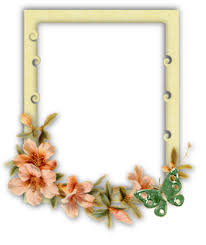 الموضوععدد ساعت التدريسالوزن النسبي لكل موضوعتاريخ علم النفس1636%مدارس علم النفس 1534%فروع علم النفس1330%الكلي44مستوى الهدفالتذكر الفهم التطبيق المجموع عدد الأهداف 25391680الوزن النسبي للأهداف31%49%20%100%الأهدافالموضوعاتالتذكر31% الفهم 49%التطبيق 20%عدد الأسئلةبيولوجيا الخلية 36%2428الانتقال الوراثي34%2316مراحل النمو30%2316الكلي610420سؤالا